The Securities and Exchange Commission has not necessarily reviewed the information in this filing and has not determined if it is accurate and complete.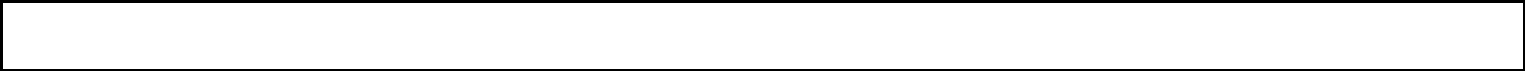 The reader should not assume that the information is accurate and complete.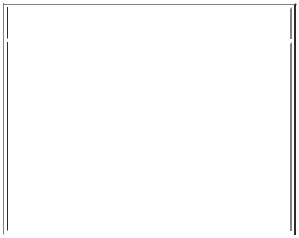 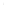 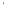 This Amendment (Check only one.):	is a restatement.adds new holdings entries.Institutional Investment Manager Filing this Report:Name:PRINCIPAL FINANCIAL GROUP INCAddress:711 HIGH STREETDES MOINES, IA 50392-0300Form 13F File Number: 028-10106The institutional investment manager filing this report and the person by whom it is signed hereby represent that the person signing the report is authorized to submit it, that all information contained herein is true, correct and complete, and that it is understood that all required items, statements, schedules, lists, and tables, are considered integral parts of this form.Person Signing this Report on Behalf of Reporting Manager:Name:Jill HittnerTitle:Chief Financial Officer, Principal Global Investors, LLCPhone:515-248-2153Signature, Place, and Date of Signing:Jill HittnerDes Moines, IA11-04-2016[Signature][City, State][Date]Report Type (Check only one.):13F HOLDINGS REPORT. (Check here if all holdings of this reporting manager are reported in this report.)13F NOTICE. (Check here if no holdings reported are in this report, and all holdings are reported by other reporting manager(s).)X 13F COMBINATION REPORT. (Check here if a portion of the holdings for this reporting manager are reported in this report and a portion are reported by other reporting manager(s).)List of Other Managers Reporting for this Manager:[If there are no entries in this list, omit this section.]Form 13F File	NameNumber028-10449	Columbus Circle Investors028-3943	Edge Asset Management, Inc028-13785	Origin Asset Management, LLP028-12454	Post Advisory Group, LLC028-11300	Spectrum Asset Management, IncForm 13F Summary PageList of Other Included Managers:Provide a numbered list of the name(s) and Form 13F file number(s) of all institutional investment managers with respect to which this report is filed, other than the manager filing this report.[If there are no entries in this list, state “NONE” and omit the column headings and list entries.]No.	Form 13F File	NameNumber028-1549Principal Global Investors, LLC028-10400Principal Real Estate Investors, LLC028-10107Principal Financial Services, Inc028-07402Principal Management Corporation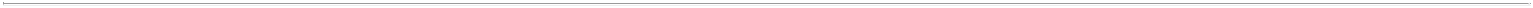 The Securities and Exchange Commission has not necessarily reviewed the information in this filing and has not determined if it is accurate and complete.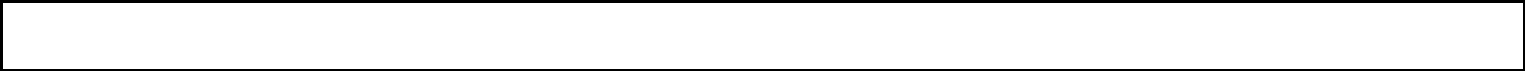 The reader should not assume that the information is accurate and complete.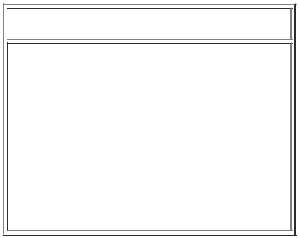 UNITED STATES SECURITIES AND EXCHANGE COMMISSIONWashington, D.C. 20549FORM 13FFORM 13F INFORMATION TABLE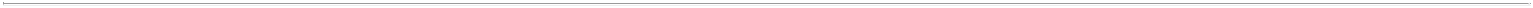 OMB APPROVAL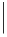 OMB Number:	3235-0006Estimated average burdenhours per	23.8response:INCACTUANT CORP ACTUANT CORP ACUITY BRANDS INC ACUITY BRANDS INC ACXIOM CORP ACXIOM CORP ADEPTUS HEALTH INC ADOBE SYS INC ADOBE SYS INC ADTRAN INC ADTRAN INCADVANCE AUTO PARTS INCADVANCE AUTO PARTS INCADVANCED ENERGY INDSADVANCED ENERGY INDSADVANCED MICRO DEVICES INCADVANCED MICRO DEVICES INCADVISORY BRD COAECOMAECOMAEGION CORPAERCAP HOLDINGS NVAEROJET ROCKETDYNE HLDGS INCAEROVIRONMENT INC AES CORPAES CORP AETNA INC NEW AETNA INC NEWAFFILIATED MANAGERS GROUPAFFILIATED MANAGERS GROUPAFLAC INCAFLAC INCAGCO CORPAGCO CORPAGENUS INCAGILENTTECHNOLOGIES INCAGILENTTECHNOLOGIES INCAGILYSYS INCAGIOSPHARMACEUTICALSINCAGREE REALTY CORP AGREE REALTY CORP AIR METHODS CORP AIR METHODS CORPAIR PRODS & CHEMS INCAIR PRODS & CHEMS INCAIR TRANSPORT SERVICES GRP IAK STL HLDG CORPAK STL HLDG CORPAKAMAITECHNOLOGIES INCAKAMAITECHNOLOGIES INCAKORN INCAKORN INC ALAMO GROUP INCALASKA AIR GROUP INCALASKA AIR GROUP INCALBANY INTL CORPALBANY MOLECULAR RESH INCALBEMARLE CORP ALBEMARLE CORP ALCOA INC ALCOA INC ALDERBIOPHARMACEUTICALSINCALERE INCALEXANDER & BALDWIN INC NEWALEXANDER & BALDWIN INC NEWALEXANDERS INCALEXANDRIA REAL ESTATE EQ INALEXANDRIA REAL ESTATE EQ INALEXANDRIA REAL ESTATE EQ INALEXIONPHARMACEUTICALSINCALEXIONPHARMACEUTICALSINCCOMCOMCOMCOMCOMCOMCOMCOMCOMCL ACOMCOMCOMCOMCOMCOMCOMCOMCOMCOMCOMCOMCOMCOMCOMSERVICES INCAMN HEALTHCARE SERVICES INCAMPHASTAR PHARMACEUTICALS INAMPHENOL CORP NEW AMPHENOL CORP NEW AMPIOPHARMACEUTICALSINCAMSURG CORPAMSURG CORPAMTRUST FINL SVCS INCAMTRUST FINL SVCS INCANADARKO PETE CORP ANADARKO PETE CORP ANALOG DEVICES INC ANALOG DEVICES INCANALOGIC CORPANALOGIC CORPANDERSONS INC ANGIODYNAMICS INCANGLOGOLD ASHANTI LTDANHEUSER BUSCH INBEV SA/NVANIPHARMACEUTICALSINCANIKA THERAPEUTICS INCANIXTER INTL INC ANIXTER INTL INCANNALY CAP MGMT INCANSYS INC ANSYS INC ANTERO RES CORP ANTERO RES CORP ANTHEM INC ANTHEM INCANWORTH MORTGAGE ASSET CPAON PLC AON PLC APACHE CORP APACHE CORPAPARTMENT INVT & MGMT COAPARTMENT INVT & MGMT COAPARTMENT INVT & MGMT COAPOGEE ENTERPRISES INCAPOLLO COML REAL EST FIN INCAPOLLO ED GROUP INCAPPLE HOSPITALITY REIT INCAPPLE INCAPPLE INCAPPLIED INDL TECHNOLOGIES INAPPLIED INDL TECHNOLOGIES INAPPLIED MATLS INC APPLIED MATLS INC APPLIED MICROCIRCUITS CORP APTARGROUP INC APTARGROUP INC AQUA AMERICA INC AQUA AMERICA INC ARAMARK ARAMARKARATANA THERAPEUTICS INCARCBEST CORPARCH CAP GROUP LTD ARCH CAP GROUP LTDARCHER DANIELS MIDLAND COARCHER DANIELS MIDLAND COARCHROCK INCARCTIC CAT INCARENAPHARMACEUTICALSINCARES CAP CORP ARGAN INCARGO GROUP INTL HLDGS LTDARGO GROUP INTL HLDGS LTDARIADPHARMACEUTICALSINCARISTA NETWORKS INCARMADA HOFFLER PPTYS INCARMSTRONG WORLD INDS INC NEWARRAY BIOPHARMA INCARRAY BIOPHARMA INCARRIS INTL INC ARRIS INTL INC ARROW ELECTRS INC ARROW ELECTRS INCARROWHEAD PHARMACEUTICALS INARTISAN PARTNERS ASSET MGMTASBURY AUTOMOTIVE GROUP INCASCENA RETAIL GROUP INCASCENA RETAIL GROUP INCASPEN INSURANCE HOLDINGS LTDASPEN INSURANCE HOLDINGS LTDASPEN TECHNOLOGY INCASPEN TECHNOLOGY INCASSOCIATED BANC CORPASSOCIATED BANC CORPASSURANT INCASSURANT INCASSURED GUARANTY LTDASSURED GUARANTY LTDASTEC INDS INCASTEC INDS INCASTORIA FINL CORPASTORIA FINL CORPAT&T INCAT&T INCATHENAHEALTH INCATHERSYS INCATKORE INTL GROUP INCATLANTIC PWR CORPATLAS AIR WORLDWIDE HLDGS INATLASSIAN CORP PLCATLASSIAN CORP PLCATMOS ENERGY CORPATMOS ENERGY CORPATN INTL INCATWOOD OCEANICS INCATWOOD OCEANICS INCAUTODESK INCAUTODESK INCAUTOLIV INCAUTOMATIC DATA PROCESSING INAUTOMATIC DATA PROCESSING INAUTONATION INC AUTONATION INC AUTOZONE INC AUTOZONE INCAVALONBAY CMNTYS INCAVALONBAY CMNTYS INCAVALONBAY CMNTYS INCAVANGRID INCAVERY DENNISON CORP AVERY DENNISON CORPAVG TECHNOLOGIES N VAVIS BUDGET GROUP AVIS BUDGET GROUP AVISTA CORP AVISTA CORP AVNET INCAVNET INC AVON PRODS INCCOMCOMCOMCOMCOMCOMCOMCOMCOMCOMCOMCOMCOMCOMCOMCOMCOMCOM NEWCOM NEWCL ACL ACOMCOMCOMCOMCOMCOMCOMCOMCOMCOMCOMCOMCOMCOMCOMCOMCOMCOMCOMCOMSHSCOMCOMCOMCOMCOMCOMCOMAVON PRODS INC AVX CORP NEWAXALTA COATING SYS LTDAXALTA COATING SYS LTDAXIS CAPITALHOLDINGS LTD AZZ INC AZZ INCB & G FOODS INC NEW B & G FOODS INC NEW B/E AEROSPACE INC B/E AEROSPACE INC BADGER METER INC BADGER METER INC BAKER HUGHES INC BAKER HUGHES INC BALCHEM CORP BALCHEM CORP BALL CORP BALL CORPBANC OF CALIFORNIA INCBANCOLOMBIA S ABANCORPSOUTH INC BANCORPSOUTH INC BANK AMER CORP BANK AMER CORP BANK HAWAII CORP BANK HAWAII CORPBANK MUTUAL CORP NEWBANK NEW YORK MELLON CORPBANK NEW YORK MELLON CORPBANK OF THE OZARKS INCBANK OF THE OZARKS INCBANKUNITED INC BANNER CORPBARCLAYS PLCBARD C R INCBARD C R INCBARNES & NOBLE ED INCBARNES & NOBLE INC BARNES GROUP INC BARNES GROUP INC BARRETT BILL CORP BARRICK GOLD CORPBASIC ENERGY SVCS INC NEWBAXTER INTL INC BAXTER INTL INC BAZAARVOICE INC BB&T CORP BB&T CORPBEACON ROOFING SUPPLY INCBECTON DICKINSON & COBECTON DICKINSON & COBED BATH & BEYOND INCBED BATH & BEYOND INCBEL FUSE INC BELDEN INC BELDEN INCBELLICUM PHARMACEUTICALS INCBELMOND LTD BELMOND LTD BEMIS INC BEMIS INCBENCHMARK ELECTRS INCBENCHMARK ELECTRS INCBERKLEY W R CORP BERKLEY W R CORPBERKSHIRE HATHAWAY INC DELBERKSHIRE HATHAWAY INC DELBERKSHIRE HILLS BANCORP INCBERRY PLASTICS GROUP INCBEST BUY INC BEST BUY INC BGC PARTNERS INC BGC PARTNERS INCBIG 5 SPORTING GOODS CORPBIG LOTS INCBIG LOTS INC BIGLARI HLDGS INCBIO PATH HOLDINGS INCBIO RAD LABS INC BIO RAD LABS INC BIO TECHNE CORP BIO TECHNE CORPBIOCRYST PHARMACEUTICALSBIOGEN INCBIOGEN INCBIOMARINPHARMACEUTICAL INCBIOMARINPHARMACEUTICAL INCBIOSCRIP INC BIOTELEMETRY INC BIOTIME INCBJS RESTAURANTS INC BJS RESTAURANTS INC BLACK BOX CORP DEL BLACK HILLS CORPBLACK HILLS CORPBLACK KNIGHT FINL SVCS INCBLACK KNIGHT FINL SVCS INCBLACKBAUD INCBLACKBAUD INCBLACKHAWK NETWORK HLDGS INCBLACKROCK INCBLACKROCK INCBLACKSTONE MTG TR INCBLOCK H & R INC BLOCK H & R INC BLOOMIN BRANDS INC BLUCORA INCBLUE BUFFALO PET PRODS INCBLUE NILE INC BLUEBIRD BIO INC BLUEBIRD BIO INC BOB EVANS FARMS INC BOEING COBOEING CO BOFI HLDG INCBOISE CASCADE CO DELBOK FINL CORPBONANZA CREEK ENERGY INCBOOZ ALLEN HAMILTON HLDG CORBOOZ ALLEN HAMILTON HLDG CORBORGWARNER INC BORGWARNER INC BOSTON BEER INCBOSTON PRIVATE FINL HLDGS INBOSTON PRIVATE FINL HLDGS INBOSTON PROPERTIES INCBOSTON PROPERTIES INCBOSTON PROPERTIES INCBOSTON SCIENTIFIC CORPBOSTON SCIENTIFIC CORPBOTTOMLINE TECH DEL INCBOYD GAMING CORP BOYD GAMING CORP BRADY CORP BRADY CORPBRANDYWINE RLTY TRBRANDYWINE RLTY TRBRIGGS & STRATTON CORPBRIGHT HORIZONS FAM109641100	10,508109641100	729109696104	11,982109696104	226110122108	130,962110122108	6,424110394103	3,26311120U105	1,165Y09827109	4,645Y09827109	93,54211133T103	47,02211133T103	2,064111621306	13,895INCC D I CORPC H ROBINSON WORLDWIDE INCC H ROBINSON WORLDWIDE INCCA INCCA INCCABELAS INCCABELAS INCCABLE ONE INCCABLE ONE INCCABOT CORPCABOT CORPCABOTMICROELECTRONICSCORPCABOTMICROELECTRONICSCORPCABOT OIL & GAS CORP CABOT OIL & GAS CORP CACI INTL INC CACI INTL INCCADENCE DESIGN SYSTEM INCCADENCE DESIGN SYSTEM INCCAL MAINE FOODS INC CAL MAINE FOODS INCCALAMOS ASSET MGMT INCCALAMP CORPCALATLANTIC GROUP INCCALATLANTIC GROUP INCCALAVO GROWERS INCCALAVO GROWERS INCCALERES INCCALERES INCCALGON CARBON CORPCALIFORNIA WTR SVC GROUPCALIFORNIA WTR SVC GROUPCALLAWAY GOLF CO CALLAWAY GOLF CO CALLON PETE CO DEL CALLON PETE CO DEL CALPINE CORP CAMBREX CORP CAMBREX CORP CAMDEN PPTY TR CAMDEN PPTY TR CAMPBELL SOUP CO CAMPBELL SOUP CO CANADIAN PAC RY LTD CANTEL MEDICAL CORP CANTEL MEDICAL CORPCAPELLA EDUCATION COMPANYCAPITAL ONE FINLCDW CORPCEB INCCEB INCCEDAR REALTY TRUST INCCEDAR REALTY TRUST INCCELADON GROUP INC CELANESE CORP DEL CELGENE CORP CELGENE CORP CELLDEXTHERAPEUTICS INCNEWCENTENE CORP DEL CENTENE CORP DELCENTERPOINT ENERGY INCCENTERPOINT ENERGY INCCENTERSTATE BANKS INCCENTRAL EUROPEAN MEDIA ENTRPCENTRAL GARDEN & PET COCENTRAL GARDEN & PET COCENTRAL PAC FINL CORPCENTURY ALUM COCENTURYLINK INCCENTURYLINK INCCEPHEIDCERNER CORPCERNER CORPCERUS CORPCEVA INCCF INDS HLDGS INC CF INDS HLDGS INCCHARLES RIV LABS INTL INCCHARLES RIV LABS INTL INCCHART INDS INCCHARTERCOMMUNICATIONS INCNCHARTERCOMMUNICATIONS INCNCHECK POINT SOFTWARE TECH LTCHEESECAKE FACTORY INCCHEESECAKE FACTORY INCCHEMED CORP NEW CHEMED CORP NEW CHEMICAL FINL CORP CHEMICAL FINL CORP CHEMOURS CO CHEMOURS CO CHEMTURA CORPCHENIERE ENERGY INCCHESAPEAKE ENERGY CORPCHESAPEAKE ENERGY CORPCHESAPEAKE LODGING TRCHEVRON CORP NEW CHEVRON CORP NEWCHICAGO BRIDGE & IRON CO N VCHICOS FAS INC CHICOS FAS INC CHILDRENS PL INC CHILDRENS PL INC CHIMERA INVT CORP CHIMERA INVT CORPCHINA BIOLOGIC PRODS INCCHINA LODGING GROUP LTDCHIPOTLE MEXICAN GRILL INCCHIPOTLE MEXICAN GRILL INCCHOICE HOTELS INTL INCCHUBB LIMITEDCHUBB LIMITEDCHURCH & DWIGHT INCCHURCH & DWIGHT INCCHURCHILL DOWNS INCCHURCHILL DOWNS INCCHUYS HLDGS INCCIBER INCCIENA CORPCIENA CORPCIGNA CORPORATION CIGNA CORPORATION CIMAREX ENERGY CO CIMAREX ENERGY CO CIMPRESS N V CIMPRESS N VCINCINNATI BELL INC NEWCINCINNATI BELL INC NEWCINCINNATI FINL CORP CINCINNATI FINL CORPCINEMARK HOLDINGS INCCINEMARK HOLDINGS INCCINTAS CORP CINTAS CORP CIRCOR INTL INC CIRRUS LOGIC INC CIRRUS LOGIC INC CISCO SYS INC CISCO SYS INC CIT GROUP INC CITIGROUP INCCITIGROUP INCCITIZENS FINL GROUP INCCITIZENS FINL GROUP INCCITRIX SYS INCCITRIX SYS INCCITY HLDG COCITY OFFICE REIT INC CLARCOR INC CLARCOR INCCLEAN ENERGY FUELS CORPCLEAN HARBORS INC CLEAN HARBORS INC CLEAR CHANNELOUTDOOR HLDGSCLEARWATER PAPER CORPCLEARWATER PAPER CORPCLIFFS NAT RES INC CLOROX CO DEL CLOROX CO DELCLOUD PEAK ENERGY INCCLOVIS ONCOLOGY INC CME GROUP INC CME GROUP INCCMS ENERGY CORPCMS ENERGY CORPCNA FINL CORPCNO FINL GROUP INCCNO FINL GROUP INCCOACH INCCOACH INCCOCA COLA COCOCA COLA COCOEUR MNG INCCOGENTCOMMUNICATIONSHLDGSCOGENTCOMMUNICATIONSHLDGSCOGNEX CORPCOGNEX CORPCOGNIZANT TECHNOLOGY SOLUTIOCOGNIZANT TECHNOLOGY SOLUTIOCOHEN & STEERS INCCOHERENT INCCOHERENT INCCOHU INCCOLFAX CORPCOLFAX CORPCOLGATE PALMOLIVE COCOLGATE PALMOLIVE COCOLONY CAP INCCOLONY CAP INCCOLONY STARWOOD COM HOMESCOLUMBIA PPTY TR INC  COM NEWCOLUMBIA SPORTSWEAR COCOMCAST CORP NEW COMCAST CORP NEW COMERICA INC COMERICA INC COMFORT SYS USA INC COMFORT SYS USA INCCOMMERCE BANCSHARES INCCOMMERCE BANCSHARES INCCOMMERCEHUB INCCOMMERCIAL METALS COCOMMERCIAL METALS COCOMMSCOPE HLDG CO INCCOMMSCOPE HLDG CO INCCOMMUNICATIONS SALES&LEAS INCOMMUNICATIONS SALES&LEAS INCOMMUNITY BK SYS INCCOMMUNITY BK SYS INCCOMMUNITY HEALTH SYS INC NEWCOMMUNITY HEALTH SYS INC NEWCOMMVAULT SYSTEMS INCCOMMVAULT SYSTEMS INCCOMPASS MINERALS INTL INCCOMPUTER PROGRAMS & SYS INCCOMPUTER SCIENCES CORPCOMPUTER SCIENCES CORPCOMSCORE INCCOMTECHTELECOMMUNICATIONSCCONAGRA FOODS INC CONAGRA FOODS INC CONCERTPHARMACEUTICALSINCCOMCL ACL ACOMCOMCOMCOMCOMCOMCOM SER CCOMCOMCOMCOMCOMCOMCOMCOMCOMCOMCOMCOMCOMCOMCOMCOMCOMCOM NEWCOMCOMCOMCONCHO RES INC	COMCONCHO RES INC	COMCONMED CORP CONOCOPHILLIPSCONOCOPHILLIPS CONSOL ENERGY INC CONSOL ENERGY INCCONSOLIDATED COMM HLDGS INCCONSOLIDATED COMM HLDGS INCCONSOLIDATED EDISON INCCONSOLIDATED EDISON INCCONSTELLATION BRANDS INCCONSTELLATION BRANDS INCCONTANGO OIL & GAS COMPANYCONTINENTALRESOURCES INC CONVERGYS CORP CONVERGYS CORP COOPER COS INC COOPER COS INCCOOPER STD HLDGS INCCOOPER STD HLDGS INCCOOPER TIRE & RUBR COCOOPER TIRE & RUBR COCOPA HOLDINGS SA COPART INC COPART INC CORCEPTTHERAPEUTICS INCCORE MARK HOLDING CO INCCORE MARK HOLDING CO INCCORELOGIC INC CORELOGIC INC CORESITE RLTY CORP CORESITE RLTY CORPCORINDUS VASCULAR ROBOTICS ICORNERSTONEONDEMAND INC CORNING INC CORNING INCCORPORATE OFFICE PPTYS TRCORPORATE OFFICE PPTYS TRCORRECTIONS CORP AMER NEWCORRECTIONS CORP AMER NEWCORVEL CORP COSTAR GROUP INCCOSTCO WHSL CORP NEWCOSTCO WHSL CORPNEWCOTY INCCOTY INCCOUSINS PPTYS INCCOUSINS PPTYS INCCOVANTA HLDG CORPCRACKER BARREL OLD CTRY STORCRACKER BARREL OLD CTRY STORCRANE COCRANE COCRAY INCCRAY INC CREDICORP LTDCREDIT ACCEP CORP MICHCREE INCCREE INCCROCS INCCROCS INCCROSS CTRY HEALTHCARE INCCROWN CASTLE INTL CORP NEWCROWN CASTLE INTL CORP NEWCROWN CASTLE INTL CORP NEWCROWN HOLDINGS INC CRYOLIFE INCCSG SYS INTL INC CSG SYS INTL INC CSRA INC CSRA INCCST BRANDS INC CST BRANDS INC CSX CORP CSX CORPCTS CORPCUBESMARTCUBESMARTCUBESMARTCUBIC CORPCULLEN FROST BANKERS INCCULLEN FROST BANKERS INCCUMMINS INC CUMMINS INC CURIS INCCURTISS WRIGHT CORP CURTISS WRIGHT CORPCUSTOMERS BANCORP INCCVB FINL CORP CVB FINL CORP CVENT INCCVS HEALTH CORP CVS HEALTH CORP CYNOSURE INCCYNOSURE INCCYPRESSSEMICONDUCTOR CORPCYRUSONE INCCYS INVTS INCCYS INVTS INCCYTRX CORPD R HORTON INCD R HORTON INC DAKTRONICS INC DANA INCORPORATED DANA INCORPORATED DANAHER CORP DEL DANAHER CORP DELDARDEN RESTAURANTS INCDARDEN RESTAURANTS INCDARLING INGREDIENTS INCDARLING INGREDIENTS INCDAVE & BUSTERS ENTMT INCDAVITA INCDAVITA INCDCT INDUSTRIAL TRUST INCDCT INDUSTRIAL TRUST INCDDR CORPDDR CORPDDR CORPDEAN FOODS CO NEW DEAN FOODS CO NEWDECKERS OUTDOOR CORPDECKERS OUTDOOR CORPDEERE & CODEERE & CODELPHI AUTOMOTIVE PLCDELPHI AUTOMOTIVE PLCDELTA AIR LINES INC DELDELTA AIR LINES INC DELDELTIC TIMBER CORP DELUXE CORP DELUXE CORP DENBURY RES INC DENBURY RES INC DENNYS CORP DENTSPLY SIRONA INC DENTSPLY SIRONA INC DEPOMED INC DEPOMED INCDEVON ENERGY CORP NEWDEVON ENERGY CORP NEWDONALDSON INCDONNELLEY R R & SONS CODONNELLEY R R & SONS CODORMAN PRODUCTS INCDORMAN PRODUCTS INCDOUGLAS EMMETT INC DOUGLAS EMMETT INC DOVER CORPDOVER CORP DOW CHEM CO DOW CHEM CODR PEPPER SNAPPLE GROUP INCDR PEPPER SNAPPLE GROUP INCDREW INDS INC DREW INDS INC DRIL-QUIP INC DRIL-QUIP INC DSP GROUP INC DST SYS INC DEL DST SYS INC DEL DTE ENERGY CODTE ENERGY CO DTS INCDU PONT E I DENEMOURS & CODU PONT E I DENEMOURS & CODUKE ENERGY CORP NEWDUKE ENERGY CORP NEWDUKE REALTY CORP DUKE REALTY CORP DUKE REALTY CORPDUN & BRADSTREET CORP DEL NEDUN & BRADSTREET CORP DEL NEDUNKIN BRANDS GROUP INCDUNKIN BRANDS GROUP INCDUPONT FABROS TECHNOLOGY INCDUPONT FABROS TECHNOLOGY INCDXP ENTERPRISES INC NEWDYCOM INDS INCDYCOM INDS INC DYNEGY INC NEW DELE TRADE FINANCIAL CORPE TRADE FINANCIAL CORPEAGLE BANCORP INC MDEAGLE MATERIALS INC EAGLE MATERIALS INCEAGLEPHARMACEUTICALSINCEARTHLINK HLDGS CORPEAST WEST BANCORP INCEAST WEST BANCORP INCEASTGROUP PPTY INC EASTGROUP PPTY INC EASTMAN CHEM CO EASTMAN CHEM CO EATON CORP PLC EATON CORP PLCEATON VANCE CORPEATON VANCE CORPEBAY INCEBAY INCEBIX INCEBIX INCECHO GLOBALLOGISTICS INC ECHOSTAR CORP ECHOSTAR CORP ECOLAB INC ECOLAB INCEDGEWELL PERS CARE COEDGEWELL PERS CARE COEDISON INTLEDISON INTLEDUCATION RLTY TR INCEDUCATION RLTY TR INCEDUCATION RLTY TR INCEDWARDSLIFESCIENCES CORPEDWARDSLIFESCIENCES CORPEHEALTH INCEL PASO ELEC COEL PASO ELEC COEL POLLO LOCO HLDGS INCELECTRO SCIENTIFIC INDSELECTRONIC ARTS INC ELECTRONIC ARTS INCELECTRONICS FOR IMAGING INCELECTRONICS FOR IMAGING INCELLIE MAE INCELLIE MAE INCELLIS PERRY INTL INC EMCOR GROUP INC EMCOR GROUP INC EMERGENTEOG RES INC EOG RES INC EPAM SYS INC EPIZYME INC EPLUS INCEPR PPTYSEPR PPTYSEPR PPTYSEQT CORP EQT CORP EQUIFAX INC EQUIFAX INCEQUINIX INCEQUINIX INCEQUINIX INCEQUITY COMWLTHEQUITY LIFESTYLE PPTYS INCEQUITY LIFESTYLE PPTYS INCEQUITY ONEEQUITY ONEEQUITY ONEEQUITY RESIDENTIAL EQUITY RESIDENTIAL EQUITY RESIDENTIAL ERA GROUP INC ERIE INDTY COESCO TECHNOLOGIES INCESSENDANT INC ESSENT GROUP LTD ESSENT GROUP LTD ESSEX PPTY TR INC ESSEX PPTY TR INC ESSEX PPTY TR INCESTERLINE TECHNOLOGIES CORPESTERLINE TECHNOLOGIES CORPETHAN ALLENINTERIORS INC ETSY INCEURONET WORLDWIDE INCEVERBANK FINL CORPEVERCORE PARTNERS INCEVERCORE PARTNERS INCEVEREST RE GROUP LTDEVEREST RE GROUP LTDEVERSOURCE ENERGY EVERSOURCE ENERGY EVERTEC INCEXACT SCIENCES CORP EXAR CORPEXCO RESOURCES INC EXELIXIS INC EXELIXIS INC EXELON CORP EXELON CORPEXLSERVICE HOLDINGS INCEXLSERVICE HOLDINGS INCEXPEDIA INC DELEXPEDIA INC DELEXPEDITORS INTL WASH INCEXPEDITORS INTL WASH INCEXPONENT INC EXPRESS INC EXPRESS INCEXPRESS SCRIPTS HLDG COEXPRESS SCRIPTS HLDG COEXTENDED STAY AMER INCEXTERRAN CORPEXTRA SPACE STORAGE INCEXTRA SPACE STORAGE INCEXTRA SPACE STORAGE INCEXTREME NETWORKS INCEXXON MOBIL CORP EXXON MOBIL CORPEZCORP INCF M C CORPF M C CORPF5 NETWORKS INCF5 NETWORKS INCFABRINETFABRINETFACEBOOK INCFACEBOOK INCFACTSET RESH SYS INCFACTSET RESH SYS INCFAIR ISAAC CORPFAIR ISAAC CORPFAIRMOUNT SANTROL HLDGS INCFARO TECHNOLOGIES INCFASTENAL COFASTENAL COFCB FINL HLDGS INCFEDERAL REALTY INVT TRFEDERAL REALTY INVT TRFEDERAL REALTY INVT TRFEDERAL SIGNAL CORP FEDERAL SIGNAL CORPFEDERATED INVS INC PAFEDERATED INVS INC PAFEDEX CORPFEDEX CORPFELCOR LODGING TR INCFERRO CORPFIBROGEN INCFIDELITY NATIONAL FINANCIALFIDELITY NATIONAL FINANCIALFIDELITY NATIONAL FINANCIALFIDELITY NATL INFORMATION SVFIDELITY NATL INFORMATION SVFIESTA RESTAURANT GROUP INCFIFTH THIRD BANCORP FIFTH THIRD BANCORPFINANCIAL ENGINES INCFINANCIAL ENGINES INCFINISAR CORP FINISH LINE INC FIREEYE INCFIRST AMERN FINL CORPFIRST AMERN FINL CORPFIRST BANCORP P R FIRST BANCORP P R FIRST BUSEY CORPFIRST COMWLTH FINL CORP PAFIRST COMWLTH FINL CORP PAFIRST CTZNS BANCSHARES INC NFIRST DATA CORP NEWFIRST FINL BANCORP OHFIRST FINL BANKSHARESFIRST FINL BANKSHARESFIRST HORIZON NATL CORPFIRST HORIZON NATL CORPFIRST INDUSTRIAL REALTY TRUSFIRST INDUSTRIAL REALTY TRUSFIRST INDUSTRIAL REALTY TRUSFIRST LONG IS CORPFIRST MERCHANTS CORPFIRST MERCHANTS CORPFIRST MIDWEST BANCORP DELFIRST MIDWEST BANCORP DELFIRST NBC BK HLDG COFIRST POTOMAC RLTY TRFIRST REP BK SAN FRANCISCO CFIRST REP BK SANFRANCISCO C FIRST SOLAR INC FIRST SOLAR INC FIRSTENERGY CORP FIRSTENERGY CORP FISERV INC FISERV INC FITBIT INC FITBIT INCFIVE BELOW INC FIVE BELOW INCFIVE PRIME THERAPEUTICS INCFLAGSTAR BANCORP INCFLEETCOR TECHNOLOGIES INCFLEETCOR TECHNOLOGIES INCFLEETMATICS GROUP PLCFLEX PHARMA INCFLIR SYS INCFLIR SYS INCFLOTEK INDS INC DELFLOWERS FOODS INCFLOWSERVE CORPFLOWSERVE CORPFLUIDIGM CORP DELFLUOR CORP NEWFLUOR CORP NEWFMC TECHNOLOGIES INCFMC TECHNOLOGIES INCFNB CORP PA FNB CORP PA FOOT LOCKER INC FOOT LOCKER INCFORD MTR CO DELFORD MTR CO DELFOREST CITY RLTY TR INCFOREST CITY RLTY TR INCFORESTAR GROUP INC FORMFACTOR INC FORRESTER RESH INC FORTINET INC FORTINET INC FORTIVE CORP FORTIVE CORPFORTUNE BRANDS HOME & SEC INFORTUNE BRANDS HOME & SEC INFORUM ENERGY TECHNOLOGIES INFORWARD AIR CORP FORWARD AIR CORP FOSSIL GROUP INCFOUR CORNERS PPTY TR INCFOUR CORNERS PPTY TR INCFOX FACTORY HLDG CORPFRANCESCAS HLDGS CORPFRANKLIN ELEC INC FRANKLIN ELEC INC FRANKLIN RES INC FRANKLIN RES INCFRANKLIN STREET PPTYS CORPFRANKLIN STREET PPTYS CORPFRANKS INTL N V FREDS INCFREEPORT-MCMORAN INCFREEPORT-MCMORAN INCFRESH DEL MONTE PRODUCE INCFRONTIER COMMUNICATIONS CORPFRONTIER COMMUNICATIONS CORPFRONTLINE LTD FTD COS INCFTI CONSULTING INC FTI CONSULTING INC FULLER H B CO FULLER H B CO FULTON FINL CORP PA FULTON FINL CORP PAFUTUREFUEL CORPORATIONG & K SVCS INCG & K SVCS INCGALENA BIOPHARMA INCGALLAGHER ARTHUR J & COGALLAGHER ARTHUR J & COGAMESTOP CORP NEW GAMESTOP CORP NEWGAMING & LEISURE PPTYS INCGANNETT CO INC GANNETT CO INC GAP INC DEL GAP INC DEL GARMIN LTD GARMIN LTD GARTNER INC GARTNER INC GATX CORP GATX CORPGCP APPLIED TECHNOLOGIES INCGENERAC HLDGS INCGENERAL CABLE CORP DEL NEWGENERALCOMMUNICATION INCGENERAL DYNAMICS CORPGENERAL DYNAMICS CORPGENERAL ELECTRIC CO GENERAL ELECTRIC COGENERAL GROWTH PPTYS INC NEWGENERAL GROWTH PPTYS INC NEWGENERAL GROWTH PPTYS INC NEWGENERAL MLS INC GENERAL MLS INC GENERAL MTRS CO GENERAL MTRS CO GENESCO INC GENESCO INC GENESEE & WYO INC GENESEE & WYO INCGENOCEA BIOSCIENCES INCGENPACT LIMITED GENTEX CORP GENTEX CORP GENTHERM INC GENUINE PARTS CO GENUINE PARTS CO GENWORTH FINL INC GENWORTH FINL INC GEO GROUP INC NEW GEO GROUP INC NEW GEOSPACETECHNOLOGIES CORPGERON CORPGETTY RLTY CORP NEW GIBRALTAR INDS INC GIBRALTAR INDS INC GIGAMON INC GIGAMON INC GIGPEAK INCG-III APPAREL GROUP LTDGILEAD SCIENCES INC GILEAD SCIENCES INCGLACIER BANCORP INC NEWGLACIER BANCORP INC NEWGLATFELTERGLOBAL BRASS & COPPR HLDGS IGLOBAL NET LEASE INC GLOBAL PMTS INC GLOBAL PMTS INC GLOBALSTAR INC GLOBANT S ACOMCOMCL ACOMCOMCOMCOMCOMCOMCOMCOMCOMCOMCOMCOMCOMCL ACL ACOMSHSCOMCOMCOMCOMCOMCOM CL ACOM CL ACOMCOMCOMCOMCOMCOMCOMCOMCOMCOMCOMCOMCOMCOMCOMCOMCOMCOMCOMCOMCOMCOMGLOBUS MED INC GMS INCGNC HLDGS INC GODADDY INC GODADDY INCGOLAR LNG LTD BERMUDAGOLDMAN SACHS GROUP INCGOLDMAN SACHS GROUP INCGOODYEAR TIRE & RUBR COGOODYEAR TIRE & RUBR COGOPRO INCGOVERNMENT PPTYS INCOME TRGOVERNMENT PPTYS INCOME TRGRACE W R & CO DEL NEWGRACO INC GRAHAM HLDGS CO GRAINGER W W INC GRAINGER W W INC GRAMERCY PPTY TR GRAMERCY PPTY TRGRAND CANYON ED INCGRANITE CONSTR INC GRANITE CONSTR INCGRAPHIC PACKAGING HLDG COGRAPHIC PACKAGING HLDG COGRAY TELEVISION INCGREAT LAKES DREDGE & DOCK COGREAT PLAINS ENERGY INCGREAT PLAINS ENERGY INCGREAT WESTNBANCORP INCGREAT WESTNBANCORP INCGREEN DOT CORPGREEN DOT CORPGREEN PLAINS INCGREEN PLAINS INCGREENBRIER COS INCGREENBRIER COS INCGREENHILL & CO INCGREIF INCGRIFFON CORPGROUP 1 AUTOMOTIVE INCGROUP 1 AUTOMOTIVE INCGROUPON INCGRUBHUB INCGUESS INCGUIDEWIRE SOFTWAREINCGULF ISLAND FABRICATION INCGULFMARK OFFSHORE INCGULFPORT ENERGY CORPHAEMONETICS CORP HAEMONETICS CORPHAIN CELESTIAL GROUP INCHAIN CELESTIAL GROUP INCHALLIBURTON CO HALLIBURTON COHALOZYME THERAPEUTICS INCHALYARD HEALTH INC HALYARD HEALTH INC HANCOCK HLDG CO HANCOCK HLDG CO HANESBRANDS INC HANESBRANDS INC HANMI FINL CORP HANMI FINL CORPHANOVER INS GROUP INCHANOVER INS GROUP INCHARLEY DAVIDSON INC HARLEY DAVIDSON INC HARMAN INTL INDS INC HARMAN INTL INDS INC HARMONIC INC HARRIS CORP DEL HARRIS CORP DEL HARSCO CORP HARSCO CORP HARTE-HANKS INCHARTFORD FINL SVCS GROUP INCHARTFORD FINL SVCS GROUP INCHASBRO INCHASBRO INCHAVERTY FURNITURE INCHAWAIIAN ELEC INDUSTRIESHAWAIIAN ELEC INDUSTRIESHAWAIIAN HOLDINGS INCHAWAIIAN HOLDINGS INCHAWKINS INCHAYNESINTERNATIONAL INCHCA HOLDINGS INCHCA HOLDINGS INCHCI GROUP INCHCP INCHCP INC40416M105	1,49140416M105	75,19340415F101	37,25442210P102	9,160421946104	14,810421946104	728421906108	20,930421906108	37742225P501	1,20142225P501	91842226A107	11,77142226A107	366421924309	707421924309	24,82042222N103	5,070422245100	6,076422347104	5,91642234Q102	204422704106	399422806109	418422806208	968422806208	629422819102	2,494G4388N106	9,046G4388N106	47642330P107	6,16142330P107	184423452101	17,842423452101	1,394426281101	25,339426281101	1,773431284108	856431475102	13,858431475102	938431571108	14,539431571108	384432748101	22843300A104	73,04043300A104	2,18943300A104	7,51040425J101	13,67840425J101	404404251100	27,499404251100	364436106108	35,449436106108	664436440101	14,756436440101	2,064436893200	18,619436893200	341437076102	17,480437076102	225,874438516106	144,923438516106	9,267440327104	10,687440327104	318440452100	14,069440452100	2,506440543106	1,287HUMANA INCHUNT J B TRANS SVCS INCHUNT J B TRANS SVCS INCHUNTINGTON BANCSHARES INCHUNTINGTON BANCSHARES INCHUNTINGTON INGALLS INDS INCHUNTINGTON INGALLS INDS INCHUNTSMAN CORP HUNTSMAN CORPHURON CONSULTING GROUP INCHYATT HOTELS CORP IBERIABANK CORP IBERIABANK CORP ICICI BK LTD ICON PLCICONIX BRAND GROUP INCICU MED INCICU MED INCIDACORP INCIDACORP INCIDERAPHARMACEUTICALSINCIDEX CORP IDEX CORP IDEXX LABS INC IDEXX LABS INCVI INC II VI INCILLINOIS TOOL WKS INC ILLINOIS TOOL WKS INC ILLUMINA INC ILLUMINA INCIMAX CORP IMMUNOGEN INC IMMUNOMEDICS INCIMPAX LABORATORIES INCIMPAX LABORATORIES INCIMPERVA INCIMS HEALTH HLDGS INC INC RESH HLDGS INC INC RESH HLDGS INC INCONTACT INC INCYTE CORP INCYTE CORPINDEPENDENT BANK CORP MASSINFINERA CORPORATIONINFINITY PPTY & CAS CORPINFINITY PPTY & CAS CORPCOMCOMCOMCOMCOMCOMCOMCOMCOMCOMCOM CL ACOMCOMADRSHSCOMCOMCOMCOMCOMCOM NEWCOMCOMCOMCOMCOMCOMCOMCOMCOMCOMCOMCOMCOMCOMCOMCOMCOMCL ACL ACOMCOMCOMCOMCOMCOMCOMINFOBLOX INCINFOBLOX INCING GROEP N VING GROEP N VINGERSOLL-RAND PLC INGERSOLL-RAND PLC INGEVITY CORP INGEVITY CORP INGRAM MICRO INC INGRAM MICRO INC INGREDION INC INGREDION INCINNOPHOS HOLDINGS INCINNOSPEC INCINNOSPEC INC INNOVIVA INC INOGEN INC INOGEN INC INOVIOPHARMACEUTICALSINCINPHI CORPINSIGHT ENTERPRISES INCINSIGHT ENTERPRISES INCINSMED INC INSMED INC INSPERITY INC INSPERITY INCINSTALLED BLDG PRODS INCINSTEEL INDUSTRIES INCINSULET CORPINTEGRA LIFESCIENCES HLDGS CINTEGRA LIFESCIENCES HLDGS CINTEGRATED DEVICE TECHNOLOGYINTEGRATED DEVICE TECHNOLOGYINTEL CORP INTEL CORP INTELIQUENT INC INTER PARFUMS INCINTERACTIVE BROKERS GROUP ININTERACTIVE BROKERS GROUP ININTERACTIVE INTELLIGENCE GROINTERCEPTPHARMACEUTICALS ININTERCEPTPHARMACEUTICALS ININTERCONTINENTAL EXCHANGE ININTERCONTINENTAL EXCHANGE ININTERDIGITAL INCINTERDIGITAL INC INTERFACE INC INTERFACE INCINTERNATIONAL BANCSHARES CORINTERNATIONAL BANCSHARES CORINTERNATIONAL BUSINESS MACHSINTERNATIONAL BUSINESS MACHSINTERNATIONAL FLAVORS&FRAGRAINTERNATIONAL FLAVORS&FRAGRAINTERNATIONAL GAME TECHNOLOGINTERNATIONAL GAME TECHNOLOGINTERNATIONALSPEEDWAY CORPINTERPUBLIC GROUP COS INCINTERPUBLIC GROUP COS INCINTERSIL CORPINTERSIL CORPINTERVAL LEISURE GROUP INCINTERVAL LEISURE GROUP INCINTERXION HOLDING N.VINTERXION HOLDING N.VINTL FCSTONE INCINTL PAPER COINTL PAPER COINTREPID POTASH INCINTREXON CORPINTUITINTUITINTUITIVE SURGICAL INCINTUITIVE SURGICAL INCINVACARE CORP INVENSENSE INC INVESCO LTD INVESCO LTDINVESCO MORTGAGE CAPITAL INCINVESTMENT TECHNOLOGY GRP NEINVESTORS BANCORP INC NEWINVESTORS REAL ESTATE TRIONISPHARMACEUTICALSINCIPG PHOTONICS CORP IPG PHOTONICS CORP IRIDIUMCOMMUNICATIONS INCISHARESISHARES TRISHARES TRISHARES TRISHARES TRISLE OF CAPRI CASINOS INCISTAR INCITC HLDGS CORP ITC HLDGS CORP ITRON INC ITRON INC ITT INCITT INCIXIAJ & J SNACK FOODS CORPJ & J SNACK FOODS CORPJ2 GLOBAL INCJ2 GLOBAL INC JABIL CIRCUIT INC JABIL CIRCUIT INC JACK IN THE BOX INC JACK IN THE BOX INCJACOBS ENGR GROUP INC DELJACOBS ENGR GROUP INC DELJANUS CAP GROUP INC JANUS CAP GROUP INCJAZZ US HLDGS INCJETBLUE AIRWAYS CORPJETBLUE AIRWAYS CORPJIVE SOFTWARE INCJOHN BEAN TECHNOLOGIES CORPJOHN BEAN TECHNOLOGIES CORPJOHNSON & JOHNSON JOHNSON & JOHNSONJONES LANG LASALLE INCJONES LANG LASALLE INCJOY GLOBAL INCJOY GLOBAL INC JPMORGAN CHASE & COKERYXBIOPHARMACEUTICALS  COMINCKINDRED HEALTHCARE INCKIRBY CORPKIRBY CORPKIRKLANDS INCKITE PHARMA INCKITE RLTY GROUP TRKITE RLTY GROUP TRKKR & CO L P DELKLA-TENCOR CORPKLA-TENCOR CORPKLX INCKLX INCKNIGHT TRANSN INC KNIGHT TRANSN INC KNOLL INC KNOWLES CORP KNOWLES CORP KOHLS CORP KOHLS CORP KOPIN CORPKOPPERS HOLDINGS INCKORN FERRY INTL KORN FERRY INTL KOSMOS ENERGY LTD KRAFT HEINZ CO KRAFT HEINZ CO KRATON CORPORATION KRATON CORPORATION KROGER CO KROGER COKT CORPKULICKE & SOFFA INDS INCL BRANDS INCL BRANDS INCL-3 COMMUNICATIONS HLDGS INCL-3 COMMUNICATIONS HLDGS INCLA QUINTA HLDGS INC LA Z BOY INC LA Z BOY INCLABORATORY CORP AMER HLDGSLABORATORY CORP AMER HLDGSLAM RESEARCH CORP LAM RESEARCH CORPLAMAR ADVERTISING CO NEWLAMAR ADVERTISING CO NEWLANCASTER COLONY CORPLANCASTER COLONY CORPLANDAUER INC LANDSTAR SYS INC LANDSTAR SYS INCCORPLIBERTY INTERACTIVE CORPLIBERTY INTERACTIVE CORPLIBERTY MEDIA CORP DELAWARELIBERTY MEDIA CORP DELAWARELIBERTY MEDIA CORP DELAWARELIBERTY MEDIA CORP DELAWARELIBERTY MEDIA CORP DELAWARELIBERTY MEDIA CORP DELAWARELIBERTY MEDIA CORP DELAWARELIBERTY MEDIA CORP DELAWARELIBERTY PPTY TRLIBERTY PPTY TRLIBERTY TRIPADVISOR HLDGS INLIFELOCK INC LIFEPOINT HEALTH INC LIFEPOINT HEALTH INC LIGANDPHARMACEUTICALSINCLIGANDPHARMACEUTICALSINCLILLY ELI & COLILLY ELI & COLIMELIGHT NETWORKS INCLINCOLN ELEC HLDGS INCLINCOLN ELEC HLDGS INCLINCOLN NATL CORP INDLINCOLN NATL CORP INDLINDSAY CORPLINEAR TECHNOLOGY CORPLINEAR TECHNOLOGY CORPLINKEDIN CORPLIONBRIDGE TECHNOLOGIES INCLIQUIDITY SERVICES INCLITHIA MTRS INC LITHIA MTRS INC LITTELFUSE INC LITTELFUSE INC LIVANOVA PLCLIVE NATION ENTERTAINMENT INLIVE NATION ENTERTAINMENT INLIVEPERSON INCSER ALBT VENT COM ALBT VENT COM ACOM A SIRIUSXMCOM A SIRIUSXMCOM C SIRIUSXMCOM C SIRIUSXMCOM A BRAVES GRPCOM C MEDIA GRPCOM A MEDIA GRPCOM C BRAVES GRPSH BEN INT SH BEN INTCOM SER ACOMCOMCOMCOM NEWCOM NEWCOMCOMCOMCOMCOMCOMCOMCOMCOMCOMCOM CL ACOMCOMCL ACL ACOMCOMSHSCOMCOMCOMLIVEPERSON INC LKQ CORP LKQ CORPLLOYDS BANKING GROUP PLCLOCKHEED MARTIN CORPLOCKHEED MARTIN CORPLOEWS CORPLOEWS CORPLOGMEIN INC LOGMEIN INC LOUISIANA PAC CORP LOUISIANA PAC CORP LOWES COS INC LOWES COS INC LSB INDS INC LTC PPTYS INCLTC PPTYS INCLULULEMON ATHLETICA INCLUMBER LIQUIDATORS HLDGS INCLUMENTUM HLDGS INC LUMENTUM HLDGS INC LUMINEX CORP DEL LUMINEX CORP DELLUMOS NETWORKS CORPLYDALL INC DELLYONDELLBASELL INDUSTRIES NLYONDELLBASELL INDUSTRIES NM & T BK CORPM & T BK CORPM D C HLDGS INCM/I HOMES INCMACERICH COMACERICH COMACK CALI RLTY CORPMACK CALI RLTY CORPMACQUARIE INFRASTRUCTURE CORMACQUARIE INFRASTRUCTURE CORMACROGENICS INCMACYS INCMACYS INCMADDEN STEVEN LTDMADDEN STEVEN LTDMAGELLAN HEALTH INCMAGELLAN HEALTH INCMAIDEN HOLDINGS LTD MAIDEN HOLDINGS LTDMALLINCKRODT PUB LTD COMALLINCKRODT PUB LTD COMANHATTAN ASSOCSINCMANHATTAN ASSOCS INCMANITOWOC FOODSERVICE INCMANITOWOC FOODSERVICE INCMANITOWOC INC MANNKIND CORP MANNKIND CORP MANPOWERGROUP INC MANPOWERGROUP INC MANTECH INTL CORP MARATHON OIL CORP MARATHON OIL CORP MARATHON PETE CORP MARATHON PETE CORP MARCUS CORP MARINEMAX INC MARKEL CORP MARKEL CORPMARKETAXESS HLDGS INCMARKETAXESS HLDGS INCMARRIOTT INTL INC NEWMARRIOTT INTL INC NEWMARRIOTT VACATIONS WRLDWDE CMARRIOTT VACATIONS WRLDWDE CMARSH & MCLENNAN COS INCMARSH & MCLENNAN COS INCMARTEN TRANS LTDMARTIN MARIETTA MATLS INCMARTIN MARIETTA MATLS INCMARVELLTECHNOLOGY GROUPLTDMASCO CORP MASCO CORP MASIMO CORP MASIMO CORPMASONITE INTL CORP NEWMASTEC INCMASTEC INCMASTERCARDINCORPORATED MASTERCARDINCORPORATED MATADOR RES CO MATCH GROUP INC MATCH GROUP INC MATERION CORP MATRIX SVC CO MATSON INC MATSON INCCOMCOMCOMCOMCOMCOMCOMCOMCL ACOMCOMCOMCOMCOMCOMCOMCOMCOMCOMCL ACL ACOMCOMCOMCOMCOMCOMCOMORDCOMCOMCOMCOMCOMCOMCOMCL ACL ACOMCOMCOMCOMCOMCOMCOMMATTEL INCMATTEL INC MATTHEWS INTL CORP MATTHEWS INTL CORPMAXIM INTEGRATED PRODS INCMAXIM INTEGRATED PRODS INCMAXIMUS INCMAXIMUS INCMB FINANCIAL INC NEWMB FINANCIAL INC NEWMBIA INCMCCORMICK & CO INCMCCORMICK & CO INCMCDERMOTT INTL INC MCDONALDS CORP MCDONALDS CORP MCKESSON CORP MCKESSON CORP MDU RES GROUP INC MDU RES GROUP INCMEAD JOHNSON NUTRITION COMEAD JOHNSONNUTRITION CO MEDIA GEN INC NEWMEDICAL PPTYS TRUST INCMEDICAL PPTYS TRUST INCMEDICINES COMEDICINES COMEDIDATA SOLUTIONS INCMEDIDATA SOLUTIONS INCMEDIFAST INC MEDNAX INCMEDNAX INC MEDTRONIC PLC MEDTRONIC PLCMELCO CROWN ENTMT LTDMENTOR GRAPHICS CORPMENTOR GRAPHICS CORPMERCK & CO INCMERCK & CO INCMERCURY GENL CORP NEWMERCURY GENL CORP NEWMERCURY SYS INC MEREDITH CORP MEREDITH CORPMERIDIAN BIOSCIENCE INCMERIDIAN BIOSCIENCEINCMERIT MED SYS INC MERIT MED SYS INCMERITAGE HOMES CORPMERITOR INCMERRIMACK PHARMACEUTICALS INMETHODE ELECTRS INC METHODE ELECTRS INC METLIFE INC METLIFE INCMETTLER TOLEDO INTERNATIONALMETTLER TOLEDOINTERNATIONAL MFA FINL INC MFA FINL INC MGE ENERGY INC MGIC INVT CORP WIS MGIC INVT CORP WISMGM RESORTS INTERNATIONALMICHAEL KORS HLDGS LTDMICHAEL KORS HLDGS LTDMICHAELS COS INC MICHAELS COS INCMICROCHIP TECHNOLOGY INCMICROCHIP TECHNOLOGY INCMICRON TECHNOLOGY INCMICRON TECHNOLOGY INCMICROSEMI CORPMICROSEMI CORP MICROSOFT CORP MICROSOFT CORP MICROSTRATEGY INC MICROSTRATEGY INCMID-AMER APT CMNTYS INCMID-AMER APT CMNTYS INCMIDDLEBY CORP MIDDLEBY CORP MILLER HERMAN INC MILLER HERMAN INC MIMEDX GROUP INC MIMEDX GROUP INCMINERALS TECHNOLOGIES INCMINERALS TECHNOLOGIES INCMKS INSTRUMENT INC MKS INSTRUMENT INC MOBILE MINI INCMOBILE TELESYSTEMS PJSCMOBILEYE N V AMSTELVEENMONARCH CASINO & RESORT INCMONDELEZ INTL INC MONDELEZ INTL INCMONMOUTH REAL ESTATE INVT COMONMOUTH REAL ESTATE INVT COMONOGRAM RESIDENTIAL TR INCMONOLITHIC PWR SYS INCMONOLITHIC PWR SYS INCMONOTYPE IMAGING HOLDINGS INMONRO MUFFLER BRAKE INCMONRO MUFFLER BRAKE INCMONSANTO CO NEW MONSANTO CO NEWMONSTER BEVERAGE CORP NEWMONSTER BEVERAGE CORP NEWMONSTER WORLDWIDE INCMONSTER WORLDWIDE INCMOODYS CORP MOODYS CORP MOOG INC MOOG INC MORGAN STANLEY MORGAN STANLEY MORNINGSTAR INC MOSAIC CO NEW MOSAIC CO NEWMOTORCAR PTS AMER INCMOTOROLA SOLUTIONS INCMOTOROLA SOLUTIONS INCMOVADO GROUP INC MRC GLOBAL INC MSA SAFETY INC MSA SAFETY INCMSC INDL DIRECT INCMSC INDL DIRECT INCMSCI INCMSCI INCMSG NETWORK INC MTS SYS CORP MUELLER INDS INC MUELLER INDS INCMUELLER WTR PRODS INCMUELLER WTR PRODS INCMULTI COLOR CORP MURPHY OIL CORP MURPHY OIL CORP MURPHY USA INC MURPHY USA INC MYERS INDS INC MYLAN N V MYLAN N VMYR GROUP INC DEL MYRIAD GENETICS INCNABORS INDUSTRIES LTDNABORS INDUSTRIES LTDNANOMETRICS INC NASDAQ INC NASDAQ INC NATERA INCNATIONAL FUEL GAS CO N JNATIONAL FUEL GAS CO N JNATIONAL GEN HLDGS CORPNATIONAL HEALTH INVS INCNATIONAL HEALTH INVS INCNATIONAL INSTRS CORP NATIONAL INSTRS CORPNATIONAL OILWELL VARCO INCNATIONAL OILWELL VARCO INCNATIONAL PRESTO INDS INCNATIONAL RETAIL PPTYS INCNATIONAL RETAIL PPTYS INCNATIONAL STORAGE AFFILIATESNATUS MEDICAL INC DELNAUTILUS INCNAVIENT CORPNAVIENT CORPNAVIGANT CONSULTING INCNAVIGANT CONSULTING INCNAVIGATORS GROUPINCNAVIGATORS GROUP INCNAVIOS MARITIME ACQUIS CORPNBT BANCORP INC NBT BANCORP INC NCI BUILDING SYS INC NCR CORP NEWNCR CORP NEW NEENAH PAPER INC NEENAH PAPER INC NEKTAR THERAPEUTICS NEKTAR THERAPEUTICS NELNET INC NEOGEN CORPNEOGEN CORP NEOGENOMICS INC NETAPP INC NETAPP INCNETEASE INCNETFLIX INCNETFLIX INC NETGEAR INCNETGEAR INC NETSCOUT SYS INC NETSCOUT SYS INC NETSUITE INCNEUROCRINE BIOSCIENCES INCNEUROCRINE BIOSCIENCES INCNEUSTAR INCNEUSTAR INCNEVRO CORP NEVRO CORP NEW JERSEY RES NEW JERSEY RESNEW ORIENTAL ED & TECH GRP INEW RESIDENTIAL INVT CORPNEW RESIDENTIAL INVT CORPNEW SR INVT GROUP INCNEW YORK CMNTY BANCORP INCNEW YORK CMNTY BANCORP INCNEW YORK MTG TR INC NEW YORK REIT INC NEW YORK TIMES CO NEW YORK TIMES CO NEWELL BRANDS INC NEWELL BRANDS INC NEWFIELD EXPL CO NEWFIELD EXPL CONEWLINK GENETICS CORPNEWMARKET CORPNEWMARKET CORPNEWMONT MINING CORPNEWMONT MINING CORPNEWPARK RES INCNEWPARK RES INCNEWS CORP NEWNEWS CORP NEWNEWS CORP NEWNEWS CORP NEWNEXSTARBROADCASTING GROUPINEXTERA ENERGY INCNEXTERA ENERGY INCNIC INCNIC INCNIELSEN HLDGS PLCNIELSEN HLDGS PLCNIKE INCNIKE INCNISOURCE INCNISOURCE INCNOBILIS HEALTH CORPNOBLE CORP PLCNOBLE CORP PLCNOBLE ENERGY INCNOBLE ENERGY INCNORDIC AMERICAN TANKERS LIMINORDSON CORP NORDSON CORP NORDSTROM INC NORDSTROM INCNORFOLK SOUTHERN CORPNORFOLK SOUTHERN CORPNORTHERN OIL & GAS INC NEVNORTHERN TR CORP NORTHERN TR CORPNORTHFIELD BANCORP INC DELNORTHROP GRUMMAN CORPNORTHROP GRUMMAN CORPNORTHSTAR ASSET MGMT GROUP INORTHSTAR ASSET MGMT GROUP INORTHWEST BANCSHARES INC MDNORTHWEST BANCSHARES INC MDNORTHWEST NAT GAS CONORTHWEST NAT GAS CONORTHWESTERN CORPNORTHWESTERN CORPNORWEGIAN CRUISE LINE HLDGSNOVAVAX INC NOW INC NOW INCNRG ENERGY INCNRG ENERGY INCNU SKIN ENTERPRISES INCNU SKIN ENTERPRISES INCNUANCECOMMUNICATIONS INCNUCOR CORP NUCOR CORP NUTRI SYS INC NEW NUVASIVE INC NUVASIVE INC NVIDIA CORP NVIDIA CORP NVR INCNVR INCNXP SEMICONDUCTORS N VNXSTAGE MEDICAL INCO REILLY AUTOMOTIVE INC NEWO REILLY AUTOMOTIVE INC NEWOAKTREE CAP GROUP LLCOASIS PETE INC NEWOCCIDENTAL PETE CORP DELOCCIDENTAL PETE CORP DELOCEANEERING INTL INC OCEANEERING INTL INC OCLARO INCOFFICE DEPOT INC OFFICE DEPOT INC OFG BANCORP OGE ENERGY CORP OGE ENERGY CORP OIL STS INTL INC OIL STS INTL INCOLD DOMINION FGHT LINES INCOLD DOMINION FGHT LINES INCOLD NATL BANCORP INDOLD NATL BANCORP INDOLD REP INTL CORP OLD REP INTL CORP OLIN CORPOLIN CORP OLYMPIC STEEL INCOMEGA HEALTHCARE INVS INCOMEGA HEALTHCAREPALO ALTO NETWORKS INCPANERA BREAD CO PANERA BREAD CO PAPA JOHNS INTL INC PAPA JOHNS INTL INCPARAMOUNT GROUP INCPAREXEL INTL CORP PAREXEL INTL CORP PARKELECTROCHEMICALCORPPARK NATL CORP PARK STERLING CORP PARKER DRILLING COPARKER HANNIFIN CORPPARKER HANNIFIN CORPPARKWAY PPTYS INC PARKWAY PPTYS INC PARSLEY ENERGY INC PATRICK INDS INC PATRICK INDS INCPATTERSON COMPANIES INCPATTERSON COMPANIES INCPATTERSON UTI ENERGY INCPATTERSON UTI ENERGY INCPAYCHEX INCPAYCHEX INCPAYCOM SOFTWARE INC PAYCOM SOFTWARE INC PAYPAL HLDGS INC PAYPAL HLDGS INC PBF ENERGY INC PDC ENERGY INCPDC ENERGY INC PDL BIOPHARMA INC PDL BIOPHARMA INCPEBBLEBROOK HOTEL TRPEBBLEBROOK HOTEL TRPEBBLEBROOK HOTEL TRPENN NATL GAMING INCPENNEY J C INCPENNEY J C INCPENNSYLVANIA RL ESTATE INVTPENNSYLVANIA RL ESTATE INVTPENSKE AUTOMOTIVE GRP INCPENTAIR PLCPENTAIR PLC PENUMBRA INCPEOPLES UNITED FINANCIAL INCPEOPLES UNITEDFINANCIAL INC PEPSICO INC PEPSICO INC PERFICIENT INCPERFORMANCE FOOD GROUP COPERKINELMER INC PERKINELMER INC PERRIGO CO PLC PERRIGO CO PLC PETMED EXPRESS INC PFIZER INC PFIZER INCPG&E CORPPG&E CORPPGT INCPHARMATHENE INCPHARMERICA CORPPHIBRO ANIMAL HEALTH CORPPHILIP MORRIS INTL INCPHILIP MORRIS INTL INCPHILLIPS 66PHILLIPS 66PHOTRONICS INCPHYSICIANS RLTY TRPHYSICIANS RLTY TRPHYSICIANS RLTY TRPIEDMONT NAT GAS INCPIEDMONT NAT GAS INCPIEDMONT OFFICE REALTY TR INPIER 1 IMPORTS INCPILGRIMS PRIDE CORP NEWPINNACLE FINL PARTNERS INCPINNACLE FINL PARTNERS INCPINNACLE FOODS INC DELPINNACLE WEST CAP CORPPINNACLE WEST CAP CORPPIONEER ENERGY SVCS CORPPIONEER ENERGY SVCS CORPPIONEER NAT RES CO PIONEER NAT RES CO PIPER JAFFRAY COS PITNEY BOWES INC PITNEY BOWES INCPLAINS GP HLDGS L PPLANET FITNESS INC PLANTRONICS INC NEWCOMCOMCOMCOMCOMCOMCOMCOMSHSSHSCOMCOMCOMCOMCOMCOMCOMCOMCL A COMCOMCOMCOMCOMCOMCOMCOMCOMCOMCOMCOM CL ACOMCOMCOMCOMCOMCOMCOMCOMCOMCOMCOMCOMCOMCOMSHS A REP LTPNCL ACOMPLANTRONICS INC NEWPLATFORM SPECIALTY PRODS CORPLEXUS CORPPLEXUS CORPPNC FINL SVCS GROUP INCPNC FINL SVCS GROUP INCPNM RES INC PNM RES INC POLARIS INDS INC POLARIS INDS INC POLYONE CORP POLYONE CORP POOL CORPORATION POOL CORPORATIONPOPEYES LA KITCHEN INCPOPULAR INCPORTLAND GEN ELEC COPORTLAND GEN ELEC COPORTOLAPHARMACEUTICALSINCPOST HLDGS INCPOST HLDGS INCPOST PPTYS INC POST PPTYS INC POTLATCH CORP NEW POTLATCH CORP NEW POWELL INDS INCPOWER INTEGRATIONS INCPOWER INTEGRATIONS INCPPG INDS INCPPG INDS INCPPL CORPPPL CORPPRA GROUP INCPRA GROUP INCPRA HEALTH SCIENCES INCPRA HEALTH SCIENCES INCPRAXAIR INCPRAXAIR INCPREMIER INCPRESTIGE BRANDS HLDGS INCPRESTIGE BRANDS HLDGS INCPRICE T ROWE GROUP INCPRICE T ROWE GROUP INCPRICELINE GRP INC PRICELINE GRP INC PRICESMART INC PRIMERICA INCPULTE GROUP INCPUMABIOTECHNOLOGY INCPVH CORPPVH CORPQEP RES INCQEP RES INCQIAGEN NVQORVO INCQORVO INCQTS RLTY TR INCQTS RLTY TR INCQUAKER CHEM CORPQUALCOMM INCQUALCOMM INCQUALITY SYS INCQUALYS INCQUANEX BUILDING PRODUCTS CORQUANTA SVCS INC QUANTA SVCS INCQUEST DIAGNOSTICS INCQUEST DIAGNOSTICS INCQUINSTREET INCQUINTILESTRANSNATIO HLDGS IQUINTILESTRANSNATIO HLDGS IQUORUM HEALTH CORPRACKSPACE HOSTING INCRACKSPACE HOSTING INCRADIAN GROUP INC RADIUS HEALTH INC RALPH LAUREN CORP RALPH LAUREN CORP RAMBUS INC DEL RAMBUS INC DELRAMCO-GERSHENSON PPTYS TRRAMCO-GERSHENSON PPTYS TRRANGE RES CORPRANGE RES CORPRAPTORPHARMACEUTICALCORPRAVEN INDS INCRAYMOND JAMES FINANCIAL INCRAYMOND JAMES FINANCIAL INCRAYONIER ADVANCED MATLS INCRAYONIER INCRAYONIER INCRAYTHEON CO RAYTHEON CO RBC BEARINGS INC RE MAX HLDGS INCREALOGY HLDGS CORP REALPAGE INC REALTY INCOME CORP REALTY INCOME CORP RED HAT INC RED HAT INCRED ROBIN GOURMET BURGERS INREDWOOD TR INC REGAL BELOIT CORP REGAL BELOIT CORP REGAL ENTMT GROUP REGAL ENTMT GROUP REGENCY CTRS CORP REGENCY CTRS CORP REGENCY CTRS CORPREGENERON PHARMACEUTICALSREGENERON PHARMACEUTICALSREGIONS FINL CORP NEWREGIONS FINL CORP NEWREGIS CORP MINNREINSURANCE GROUP AMER INCREINSURANCE GROUP AMER INCRELIANCE STEEL & ALUMINUM CORELIANCE STEEL & ALUMINUM CORENAISSANCERE HOLDINGS LTDRENAISSANCERE HOLDINGS LTDRENT A CTR INC NEW REPLIGEN CORP REPUBLIC SVCS INC REPUBLIC SVCS INC RESMED INC RESMED INCRESOURCES CONNECTION INCRESTAURANT BRANDS INTL INCRESTORATION HARDWARE HLDGS IRETAIL OPPORTUNITY INVTS CORRETAIL OPPORTUNITY INVTS CORRETAIL PPTYS AMER INCREVANCETHERAPEUTICS INCREX AMERICAN RESOURCES CORPREXFORD INDL RLTY INCREXFORD INDL RLTY INCREXNORD CORP NEW REYNOLDS AMERICANINCREYNOLDS AMERICAN INCRICE ENERGY INC RICE ENERGY INC RIGELPHARMACEUTICALSINCRITE AID CORP RITE AID CORP RLI CORP RLI CORPRLJ LODGING TRROADRUNNER TRNSN SVCS HLDG IROBERT HALF INTL INC ROBERT HALF INTL INCROCKWELL AUTOMATION INCROCKWELL AUTOMATION INCROCKWELL COLLINS INCROCKWELL COLLINS INCROFIN SINAR TECHNOLOGIES INCROGERS CORPROGERS CORPROLLINS INCROPER TECHNOLOGIES INCROPER TECHNOLOGIES INCROSS STORES INCROSS STORES INCROWAN COMPANIES PLCROWAN COMPANIES PLCROYAL BANK OF CANADAROYAL BK OF SCOTLAND PLCROYAL BK SCOTLAND GROUP PLCROYAL BK SCOTLAND GROUP PLCROYAL CARIBBEAN CRUISES LTDROYAL CARIBBEAN CRUISES LTDROYAL GOLD INC ROYAL GOLD INC RPC INCRPM INTL INC RPM INTL INC RSP PERMIAN INC RSP PERMIAN INC RTI SURGICAL INC RUBY TUESDAY INC RUDOLPHTECHNOLOGIES INCRUTHS HOSPITALITY GROUP INCRYANAIR HLDGS PLC	SPONSORED	783513203	55,688ADR NE783549108	4,823783549108	56778377T107	20178377T107	283783859101	7,323783859101	21378409V104	409,82778409V104	3,48478573L106	32178573L106	22,94278573M104	2,64578573M104	1,36878648T100	6,94878648T100	23578667J108	21778709Y105	5,46479466L302	62,84279466L302	3,26279546E104	14,11179546E104	87479970Y105	90800013104	13,847800013104	370800677106	56801056102	15,271801056102	41580283M101	235803607100	467804395101	68,869804395101	8,63278388J106	600,13078388J106	2,47980589M102	1,23080589M102	14,210806037107	6,839806407102	18,629806407102	2,548806857108	160,983806857108	2,360807066105	7,626808194104	6,151808513105	2,256808513105	73,613808541106	30781619Q105	10,49481619Q105	273816300107	16,870816300107	46181663A105	366816851109	36,663816851109	3,225816850101	373816850101	13,154817070501	1,27681721M109	10,15781721M109	1,32081721M109	189,192N7902X106	104,28681725T100	12,73981725T100	457817565104	19,366817565104	1,172SERVICENOW INCSERVICENOW INCSERVICESOURCE INTL INCSERVISFIRST BANCSHARES INCSHENANDOAH TELECOMMUNICATIONSHERWIN WILLIAMS CO SHERWIN WILLIAMS CO SHOE CARNIVAL INC SHORETEL INC SHUTTERFLY INC SHUTTERSTOCK INC SHUTTERSTOCK INCSIGNATURE BK NEW YORK N YSIGNATURE BK NEW YORK N YSIGNET JEWELERS LIMITEDSIGNET JEWELERS LIMITEDSILGAN HOLDINGS INCSILICONLABORATORIES INCSILICONLABORATORIES INCSILICON MOTIONTECHNOLOGY COSIMMONS 1ST NATL CORPSIMON PPTY GROUP INC NEWSIMON PPTY GROUP INC NEWSIMON PPTY GROUP INC NEWSIMPSONMANUFACTURING COINCSIMPSONMANUFACTURING COINCSLM CORPSLM CORPSM ENERGY COSM ENERGY COSMITH & WESSON HLDG CORPSMITH & WESSON HLDG CORPSMITH A OSMITH A OSMUCKER J M COSMUCKER J M COSNAP ON INCSNAP ON INCSNYDERS-LANCE INCSNYDERS-LANCE INCSONIC AUTOMOTIVE INCSONIC CORP SONOCO PRODS CO SONOCO PRODS CO SOTHEBYS SOTHEBYSSOUTH JERSEY INDS INCSOUTH JERSEY INDS INCSOUTH ST CORP SOUTHERN CO SOUTHERN COSOUTHERN COPPER CORPSOUTHSIDE BANCSHARES INCSOUTHWEST AIRLS CO SOUTHWEST AIRLS CO SOUTHWEST GAS CORP SOUTHWEST GAS CORPSOUTHWESTERN ENERGY COSOUTHWESTERN ENERGY COSPARK THERAPEUTICS INCSPARTANNASH CO SPARTANNASH CO SPECTRA ENERGY CORP SPECTRA ENERGY CORPSPECTRUM BRANDS HLDGS INCSPECTRUM PHARMACEUTICALS INCSPECTRUM PHARMACEUTICALS INCSPIRE INCSPIRE INCSPIRIT AEROSYSTEMS HLDGS INCSPIRIT AEROSYSTEMS HLDGS INCSPIRIT RLTY CAP INC NEWCOMCOMCOMCOMCOMCOMCOMCOMCOM NEWCOM NEWCOMCOMCOMCOMCL ACOMCOMCOMCOMCOMCOMCOMCOMCOMCOMCOMCOMCOMCOMCOMCOMCOMCOMCOMCOMCOMCOMCOMCOMCOMCOMCOMCOMCOM CL ACOM CL ACOMSPIRIT RLTY CAP INC NEWSPIRIT RLTY CAP INC NEWSPLUNK INC SPOK HLDGS INC SPRINT CORPSPROUTS FMRS MKT INCSPROUTS FMRS MKT INCSPS COMM INC SPX CORP SPX FLOW INCSS&C TECHNOLOGIES HLDGS INCST JUDE MED INC ST JUDE MED INCSTAAR SURGICAL COSTAG INDL INCSTAG INDL INC STAG INDL INC STAGE STORES INC STAMPS COM INC STAMPS COM INCSTANDARD MTR PRODS INCSTANDARD MTR PRODS INCSTANDEX INTL CORP STANDEX INTL CORPSTANLEY BLACK & DECKER INCSTANLEY BLACK & DECKER INCSTAPLES INC STAPLES INC STARBUCKS CORP STARBUCKS CORPSTARWOOD PPTY TR INCSTARZSTATE STR CORP STATE STR CORP STEEL DYNAMICS INC STEEL DYNAMICS INC STEELCASE INC STEIN MART INC STEPAN COSTEPAN CO STERICYCLE INC STERICYCLE INC STERIS PLCSTERLING BANCORP DELSTERLING BANCORP DELSTEWARTINFORMATION SVCSCORSTIFEL FINL CORP STIFEL FINL CORPSTILLWATER MNG CO STILLWATER MNG CO STORE CAP CORP STORE CAP CORP STORE CAP CORP STRAYER ED INC STRYKER CORP STRYKER CORPSTURM RUGER & CO INCSUMMIT HOTEL PPTYS SUMMIT HOTEL PPTYS SUN CMNTYS INC SUN CMNTYS INC SUN CMNTYS INC SUNCOKE ENERGY INC SUNCOKE ENERGY INCSUNSTONE HOTEL INVS INC NEWSUNSTONE HOTEL INVS INC NEWSUNSTONE HOTEL INVS INC NEWSUNTRUST BKS INC SUNTRUST BKS INCSUPER MICRO COMPUTER INCSUPER MICRO COMPUTER INCSUPERIOR ENERGY SVCS INCSUPERIOR ENERGY SVCS INCSUPERIOR INDS INTL INCSUPERNUS PHARMACEUTICALS INCSUPERNUS PHARMACEUTICALS INCSUPERVALU INCSUPERVALU INCSURGICAL CAREAFFILIATES INCSURGICAL CAREAFFILIATES INC SURMODICS INC SVB FINL GROUP SVB FINL GROUP SWIFT TRANSN COSYKES ENTERPRISES INCSYKES ENTERPRISES INCSYMANTEC CORP SYMANTEC CORP SYNAPTICS INC SYNAPTICS INCSYNCHRONOSS TECHNOLOGIES INCSYNCHRONOSS TECHNOLOGIES INCSYNCHRONY FINLCOMCOMCOMCOMCOMCOMCOMCOMCOMCOMCOMCOMCOMCOMCOMCOMCOMCOMCOMCOMCOMCOMCOMCOMCOMCOMCOMCOMCOMCOMCOMCOMCOMCOMCOMCL ACOMCOMCOMCOMCOMCOMCOMCOMCOMSYNCHRONY FINLSYNERGYPHARMACEUTICALSDELSYNERGY RES CORP SYNERGY RES CORP SYNNEX CORP SYNNEX CORP SYNOPSYS INC SYNOPSYS INC SYNOVUS FINL CORP SYNTEL INCSYNTHETIC BIOLOGICS INCSYSCO CORPSYSCO CORPT MOBILE US INC TAHOE RES INC TAILORED BRANDS INC TAIWANSEMICONDUCTOR MFGLTDTAKE-TWOINTERACTIVE SOFTWARTAKE-TWOINTERACTIVE SOFTWARTAL ED GROUPTALEN ENERGY CORP TALEN ENERGY CORPTANGER FACTORY OUTLET CTRS ITANGER FACTORY OUTLET CTRS ITANGER FACTORY OUTLET CTRS ITANGOE INC TARGA RES CORP TARGA RES CORP TARGET CORP TARGET CORP TASER INTL INC TASER INTL INCTATA MTRS LTDTAUBMAN CTRS INC TAUBMAN CTRS INC TCF FINL CORP TCF FINL CORPTD AMERITRADE HLDG CORPTE CONNECTIVITY LTD TEAM HEALTHHOLDINGS INCTEAM INCTECH DATA CORPTECH DATA CORPTEEKAY TANKERS LTDTEGNA INCTEGNA INC TELADOC INCTELEDYNE TECHNOLOGIES INCTELEDYNE TECHNOLOGIES INCTELEFLEX INCTELEFLEX INCTELEPHONE & DATA SYS INCTELEPHONE & DATA SYS INCTELETECH HOLDINGS INCTEMPUR SEALY INTL INCTEMPUR SEALY INTL INCTENET HEALTHCARE CORPTENET HEALTHCARE CORPTENNANT COTENNECO INC TENNECO INC TERADATA CORP DEL TERADATA CORP DEL TERADYNE INC TERADYNE INC TEREX CORP NEW TERNIUM SA TERRAFORM PWR INC TERRAFORM PWR INC TERRENO RLTY CORP TERRENO RLTY CORP TERRENO RLTY CORP TESARO INC TESARO INCTESCO CORP TESLA MTRS INC TESORO CORP TESORO CORP TESSERATECHNOLOGIES INCTESSERATECHNOLOGIES INC TETRA TECH INC NEW TETRA TECH INC NEWTETRA TECHNOLOGIES INC DELTETRA TECHNOLOGIES INC DELTEXAS CAPITAL BANCSHARES INCTEXAS CAPITAL BANCSHARES INCTEXAS INSTRS INC TEXAS INSTRS INC TEXAS ROADHOUSE INC TEXAS ROADHOUSE INC TEXTRON INC TEXTRON INC THERAPEUTICSMD INCTHERMO FISHER SCIENTIFIC INCTHERMO FISHER SCIENTIFIC INCCOMCOMCOMCOM NEWCOM NEWCOMCOMCOMCOM NEWCOM NEWCOMCOMCOMCOMCOMCOMCOMCOMSPON ADRCL A COMCL A COMCOMCOMCOMCOMCOMCOMCOMCOMCOMCOMCOMCOMCOMCOMCOMCOMCOMCOMCOMCOMCOMCOMCOMCOMCOMCOMLTDTRIMBLE NAVIGATION LTDTRINET GROUP INC TRINITY INDS INCTRINITY INDS INC TRINSEO S A TRINSEO S A TRIPADVISOR INC TRIPADVISOR INCTRIUMPH GROUP INC NEWTRONOX LTD TRUEBLUE INC TRUEBLUE INC TRUSTCO BK CORP N Y TRUSTCO BK CORP N Y TRUSTMARK CORP TRUSTMARK CORPTTM TECHNOLOGIES INCTTM TECHNOLOGIES INCTUESDAY MORNING CORPTUPPERWARE BRANDS CORPTUPPERWARE BRANDS CORPTWENTY FIRST CENTY FOX INCTWENTY FIRST CENTY FOX INCTWENTY FIRST CENTY FOX INCTWENTY FIRST CENTY FOX INCTWITTER INCTWO HBRS INVT CORPTYLER TECHNOLOGIES INCTYLER TECHNOLOGIES INCTYSON FOODS INC TYSON FOODS INC U S CONCRETE INC U S G CORPU S PHYSICAL THERAPY INCU S SILICA HLDGS INC U S SILICA HLDGS INCUBIQUITI NETWORKS INCUBIQUITI NETWORKS INCUDR INCUDR INCUGI CORP NEWUGI CORP NEWULTA SALON COSMETCS & FRAG IULTA SALON COSMETCS & FRAG IULTIMATE SOFTWARECOMCOMCOMCOMSHSSHSCOMCOMCOMSHS CL A COM COM COM COM COM COMCOMCOMCOM NEWCOMCOMCL ACL ACL BCL BCOMCOMCOMCOMCL ACL ACOM NEWCOM NEWCOMCOMCOMCOMCOMCOMCOMCOMCOMCOMCOMCOMGROUP INCULTIMATE SOFTWARE GROUP INCULTRAGENYX PHARMACEUTICAL INULTRAGENYX PHARMACEUTICAL INULTRATECH INCUMB FINL CORPUMB FINL CORPUMPQUA HLDGS CORPUMPQUA HLDGS CORPUNDER ARMOUR INCUNDER ARMOUR INCUNDER ARMOUR INCUNDER ARMOUR INCUNIFI INCUNIFIRST CORP MASSUNIFIRST CORP MASSUNION BANKSHARES CORP NEWUNION BANKSHARES CORP NEWUNION PAC CORP UNION PAC CORP UNIT CORPUNITED BANKSHARES INC WEST VUNITED BANKSHARES INC WEST VUNITED CMNTY BKS BLAIRSVLE GUNITED CMNTY BKS BLAIRSVLE GUNITED CONTL HLDGS INCUNITED CONTL HLDGS INCUNITED FINL BANCORP INC NEWUNITED FIRE GROUP INCUNITED FIRE GROUP INCUNITED INS HLDGS CORPUNITED NAT FOODS INC UNITED NAT FOODS INCUNITED PARCEL SERVICE INCUNITED PARCEL SERVICE INCUNITED RENTALS INC UNITED RENTALS INCUNITED STATES STL CORP NEWUNITED STATES STL CORP NEWUNITED TECHNOLOGIES CORPUNITED TECHNOLOGIES CORPUNITED THERAPEUTICS CORP DELUNITED THERAPEUTICSCOMCOMCOMCOMCOMCOMCOMCOMCL ACL ACL CCL CCOM NEWCOMCOMCOMCOMCOMCOMCOMCOMCOMCOMCOMCOMCOMCOMCOMCOMCOMCOMCOMCL BCL BCOMCOMCOMCOMCOMCOMCOMCOMCORP DELUNITEDHEALTH GROUP INCUNITEDHEALTH GROUP INCUNIVERSAL AMERN CORP NEWUNIVERSAL CORP VA UNIVERSAL CORP VAUNIVERSAL DISPLAY CORPUNIVERSAL DISPLAY CORPUNIVERSAL ELECTRS INCUNIVERSAL FST PRODS INCUNIVERSAL FST PRODS INCUNIVERSAL HEALTH RLTY INCM TUNIVERSAL HLTH SVCS INCUNIVERSAL HLTH SVCS INCUNIVERSAL INS HLDGS INCUNIVERSAL INS HLDGS INCUNIVERSAL TECHNICAL INST INCUNUM GROUP UNUM GROUP URBAN EDGE PPTYS URBAN EDGE PPTYSURBAN OUTFITTERS INCURBAN OUTFITTERS INCURSTADT BIDDLE PPTYS INCUS BANCORP DELUS BANCORP DELUS ECOLOGY INCUS FOODS HLDG CORPV F CORPV F CORPVAIL RESORTS INC VAIL RESORTS INCVALERO ENERGY CORP NEWVALERO ENERGY CORP NEWVALIDUS HOLDINGS LTDVALIDUS HOLDINGS LTDVALLEY NATL BANCORPVALLEY NATL BANCORPVALMONT INDS INC VALMONT INDS INC VALSPAR CORP VALSPAR CORPVISA INCVISHAYINTERTECHNOLOGYINCVISHAYINTERTECHNOLOGYINCVISTA OUTDOOR INC VISTA OUTDOOR INC VISTEON CORP VISTEON CORP VITAMIN SHOPPE INC VMWARE INC VONAGE HLDGS CORP VORNADO RLTY TR VORNADO RLTY TR VORNADO RLTY TR VOXX INTL CORP VOYA FINL INC VOYA FINL INC VULCAN MATLS CO VULCAN MATLS CO VWR CORPW P CAREY INC WABASH NATL CORP WABASH NATL CORP WABCO HLDGS INC WABTEC CORP WABTEC CORPWADDELL & REED FINL INCWADDELL & REED FINL INCWAGEWORKS INCWAGEWORKS INCWALGREENS BOOTS ALLIANCE INCWALGREENS BOOTS ALLIANCE INCWALKER & DUNLOP INC WAL-MART STORES INC WAL-MART STORES INC WASHINGTON FED INC WASHINGTON FED INCWASHINGTON REAL ESTATE INVTWASHINGTON TR BANCORPWASTE CONNECTIONS INCWASTE MGMT INC DEL WASTE MGMT INC DEL WATERS CORP WATERS CORP WATSCO INC WATSCO INCWATTS WATER TECHNOLOGIES INCWATTS WATER TECHNOLOGIES INCWCI CMNTYS INC WD-40 COWD-40 COWEATHERFORD INTL PLCWEBMD HEALTH CORP WEBMD HEALTH CORPWEBSTER FINL CORP CONNWEBSTER FINL CORP CONNWEC ENERGY GROUP INCWEC ENERGY GROUP INCWEIBO CORPWEINGARTEN RLTY INVSWEINGARTEN RLTY INVSWELLCARE HEALTH PLANS INCWELLCARE HEALTH PLANS INCWELLS FARGO & CO NEWWELLS FARGO & CO NEWWELLTOWER INCWELLTOWER INC WELLTOWER INC WENDYS CO WENDYS COWERNER ENTERPRISES INCWESBANCO INCWESBANCO INCWESCO AIRCRAFT HLDGS INCWESCO INTL INC WESCO INTL INC WEST CORP WEST CORP WESTPHARMACEUTICALSVSC INCWESTPHARMACEUTICALSVSC INCWESTAMERICA BANCORPORATIONWESTAR ENERGY INC WESTAR ENERGY INCWESTERN ALLIANCE BANCORPWESTERN DIGITAL CORPWESTERN DIGITAL CORPWESTERN REFNG INC WESTERN REFNG INC WESTERN UN CO WESTERN UN CO WESTLAKE CHEM CORP WESTLAKE CHEM CORP WESTROCK COWYNN RESORTS LTD XCEL ENERGY INC XCEL ENERGY INCXENIA HOTELS & RESORTS INCXEROX CORPXEROX CORPXILINX INCXILINX INC XO GROUP INCXPO LOGISTICS INC XYLEM INC XYLEM INC YAHOO INC YAHOO INC YAMANA GOLD INC YELP INCYUM BRANDS INC YUM BRANDS INCZAYO GROUP HLDGS INCZEBRA TECHNOLOGIES CORPZELTIQ AESTHETICS INCZENDESK INC ZILLOW GROUP INC ZILLOW GROUP INCZIMMER BIOMET HLDGS INCZIMMER BIOMET HLDGS INCZIONSBANCORPORATIONZIONSBANCORPORATIONZIOPHARM ONCOLOGY INCZIX CORPZOETIS INCZOETIS INCZUMIEZ INCZYNGA INCOMB APPROVALOMB APPROVALUNITED STATES SECURITIES AND EXCHANGE COMMISSIONUNITED STATES SECURITIES AND EXCHANGE COMMISSIONOMB Number:  3235-0006OMB Number:  3235-0006OMB Number:  3235-0006Washington, D.C. 20549OMB Number:  3235-0006OMB Number:  3235-0006OMB Number:  3235-0006Washington, D.C. 20549Oct 31,Oct 31,FORM 13FExpires:Oct 31,Oct 31,FORM 13FExpires:20182018FORM 13F COVER PAGEEstimated average burdenEstimated average burdenEstimated average burdenhours per23.8response:23.8response:Report for the Calendar Year or Quarter Ended: 09-30-2016Report for the Calendar Year or Quarter Ended: 09-30-2016Check here if AmendmentAmendment Number:Report Summary:Report Summary:Number of Other Included Managers:Number of Other Included Managers:5Form 13FInformation Table Entry Total:3,487Form 13FInformation Table Value Total:75,715,429(thousands)Expires:Oct 31,Expires:20182018COLUMN 1COLUMN 2COLUMN 3COLUMNCOLUMN 5COLUMN 6COLUMNCOLUMN 8COLUMN 1COLUMN 2COLUMN 34COLUMN 5COLUMN 67COLUMN 8VALUESHRS OR  SH/  PUT/INVESTMENTOTHERVOTING AUTHORITYNAME OF ISSUERTITLE OFNAME OF ISSUERCLASSCLASS3-D SYS CORP DELCOM NEW3-D SYS CORP DELCOM NEW3M COCOM3M COCOM8X8 INC NEWCOM8X8 INC NEWCOMAAON INCCOM PARAAON INC$0.004$0.004AAR CORPCOMAARONS INCCOM PARAARONS INC$0.50$0.50AARONS INCCOM PARAARONS INC$0.50$0.50ABAXIS INCCOMABBOTT LABSCOMABBOTT LABSCOMABBVIE INCCOMABBVIE INCCOMABERCROMBIE & FITCHCL ACOABIOMED INCCOMABIOMED INCCOMABM INDS INCCOMABM INDS INCCOMACADIAPHARMACEUTICALSCOMINCCUSIP(x$1000)PRN AMTPRN CALL DISCRETIONPRN CALL DISCRETIONMANAGER SOLEMANAGER SOLESHAREDNONE88554D20526114,514SHDFND4 514,5140088554D2057,181400,057SHDFND1 3 4400,0570088579Y101149,416847,847SHDFND1 3 4847,8470088579Y1017,40942,041SHDFND4 542,0410028291410010,011648,815SHDFND1 3 4648,8150028291410018511,959SHDFND4 511,959000003602068,342289,461SHDFND1 3 4289,461000003611057,312233,470SHDFND1 3 4233,470000025353006,302247,936SHDFND1 3 4247,9360000253530033613,222SHDFND4 513,222000025671058,523165,109SHDFND1 3 4165,1090000282410085,3782,018,880SHDFND1 3 42,018,880000028241001,33831,640SHDFND4 531,6400000287Y1099,839156,006SHDFND4 5156,0060000287Y109209,0623,314,761SHDFND1 3 43,314,761000028962074,035253,932SHDFND1 3 4253,9320000365410019,325150,297SHDFND1 3 4150,297000036541001,1318,794SHDFND4 58,7940000095710034,284863,590SHDFND1 3 4863,590000009571002997,528SHDFND4 57,5280000422510863820,045SHDFND4 520,04500ACADIA RLTY TRCOM SH BEN00423910920,879ACADIA RLTY TRINT00423910920,879INTACADIA RLTY TRCOM SH BEN004239109536ACADIA RLTY TRINT004239109536INTACCELERON PHARMACOM00434H1083,731INCCOM00434H1083,731INCACCENTURE PLCSHS CLASS AG1151C1015,435IRELANDSHS CLASS AG1151C1015,435IRELANDACCENTURE PLCSHS CLASS AG1151C101153,011IRELANDSHS CLASS AG1151C101153,011IRELANDACCO BRANDS CORPCOM00081T108217ACCURAY INCCOM00439710599ACETO CORPCOM0044461004,091ACHILLIONCOM00448Q201171PHARMACEUTICALS INCOM00448Q201171PHARMACEUTICALS INACI WORLDWIDE INCCOM0044981018,522ACI WORLDWIDE INCCOM004498101473ACORDACOM00484M1066,976THERAPEUTICS INCCOM00484M1066,976THERAPEUTICS INCACTIVISION BLIZZARDCOM00507V10942,219INCCOM00507V10942,219INCACTIVISION BLIZZARDCOM00507V1094,324576,122SHDFND1 3 4576,1220014,781SHDFND4 514,78100103,090SHDFND1 3 4103,0900044,491SHDFND4 544,491001,252,441SHDFND1 3 41,252,4410022,532SHDFND4 522,5320015,502SHDFND4 515,50200215,410SHDFND1 3 4215,4100021,080SHDFND4 521,08000439,748SHDFND1 3 4439,7480024,384SHDFND4 524,38400334,104SHDFND1 3 4334,10400953,030SHDFND1 3 4953,0300097,607SHDFND4 597,60700CL A NEW00508X2039,908426,340SHDFND1 3 4426,34000CL A NEW00508X20324910,728SHDFND4 510,72800COM00508Y1022,66310,066SHDFND4 510,06600COM00508Y10215,99860,460SHDFND1 3 460,46000COM0051251097,742290,517SHDFND1 3 4290,51700COM00512510928110,546SHDFND4 510,54600CL A0068551004,779111,006SHDFND1 3 4111,00600COM00724F10173,970681,502SHDFND1 3 4681,50200COM00724F1016,81062,744SHDFND4 562,74400COM00738A1066,834357,037SHDFND1 3 4357,03700COM00738A10622311,639SHDFND4 511,63900COM00751Y1061,97913,271SHDFND4 513,27100COM00751Y10615,016100,700SHDFND1 3 4100,70000COM0079731004018,481SHDFND4 58,48100COM00797310037,162785,323SHDFND1 3 4785,32300COM00790310719,0422,755,679SHDFND1 3 42,755,67900COM00790310761588,932SHDFND4 588,93200COM00762W1072485,540SHDFND4 55,54000COM00766T10032,5831,095,980SHDFND1 3 41,095,98000COM00766T10077526,081SHDFND4 526,08100COM00770F1044,774250,327SHDFND1 3 4250,32700SHSN0098510645411,786SHDFND1 3 411,78600COM0078001058,852503,534SHDFND1 3 4503,53400COM0080731083,635148,900SHDFND1 3 4148,90000COM00130H10511,960930,738SHDFND1 3 4930,73800COM00130H1051,11486,691SHDFND4 586,69100COM00817Y1082,89225,046SHDFND4 525,04600COM00817Y10896,573836,494SHDFND1 3 4836,49400COM00825210810,72274,096SHDFND1 3 474,09600COM0082521081,63711,311SHDFND4 511,31100COM001055102118,6451,650,827SHDFND1 3 41,650,82700COM0010551021,26317,569SHDFND4 517,56900COM00108410212,641256,313SHDFND1 3 4256,31300COM00108410255011,146SHDFND4 511,14600COM NEW00847G7059212,876SHDFND4 512,87600COM00846U1013,40572,304SHDFND4 572,30400COM00846U10121,244451,127SHDFND1 3 4451,12700COM00847J1051,200107,871SHDFND1 3 4107,87100COM00847X1043155,956SHDFND4 55,95600COM00849210033,753682,709SHDFND1 3 4682,70900COM0084921002645,332SHDFND4 55,33200COM PAR $.060091283077,903250,981SHDFND1 3 4250,98100COM PAR $.060091283072588,193SHDFND4 58,19300COM009158106365,1542,428,859SHDFND1 3 42,428,85900COM0091581061,90212,649SHDFND4 512,64900COM00922R10516811,709SHDFND4 511,709000015471088,3511,728,898SHDFND1 3 41,728,8980000154710824751,120SHDFND4 551,1200000971T10112,661238,930SHDFND1 3 4238,9300000971T1011,87135,309SHDFND4 535,3090000972810652719,338SHDFND4 519,338000097281069,026331,093SHDFND1 3 4331,093000113111074,54969,037SHDFND1 3 469,0370001165910928,826437,686SHDFND1 3 4437,686000116591091,99530,288SHDFND4 530,288000123481088,913210,312SHDFND1 3 4210,312000124231092,680162,308SHDFND1 3 4162,3080001265310134,553404,178SHDFND1 3 4404,178000126531011,23714,465SHDFND4 514,465000138171011,608158,536SHDFND4 5158,5360001381710118,2841,803,193SHDFND1 3 41,803,193000143391052738,336SHDFND4 58,3360001449J10550011,574SHDFND4 511,574000144911046,641172,860SHDFND1 3 4172,860000144911042446,360SHDFND4 56,36000014752109266635SHDFND4 563500015271109259,2482,383,450SHDFND1 3 42,383,4500001527110916,085147,876SHDFND2 3 4147,876000152711091,17410,795SHDFND4 510,7950001535110937,599306,833SHDFND1 3 4306,833000153511092,57220,986SHDFND4 520,98600ALIBABA GROUP HLDGSPONSORED01609W102213,6702,019,761SHDFND1 3 42,019,76100LTDADS01609W102213,6702,019,761SHDFND1 3 42,019,76100LTDADSALIGN TECHNOLOGYCOM01625510126,519282,866SHDFND1 3 4282,86600INCCOM01625510126,519282,866SHDFND1 3 4282,86600INCALIGN TECHNOLOGYCOM0162551011,74918,660SHDFND4 518,66000INCCOM0162551011,74918,660SHDFND4 518,66000INCALKERMES PLCSHSG017671051,48531,582SHDFND4 531,58200ALKERMES PLCSHSG017671052054,356SHDFND1 3 44,35600ALLEGHANY CORP DELCOM01717510085,846163,511SHDFND1 3 4163,51100ALLEGHANY CORP DELCOM0171751001,0241,950SHDFND4 51,95000ALLEGHENYCOM01741R1027,392409,052SHDFND1 3 4409,05200TECHNOLOGIES INCCOM01741R1027,392409,052SHDFND1 3 4409,05200TECHNOLOGIES INCALLEGHENYCOM01741R10226514,661SHDFND4 514,66100TECHNOLOGIES INCCOM01741R10226514,661SHDFND4 514,66100TECHNOLOGIES INCALLEGIANT TRAVEL COCOM01748X10212,45694,314SHDFND1 3 494,31400ALLEGIANT TRAVEL COCOM01748X1022361,787SHDFND4 51,78700ALLEGION PUB LTD COORD SHSG0176J1099,769141,757SHDFND1 3 4141,75700ALLEGION PUB LTD COORD SHSG0176J1091,30118,875SHDFND4 518,87500ALLERGAN PLCSHSG0177J108125,004542,762SHDFND1 3 4542,76200ALLERGAN PLCSHSG0177J1084,65620,215SHDFND4 520,21500ALLETE INCCOM NEW01852230039,955670,157SHDFND1 3 4670,15700ALLETE INCCOM NEW0185223004026,751SHDFND4 56,75100ALLIANCE DATACOM01858110817,18980,122SHDFND1 3 480,12200SYSTEMS CORPCOM01858110817,18980,122SHDFND1 3 480,12200SYSTEMS CORPALLIANCE DATACOM0185811082,949SYSTEMS CORPALLIANCE RESUT LTD PART01877R1083,787PARTNER L PUT LTD PART01877R1083,787PARTNER L PALLIANT ENERGY CORPCOM01880210836,247ALLIANT ENERGY CORPCOM0188021081,136ALLIED WRLD ASSURSHSH0153110415,632COM HLDG ASHSH0153110415,632COM HLDG AALLIED WRLD ASSURSHSH01531104628COM HLDG ASHSH01531104628COM HLDG AALLISONCOM01973R101678TRANSMISSION HLDGS ICOM01973R101678ALLISONCOM01973R1011,203TRANSMISSION HLDGS ICOM01973R1011,203ALLSCRIPTSCOM01988P1089,221HEALTHCARE SOLUTNCOM01988P1089,221HEALTHCARE SOLUTNALLSCRIPTSCOM01988P108421HEALTHCARE SOLUTNCOM01988P108421HEALTHCARE SOLUTNALLSTATE CORPCOM02000210135,715ALLSTATE CORPCOM020002101558ALLY FINL INCCOM02005N1001,126ALMOST FAMILY INCCOM0204091082,412ALNYLAMPHARMACEUTICALSCOM02043Q1071,025INCALPHABET INCCAP STK CL C02079K107434,732ALPHABET INCCAP STK CL C02079K10716,454ALPHABET INCCAP STK CL A 02079K305CAP STK CL A 02079K305406,009ALPHABET INCCAP STK CL A 02079K305CAP STK CL A 02079K30525,604ALTRIA GROUP INCCOM02209S103218,779ALTRIA GROUP INCCOM02209S1038,839AMAGPHARMACEUTICALSCOM00163U1066,083INCAMAZON COM INCCOM023135106583,866AMAZON COM INCCOM02313510633,050AMBAC FINL GROUPCOM NEW023139884195INCCOM NEW023139884195INCAMBARELLA INCSHSG037AX101320AMC ENTMT HLDGS INCCL A COM00165C104361AMC NETWORKS INCCL A00164V10311,677AMC NETWORKS INCCL A00164V103731AMDOCS LTDSHSG0260210359,388AMDOCS LTDSHSG026021031,505AMEDISYS INCCOM0234361089,670AMEDISYS INCCOM023436108295AMERCOCOM023586100412AMEREN CORPCOM02360810216,385AMEREN CORPCOM0236081022,216AMERICAN AIRLSCOM02376R10226,529GROUP INCCOM02376R10226,529GROUP INCAMERICAN AIRLSCOM02376R1022,543GROUP INCCOM02376R1022,543GROUP INCAMERICAN ASSETS TRCOM02401310412,585INCCOM02401310412,585INCAMERICAN ASSETS TRCOM024013104417INCCOM024013104417INCAMERICAN AXLE &COM0240611039,557MFG HLDGS INCOM0240611039,557MFG HLDGS INAMERICAN AXLE &COM024061103302MFG HLDGS INCOM024061103302MFG HLDGS INAMERICAN CAMPUSCOM0248351009,762CMNTYS INCCOM0248351009,762CMNTYS INCAMERICAN CAMPUSCOM0248351001,151CMNTYS INCCOM0248351001,151CMNTYS INC13,744SHDFND4 513,74400170,748SHDFND1 3 4170,74800946,142SHDFND1 3 4946,1420029,652SHDFND4 529,65200386,743SHDFND1 3 4386,7430015,541SHDFND4 515,5410023,643SHDFND4 523,6430041,930SHDFND1 3 441,93000700,158SHDFND1 3 4700,1580031,962SHDFND4 531,96200516,259SHDFND1 3 4516,259008,068SHDFND4 58,0680057,812SHDFND4 557,8120065,608SHDFND1 3 465,6080015,117SHDFND4 515,11700559,282SHDFND1 3 4559,2820021,169SHDFND4 521,16900504,946SHDFND1 3 4504,9460031,843SHDFND4 531,843003,460,043SHDFND1 3 43,460,04300139,785SHDFND4 5139,78500248,199SHDFND1 3 4248,19900697,312SHDFND1 3 4697,3120039,472SHDFND4 539,4720010,587SHDFND4 510,587004,348SHDFND4 54,3480011,610SHDFND1 3 411,61000225,169SHDFND1 3 4225,1690014,104SHDFND4 514,104001,026,581SHDFND1 3 41,026,5810026,015SHDFND4 526,01500203,846SHDFND1 3 4203,846006,209SHDFND4 56,209001,270SHDFND4 51,27000333,154SHDFND1 3 4333,1540045,060SHDFND4 545,06000724,645SHDFND1 3 4724,6450069,462SHDFND4 569,46200290,115SHDFND1 3 4290,115009,604SHDFND4 59,60400554,990SHDFND1 3 4554,9900017,541SHDFND4 517,54100191,909SHDFND2 3 4191,9090022,620SHDFND4 522,62000AMERICAN CAMPUSCOMCMNTYS INCAMERICAN CAPITALCOMAGENCY CORPCOMAGENCY CORPAMERICAN EAGLECOMOUTFITTERS NECOMOUTFITTERS NEAMERICAN EAGLECOMOUTFITTERS NECOMOUTFITTERS NEAMERICAN ELEC PWRCOMINCCOMINCAMERICAN ELEC PWRCOMINCCOMINCAMERICAN EQTY INVTCOMLIFE HLDCOMLIFE HLDAMERICAN EQTY INVTCOMLIFE HLDCOMLIFE HLDAMERICAN EXPRESS CO  COMAMERICAN EXPRESS CO  COMAMERICAN EXPRESS CO  COMAMERICAN EXPRESS CO  COMAMERICAN FINL GROUPCOMINC OHIOAMERICAN FINL GROUPCOMINC OHIOAMERICAN HOMES 4CL ARENTCL ARENTAMERICAN HOMES 4CL ARENTCL ARENTAMERICAN INTL GROUPCOM NEWINCAMERICAN INTL GROUPCOM NEWINCAMERICAN NATL INSCOMCOCOMCOAMERICAN PUBLICCOMEDUCATION INCOMEDUCATION INAMERICAN STS WTR COCOMAMERICAN TOWERCOMCORP NEWCOMCORP NEWAMERICAN TOWERCOMCORP NEWCOMCORP NEWAMERICAN TOWERCOMCORP NEWCOMCORP NEWAMERICAN VANGUARDCOMCORPCOMCORPAMERICANCOMWOODMARK CORPCOMWOODMARK CORPAMERICAN WTR WKSCOMCO INC NEWCOMCO INC NEWAMERICAN WTR WKSCOMCO INC NEWCOMCO INC NEWAMERIPRISE FINL INCCOMAMERIPRISE FINL INCCOMAMERIS BANCORPCOMAMERISAFE INCCOMAMERISAFE INCCOMAMERISOURCEBERGENCOMCORPCOMCORPAMERISOURCEBERGENCOMCORPCOMCORPAMETEK INC NEWCOMAMETEK INC NEWCOMAMGEN INCCOMAMGEN INCCOMAMICUS THERAPEUTICSCOMINCAMKOR TECHNOLOGYCOMINCCOMINCAMN HEALTHCARECOM024835100128,5412,526,853SHDFND1 3 42,526,8530002503X10583342,608SHDFND4 542,6080002553E10611,529645,548SHDFND1 3 4645,5480002553E10663935,793SHDFND4 535,7930002553710143,778681,797SHDFND1 3 4681,7970002553710168210,626SHDFND4 510,6260002567620611,288636,639SHDFND1 3 4636,6390002567620628015,791SHDFND4 515,7910002581610968,1581,064,298SHDFND1 3 41,064,298000258161091,78427,860SHDFND4 527,860000259321041,15715,425SHDFND4 515,4250002593210443,932585,765SHDFND1 3 4585,7650002665T3067,059326,208SHDFND1 3 4326,2080002665T30659927,696SHDFND4 527,6960002687478482,6951,393,571SHDFND1 3 41,393,571000268747841,41923,906SHDFND4 523,906000285911052311,893SHDFND4 51,8930002913V1032,318116,993SHDFND1 3 4116,9930002989910110,593264,486SHDFND1 3 4264,4860003027X100268,5432,369,563SHDFND1 3 42,369,5630003027X10011,551101,921SHDFND2 3 4101,9210003027X1003,40730,063SHDFND4 530,063000303711083,001186,851SHDFND1 3 4186,851000305061098,283102,802SHDFND1 3 4102,802000304201032,24529,998SHDFND4 529,9980003042010318,207243,276SHDFND1 3 4243,2760003076C10622,139221,895SHDFND1 3 4221,8950003076C1063,32633,333SHDFND4 533,3330003076K1088,964256,474SHDFND1 3 4256,4740003071H1008,323141,592SHDFND1 3 4141,5920003071H1003235,496SHDFND4 55,4960003073E10520,768257,095SHDFND1 3 4257,0950003073E1053,35541,528SHDFND4 541,5280003110010015,204318,210SHDFND1 3 4318,210000311001001,57432,944SHDFND4 532,94400031162100289,3911,734,854SHDFND1 3 41,734,8540003116210012,08172,424SHDFND4 572,4240003152W10916822,718SHDFND4 522,7180003165210023323,936SHDFND4 523,9360000174410133,7631,059,384SHDFND1 3 41,059,38400COM0017441013159,883SHDFND4 59,88300COM03209R1034,875256,976SHDFND1 3 4256,97600CL A03209510127,549424,360SHDFND1 3 4424,36000CL A0320951013,89660,017SHDFND4 560,01700COM03209T109710,032SHDFND4 510,03200COM03232P40513,792205,702SHDFND1 3 4205,70200COM03232P40578011,635SHDFND4 511,63500COM03235930934,7721,296,000SHDFND1 3 41,296,00000COM03235930951119,051SHDFND4 519,05100COM03251110747,274746,118SHDFND1 3 4746,11800COM03251110769710,998SHDFND4 510,99800COM03265410527,100420,477SHDFND1 3 4420,47700COM0326541052,38136,946SHDFND4 536,94600COM PAR0326572078,03390,668SHDFND1 3 490,66800$0.050326572078,03390,668SHDFND1 3 490,66800$0.05COM PAR0326572072873,234SHDFND4 53,23400$0.050326572072873,234SHDFND4 53,23400$0.05COM0341641036,865189,759SHDFND1 3 4189,75900COM03475V1013,651208,166SHDFND1 3 4208,16600SPONSORED03512820616410,307SHDFND1 3 410,30700ADR03512820616410,307SHDFND1 3 410,30700ADRSPONSORED03524A10827,362208,219SHDFND1 3 4208,21900ADR03524A10827,362208,219SHDFND1 3 4208,21900ADRCOM00182C1033,81857,545SHDFND1 3 457,54500COM0352551085,204108,755SHDFND1 3 4108,75500COM0352901053725,775SHDFND4 55,77500COM03529010513,299206,180SHDFND1 3 4206,18000COM0357104091,375130,990SHDFND4 5130,99000COM03662Q10530,429328,575SHDFND1 3 4328,57500COM03662Q1051,85220,002SHDFND4 520,00200COM03674X10620,498760,604SHDFND1 3 4760,60400COM03674X10683130,824SHDFND4 530,82400COM036752103141,2891,127,509SHDFND1 3 41,127,50900COM0367521032,41419,261SHDFND4 519,26100COM0373471018918,141SHDFND4 518,14100SHS CL AG0408V102625,8095,563,235SHDFND1 3 45,563,23500SHS CL AG0408V1023,26128,991SHDFND4 528,99100COM03741110533,145518,941SHDFND1 3 4518,94100COM0374111051,83928,796SHDFND4 528,79600CL A03748R101242,4115,280,131SHDFND1 3 45,280,13100CL A03748R10117,698385,492SHDFND2 3 4385,49200CL A03748R10193920,451SHDFND4 520,45100COM0375981099,432211,048SHDFND1 3 4211,04800COM03762U10520512,508SHDFND4 512,50800CL A0376041059111,412SHDFND4 511,41200COM NEW03784Y20053929,095SHDFND4 529,09500COM03783310056,932503,596SHDFND4 5503,59600COM037833100893,6337,904,764SHDFND1 3 47,904,76400COM03820C10532,785701,434SHDFND1 3 4701,43400COM03820C1053958,456SHDFND4 58,45600COM03822210545,9911,525,381SHDFND1 3 41,525,38100COM0382221053,279108,771SHDFND4 5108,77100COM NEW03822W4069413,534SHDFND4 513,53400COM03833610318,293236,318SHDFND1 3 4236,31800COM0383361036087,849SHDFND4 57,84900COM03836W10320,298665,968SHDFND1 3 4665,96800COM03836W10353317,475SHDFND4 517,47500COM03852U10624,617647,297SHDFND1 3 4647,29700COM03852U1062,22158,410SHDFND4 558,41000COM03874P1013,650390,000SHDFND1 3 4390,00000COM03937C1053,295173,252SHDFND1 3 4173,25200ORDG0450A105134,2761,694,119SHDFND1 3 41,694,11900ORDG0450A1051,72421,752SHDFND4 521,75200COM03948310233,865803,066SHDFND1 3 4803,06600COM03948310290921,557SHDFND4 521,55700COM03957W1066,612505,498SHDFND1 3 4505,49800COM0396701041,46294,397SHDFND1 3 494,39700COM0400471027442,345SHDFND4 542,34500COM04010L10328,2601,823,239SHDFND1 3 41,823,23900COM04010E10912,245206,872SHDFND1 3 4206,87200COMG0464B1073446,096SHDFND4 56,09600COMG0464B10712,274217,563SHDFND1 3 4217,56300COM04033A10043031,417SHDFND4 531,41700COM0404131068379,840SHDFND4 59,84000COM04208T10810,541786,653SHDFND1 3 4786,65300COM04247X10269,2971,677,100SHDFND1 3 41,677,10000COM04269X1053,520521,340SHDFND1 3 4521,34000COM04269X10516724,807SHDFND4 524,80700SHSG0551A10320,278715,776SHDFND1 3 4715,77600SHSG0551A10375026,487SHDFND4 526,48700COM04273510022,004343,968SHDFND1 3 4343,96800COM0427351001,09217,074SHDFND4 517,07400COM04280A1007810,631SHDFND4 510,63100CL A04316A1082529,274SHDFND4 59,27400COM0434361047,945142,711SHDFND1 3 4142,71100COM04351G1013,500626,070SHDFND1 3 4626,07000COM04351G10113123,387SHDFND4 523,38700SHSG0538410520,380437,442SHDFND1 3 4437,44200SHSG0538410552111,173SHDFND4 511,1730004532710327,850595,218SHDFND1 3 4595,2180004532710377316,528SHDFND4 516,5280004548710510,924557,649SHDFND1 3 4557,6490004548710551526,303SHDFND4 526,3030004621X1087,59582,326SHDFND1 3 482,3260004621X1087578,207SHDFND4 58,20700G0585R1066,633239,030SHDFND1 3 4239,03000G0585R10664623,276SHDFND4 523,276000462241013005,012SHDFND4 55,0120004622410123,409390,995SHDFND1 3 4390,995000462651049,634659,855SHDFND1 3 4659,8550004626510418212,464SHDFND4 512,4640000206R102451,42711,116,169SHDFND1 3 411,116,1690000206R1027,337180,667SHDFND4 5180,6670004685W1035704,521SHDFND4 54,5210004744L1062712,595SHDFND4 512,595000476491088,433450,000SHDFND1 3 4450,0000004878Q8635823,498SHDFND4 523,498000491642057,692179,638SHDFND1 3 4179,63800G062421042177,239SHDFND4 57,23900G062421047,822261,000SHDFND1 3 4261,0000004956010551,074685,834SHDFND1 3 4685,834000495601051,52120,418SHDFND4 520,4180000215F1075,11578,640SHDFND1 3 478,640000500951083,887447,314SHDFND1 3 4447,314000500951089811,267SHDFND4 511,26700052769106324,0324,479,907SHDFND1 3 44,479,907000527691062,62436,272SHDFND4 536,2720005280010914,834138,899SHDFND1 3 4138,899000530151032,87532,592SHDFND4 532,5920005301510355,039624,021SHDFND1 3 4624,0210005329W1024,42090,742SHDFND1 3 490,7420005329W10266813,719SHDFND4 513,71900053332102305,989398,247SHDFND1 3 4398,247000533321024,4055,733SHDFND4 55,73300053484101452,6462,545,242SHDFND1 3 42,545,2420005348410133,296187,228SHDFND2 3 4187,228000534841013,35118,844SHDFND4 518,8440005351W1032967,084SHDFND4 57,0840005361110927,533353,936SHDFND1 3 4353,936000536111092,04126,242SHDFND4 526,24200N0783110526110,435SHDFND4 510,4350005377410512,144354,970SHDFND1 3 4354,9700005377410534910,210SHDFND4 510,2100005379B10746,7091,117,713SHDFND1 3 41,117,7130005379B10756113,426SHDFND4 513,4260005380710341,4321,009,081SHDFND1 3 41,009,0810005380710369116,820SHDFND4 516,820000543031029,2831,640,139SHDFND1 3 41,640,13900COM05430310233659,372SHDFND4 559,37200COM00244410715811,476SHDFND4 511,47600COMG0750C10864,7302,289,728SHDFND1 3 42,289,72800COMG0750C1081,04536,961SHDFND4 536,96100SHSG0692U1091,08619,997SHDFND4 519,99700COM00247410412,339189,045SHDFND1 3 4189,04500COM0024741043605,514SHDFND4 55,51400COM05508R10659512,093SHDFND4 512,09300COM05508R10652,3631,064,705SHDFND1 3 41,064,70500COM07330210119,713381,582SHDFND1 3 4381,58200COM0733021011,21423,497SHDFND4 523,49700COM0565251087,136212,937SHDFND1 3 4212,93700COM0565251082156,414SHDFND4 56,41400COM05722410729,758589,613SHDFND1 3 4589,61300COM0572241072,66152,731SHDFND4 552,73100COM05766520017,847230,207SHDFND1 3 4230,20700COM0576652003304,260SHDFND4 54,26000COM05849810619,525238,254SHDFND1 3 4238,25400COM0584981062,62031,969SHDFND4 531,96900COM05990K10611,330648,892SHDFND1 3 4648,89200SPON ADR05968L10221,615553,664SHDFND1 3 4553,66400PREF05968L10221,615553,664SHDFND1 3 4553,66400PREFCOM0596921037,493322,968SHDFND1 3 4322,96800COM05969210327111,694SHDFND4 511,69400COM060505104266,11817,004,330 SH17,004,330 SHDFND1 3 417,004,330 017,004,330 00COM0605051043,468221,610SHDFND4 5221,61000COM06254010911,765162,007SHDFND1 3 4162,00700COM0625401095707,846SHDFND4 57,84600COM0637501032,330303,443SHDFND1 3 4303,44300COM06405810090122,596SHDFND4 522,59600COM06405810058,2381,460,325SHDFND1 3 41,460,32500COM06390410642,2481,100,201SHDFND1 3 41,100,20100COM06390410646112,011SHDFND4 512,01100COM06652K10351917,198SHDFND4 517,19800COM NEW06652V2088,440192,952SHDFND1 3 4192,95200NOTE06738EAA314,9360SHDFND1 3 40008.250%12/306738EAA314,9360SHDFND1 3 40008.250%12/3COM067383109268,5791,197,515SHDFND1 3 41,197,51500COM0673831093,28114,629SHDFND4 514,62900COM06777U1012,661278,068SHDFND1 3 4278,06800COM0677741094,568404,283SHDFND1 3 4404,28300COM06780610914,825365,597SHDFND1 3 4365,59700COM0678061093949,726SHDFND4 59,72600COM06846N1042,422435,593SHDFND1 3 4435,59300COM06790110820,6241,163,891SHDFND1 3 41,163,89100COM06985P100228275,319SHDFND1 3 4275,31900COM07181310981,9881,722,423SHDFND1 3 41,722,42300COM0718131091,71636,040SHDFND4 536,04000COM0732711088714,715SHDFND4 514,71500COM05493710742,2731,120,705SHDFND1 3 41,120,70500COM0549371071,28334,026SHDFND4 534,02600COM07368510949311,707SHDFND4 511,70700COM07588710952,334291,182SHDFND1 3 4291,18200COM0758871094,14823,080SHDFND4 523,08000COM0758961001,50834,987SHDFND4 534,98700COM0758961009,135211,904SHDFND1 3 4211,90400CL B0773473001,51862,868SHDFND1 3 462,86800COM0774541065808,400SHDFND4 58,40000COM07745410610,906158,077SHDFND1 3 4158,07700COM0794811071,58679,691SHDFND1 3 479,69100CL AG1154H1077,765610,923SHDFND1 3 4610,92300CL AG1154H10714511,379SHDFND4 511,37900COM08143710518,211357,009SHDFND1 3 4357,00900COM08143710596018,828SHDFND4 518,82800COM08160H1018,877355,818SHDFND1 3 4355,81800COM08160H10126310,538SHDFND4 510,53800COM0844231021,17420,331SHDFND4 520,33100COM08442310221,303368,820SHDFND1 3 4368,82000CL B NEW0846707028,36357,890SHDFND4 557,89000CL B NEW084670702541,8553,750,642SHDFND1 3 43,750,64200COM0846801072147,715SHDFND4 57,71500COM08579W1031,22127,841SHDFND4 527,84100COM08651610114,799387,638SHDFND1 3 4387,63800COM0865161011,85048,459SHDFND4 548,45900CL A05541T10112,1571,389,330SHDFND1 3 41,389,33000CL A05541T10125829,453SHDFND4 529,45300COM08915P1011,764129,527SHDFND1 3 4129,52700COM0893021038,258172,940SHDFND1 3 4172,94000COM08930210348410,140SHDFND4 510,14000COM08986R1013,1947,326SHDFND1 3 47,32600COM09057N1022618,623SHDFND4 518,62300CL A0905722075743,507SHDFND4 53,50700CL A09057220712,71277,600SHDFND1 3 477,60000COM09073M10415,346140,146SHDFND1 3 4140,14600COM09073M1049318,502SHDFND4 58,50200COM09058V1035813,205SHDFND4 513,20500COM09062X10397,701312,111SHDFND1 3 4312,11100COM09062X1036,61121,118SHDFND4 521,11800COM09061G1014274,619SHDFND1 3 44,61900COM09061G1013,32035,889SHDFND4 535,88900COM09069N1086622,667SHDFND4 522,66700COM0906721063,811205,215SHDFND1 3 4205,21500COM09066L1054411,249SHDFND4 511,24900COM09180C1065,251147,701SHDFND1 3 4147,70100COM09180C1062015,667SHDFND4 55,66700COM0918261071,523109,590SHDFND1 3 4109,59000COM09211310912,022196,372SHDFND1 3 4196,37200COM0921131095889,604SHDFND4 59,60400CL A09214X10011,684285,674SHDFND1 3 4285,67400CL A09214X1003388,263SHDFND4 58,26300COM09227Q10044,305667,850SHDFND1 3 4667,85000COM09227Q1006329,521SHDFND4 59,52100COM09238E1042247,430SHDFND4 57,43000COM09247X10169,063190,541SHDFND1 3 4190,54100COM09247X1019762,693SHDFND4 52,69300COM CL A09257W1001,24442,234SHDFND1 3 442,23400COM0936711057,189310,560SHDFND1 3 4310,56000COM09367110567028,938SHDFND4 528,93800COM09423510840523,504SHDFND4 523,50400COM0952291003,095276,333SHDFND1 3 4276,33300COM09531U10233914,286SHDFND4 514,28600COM09578R1032,91284,614SHDFND1 3 484,61400COM09609G1001,00214,779SHDFND1 3 414,77900COM09609G1004406,491SHDFND4 56,49100COM0967611015,477143,007SHDFND1 3 4143,00700COM097023105105,245798,885SHDFND1 3 4798,88500COM0970231058,19962,237SHDFND4 562,23700COM05566U1089,331416,542SHDFND1 3 4416,54200COM09739D1007,121280,351SHDFND1 3 4280,35100COM NEW05561Q20116,050232,704SHDFND1 3 4232,70400COM097793103308302,174SHDFND1 3 4302,17400CL A09950210650415,964SHDFND1 3 415,96400CL A09950210692429,247SHDFND4 529,24700COM0997241069,908281,659SHDFND1 3 4281,65900COM0997241061,54843,989SHDFND4 543,98900CL A1005571075,27733,987SHDFND1 3 433,98700COM10111910523418,229SHDFND4 518,22900COM1011191057,744603,555SHDFND1 3 4603,55500COM1011211013,57026,193SHDFND4 526,19300COM101121101381,8722,801,909SHDFND1 3 42,801,90900COM10112110131,487231,020SHDFND2 3 4231,02000COM10113710744,6081,874,264SHDFND1 3 41,874,26400COM1011371073,528148,226SHDFND4 5148,22600COM1013881066,275269,211SHDFND1 3 4269,21100COM10330410111,846598,867SHDFND1 3 4598,86700COM10330410122111,177SHDFND4 511,17700CL A10467410611,722338,680SHDFND1 3 4338,68000CL A1046741063269,409SHDFND4 59,40900SH BEN INT10536820347130,122SHDFND4 530,12200NEW10536820347130,122SHDFND4 530,12200NEWSH BEN INT1053682033,469222,099SHDFND1 3 4222,09900NEW1053682033,469222,099SHDFND1 3 4222,09900NEWCOM1090431095,817311,902SHDFND1 3 4311,90200COM1091941005658,447SHDFND4 58,44700SOL IN DBRINKER INTL INCCOMBRINKER INTL INCCOMBRINKS COCOMBRINKS COCOMBRISTOL MYERSCOMSQUIBB COCOMSQUIBB COBRISTOL MYERSCOMSQUIBB COCOMSQUIBB COBRISTOW GROUP INCCOMBRIXMOR PPTY GROUPCOMINCCOMINCBROADCOM LTDSHSBROADCOM LTDSHSBROADRIDGE FINLCOMSOLUTIONS INCOMSOLUTIONS INBROADRIDGE FINLCOMSOLUTIONS INCOMSOLUTIONS INBROCADECOMMUNICATIONS SYSCOM NEWIBROCADE208,375SHDFND1 3 4208,3750014,459SHDFND4 514,45900323,132SHDFND1 3 4323,132006,094SHDFND4 56,094002,428,832SHDFND1 3 42,428,83200119,132SHDFND4 5119,13200232,767SHDFND1 3 4232,7670041,922SHDFND4 541,9220026,927SHDFND4 526,92700542,211SHDFND1 3 4542,21100693,640SHDFND1 3 4693,6400030,447SHDFND4 530,447001,505,379SHDFND1 3 41,505,37900COMMUNICATIONS SYSCOM NEW111621306762IBROOKDALE SR LIVINGCOM112463104422INCBROOKFIELD ASSETCL A LTD VT112585104856,563MGMT INCSH112585104856,563MGMT INCSHBROOKFIELD BUSINESSUNIT LTD LPG1623410911,530PARTNERSBROOKFIELD INFRASTLP INT UNITG16252101278,544PARTNERSLP INT UNITG16252101278,544PARTNERSBROOKFIELD PPTYUNIT LTDG1624910758,211PARTNERS L PPARTNG1624910758,211PARTNERS L PPARTNBROOKFIELDPARTNERSHIPG1625810858,563RENEWABLE PARTNERUNITBROOKLINE BANCORPCOM11373M107202INC DELCOM11373M107202INC DELBROOKLINE BANCORPCOM11373M1076,319INC DELCOM11373M1076,319INC DELBROOKS AUTOMATIONCOM1143401026,758INCCOM1143401026,758INCBROWN & BROWN INCCOM115236101146,656BROWN & BROWN INCCOM115236101849BROWN FORMAN CORPCL A115637100635BROWN FORMAN CORPCL B11563720923,717BROWN FORMAN CORPCL B1156372091,978BRUKER CORPCOM116794108599BRUNSWICK CORPCOM11704310916,560BRUNSWICK CORPCOM1170431091,033BUCKLE INCCOM1184401064,850BUFFALO WILD WINGSCOM119848109360INCCOM119848109360INCBUFFALO WILD WINGSCOM1198481099,665INCCOM1198481099,665INCBUILDERSCOM12008R107131FIRSTSOURCE INCCOM12008R107131FIRSTSOURCE INCBUNGE LIMITEDCOMG169621051,057BUNGE LIMITEDCOMG16962105696BURLINGTON STORESCOM12201710633,840INCCOM12201710633,840INCBURLINGTON STORESCOM1220171061,601INCCOM1220171061,601INCBWX TECHNOLOGIESCOM05605H10035,418INCCOM05605H10035,418INCBWX TECHNOLOGIESCOM05605H10089582,520SHDFND4 582,5200024,184SHDFND4 524,1840024,348,118SHDFND1 3 424,348,11800436,240SHDFND1 3 4436,240008,041,227SHDFND1 3 48,041,227002,539,738SHDFND1 3 42,539,738001,903,854SHDFND1 3 41,903,8540016,607SHDFND4 516,60700518,343SHDFND1 3 4518,34300496,559SHDFND1 3 4496,559003,889,061SHDFND1 3 43,889,0610022,509SHDFND4 522,5090012,772SHDFND4 512,77200499,955SHDFND1 3 4499,9550041,702SHDFND4 541,7020026,461SHDFND4 526,46100339,493SHDFND1 3 4339,4930021,179SHDFND4 521,17900201,852SHDFND1 3 4201,852002,561SHDFND4 52,5610068,672SHDFND1 3 468,6720011,386SHDFND4 511,3860017,840SHDFND4 517,8400011,755SHDFND1 3 411,75500417,684SHDFND1 3 4417,6840019,759SHDFND4 519,75900923,068SHDFND1 3 4923,0680023,329SHDFND4 523,32900COM12507110056599,567SHDFND1 3 499,56700COM NEW12541W20913,822196,165SHDFND1 3 4196,16500COM NEW12541W2092,32933,053SHDFND4 533,05300COM12673P1051,66450,289SHDFND4 550,28900COM12673P10551,5581,558,577SHDFND1 3 41,558,57700COM1268043015229,504SHDFND4 59,50400COM12680430110,586192,712SHDFND1 3 4192,71200COM12685J10510,44817,890SHDFND1 3 417,89000COM12685J1057081,212SHDFND4 51,21200COM12705510181,5231,555,485SHDFND1 3 41,555,48500COM12705510155110,516SHDFND4 510,51600COM12709P1039,240174,631SHDFND1 3 4174,63100COM12709P1033115,871SHDFND4 55,87100COM12709710316,612643,893SHDFND1 3 4643,89300COM1270971032,09281,101SHDFND4 581,10100CL A1271903044564,523SHDFND4 54,52300CL A12719030441,415410,460SHDFND1 3 4410,46000COM12738710828,1131,101,181SHDFND1 3 41,101,18100COM1273871081,51159,179SHDFND4 559,17900COM NEW12803020216,858437,409SHDFND1 3 4437,40900COM NEW1280302022967,675SHDFND4 57,67500CL A12811R104821120,314SHDFND1 3 4120,31400COM1281261093,658262,235SHDFND1 3 4262,23500COM1281951049,361279,942SHDFND1 3 4279,94200COM12819510444513,319SHDFND4 513,31900COM1282461057,346112,271SHDFND1 3 4112,27100COM1282461052193,347SHDFND4 53,34700COM1295001042299,042SHDFND4 59,04200COM12950010428,5631,129,436SHDFND1 3 41,129,43600COM1296031065,556366,249SHDFND1 3 4366,24900COM13078810211,137347,055SHDFND1 3 4347,05500COM1307881022648,215SHDFND4 58,21500COM1311931047,898680,286SHDFND1 3 4680,28600COM13119310430125,935SHDFND4 525,93500COM13123X10210,425664,001SHDFND1 3 4664,00100COM13123X10240425,722SHDFND4 525,72200COM NEW13134730471456,505SHDFND4 556,50500COM13201110717,719398,548SHDFND1 3 4398,54800COM1320111073046,839SHDFND4 56,83900SH BEN INT1331311021,39316,632SHDFND4 516,63200SH BEN INT13313110227,499328,385SHDFND1 3 4328,38500COM13442910914,846271,401SHDFND1 3 4271,40100COM1344291091,94335,520SHDFND4 535,52000COM13645T1002911,908SHDFND1 3 41,90800COM13809810820,642264,729SHDFND1 3 4264,72900COM1380981085727,335SHDFND4 57,33500COM1395941054,93485,018SHDFND1 3 485,01800COM14040H10550,152698,201SHDFND1 3 4698,20100CORPCAPITAL ONE FINLCOM14040H1051,30518,164SHDFND4 518,16400CORPCOM14040H1051,30518,164SHDFND4 518,16400CORPCAPITOL FED FINL INCCOM14057J10124217,219SHDFND4 517,21900CAPSTEAD MTG CORPCOM NO PAR14067E5066,549694,453SHDFND1 3 4694,45300CAPSTEAD MTG CORPCOM NO PAR14067E50612212,988SHDFND4 512,98800CARBO CERAMICS INCCOM1407811051,451132,600SHDFND1 3 4132,60000CARDINAL FINL CORPCOM14149F1096,127234,830SHDFND1 3 4234,83000CARDINAL HEALTH INCCOM14149Y108103,6441,333,908SHDFND1 3 41,333,90800CARDINAL HEALTH INCCOM14149Y1082,84436,597SHDFND4 536,59700CARE CAP PPTYS INCCOM14162410614,132495,858SHDFND1 3 4495,85800CARE CAP PPTYS INCCOM14162410650017,556SHDFND4 517,55600CAREER EDUCATIONCOM1416651093,161465,556SHDFND1 3 4465,55600CORPCOM1416651093,161465,556SHDFND1 3 4465,55600CORPCAREER EDUCATIONCOM1416651098512,466SHDFND4 512,46600CORPCOM1416651098512,466SHDFND4 512,46600CORPCARETRUST REIT INCCOM14174T1076,215420,505SHDFND1 3 4420,50500CARETRUST REIT INCCOM14174T10721414,456SHDFND4 514,45600CARLISLE COS INCCOM14233910025,007243,801SHDFND1 3 4243,80100CARLISLE COS INCCOM1423391001,63415,926SHDFND4 515,92600CARMAX INCCOM143130102448,1938,400,979SHDFND1 3 48,400,97900CARMAX INCCOM1431301021,93136,203SHDFND4 536,20300CARNIVAL CORPUNIT1436583004298,793SHDFND4 58,79300CARNIVAL CORP99/99/99991436583004298,793SHDFND4 58,7930099/99/9999CARNIVAL CORPUNIT14365830028,900591,980SHDFND1 3 4591,98000CARNIVAL CORP99/99/999914365830028,900591,980SHDFND1 3 4591,9800099/99/9999CARPENTERCOM1442851037,218174,938SHDFND1 3 4174,93800TECHNOLOGY CORPCOM1442851037,218174,938SHDFND1 3 4174,93800TECHNOLOGY CORPCARPENTERCOM1442851032586,247SHDFND4 56,24700TECHNOLOGY CORPCOM1442851032586,247SHDFND4 56,24700TECHNOLOGY CORPCARRIZO OIL & GAS INCCOM14457710324,575605,014SHDFND1 3 4605,01400CARRIZO OIL & GAS INCCOM1445771033077,557SHDFND4 57,55700CARTER INCCOM14622910916,409189,245SHDFND1 3 4189,24500CARTER INCCOM1462291091,01411,698SHDFND4 511,69800CASEYS GEN STORESCOM14752810317,673147,088SHDFND1 3 4147,08800INCCOM14752810317,673147,088SHDFND1 3 4147,08800INCCASEYS GEN STORESCOM1475281031,0568,793SHDFND4 58,79300INCCOM1475281031,0568,793SHDFND4 58,79300INCCATALENT INCCOM14880610212,120469,034SHDFND1 3 4469,03400CATALENT INCCOM14880610234813,475SHDFND4 513,47500CATERPILLAR INC DELCOM14912310171,060800,499SHDFND1 3 4800,49900CATERPILLAR INC DELCOM1491231011,06712,016SHDFND4 512,01600CATHAY GEN BANCORPCOM14915010420,693672,302SHDFND1 3 4672,30200CATHAY GEN BANCORPCOM14915010446214,994SHDFND4 514,99400CATO CORP NEWCL A1492051066,243189,827SHDFND1 3 4189,82700CATO CORP NEWCL A1492051062547,735SHDFND4 57,73500CAVCO INDS INC DELCOM1495681076,08861,465SHDFND1 3 461,46500CAVIUM INCCOM14964U1085088,723SHDFND4 58,72300CBL & ASSOC PPTYSCOM1248301002,805231,040SHDFND1 3 4231,04000INCCOM1248301002,805231,040SHDFND1 3 4231,04000INCCBL & ASSOC PPTYSCOM12483010027922,951SHDFND4 522,95100INCCOM12483010027922,951SHDFND4 522,95100INCCBOE HLDGS INCCOM12503M10819,794305,224SHDFND1 3 4305,22400CBOE HLDGS INCCOM12503M1081,01715,687SHDFND4 515,68700CBRE GROUP INCCL A12504L1094,625165,296SHDFND2 3 4165,29600CBRE GROUP INCCL A12504L10975326,915SHDFND4 526,91500CBRE GROUP INCCL A12504L109290,08910,367,734 SH10,367,734 SHDFND1 3 410,367,734 010,367,734 00CBS CORP NEWCL B12485720255,9951,022,934SHDFND1 3 41,022,93400CBS CORP NEWCL B1248572024,12975,432SHDFND4 575,43200CDK GLOBAL INCCOM12508E101133,4402,326,356SHDFND1 3 42,326,35600CDK GLOBAL INCCOM12508E1012,22638,803SHDFND4 538,80300CDW CORPCOM12514G10814,101308,349SHDFND1 3 4308,34900COM12514G1081,89241,382SHDFND4 541,38200COM1251341062374,347SHDFND4 54,34700COM1251341066,751123,933SHDFND1 3 4123,93300COM NEW15060220915321,226SHDFND4 521,22600COM NEW1506022093,956549,500SHDFND1 3 4549,50000COM1508381001,746199,779SHDFND1 3 4199,77900COM SER A1508701032,18532,831SHDFND4 532,83100COM151020104111,1881,063,695SHDFND1 3 41,063,69500COM1510201047,74474,082SHDFND4 574,08200COM15117B1036616,369SHDFND4 516,36900COM15135B10149,187734,575SHDFND1 3 4734,57500COM15135B1011,87427,985SHDFND4 527,98500COM15189T10790,2653,885,724SHDFND1 3 43,885,72400COM15189T1071,96784,654SHDFND4 584,65400COM15201P1095,378303,317SHDFND1 3 4303,31700CL A NEWG200452023715,840SHDFND4 515,84000COM1535271061,92574,037SHDFND1 3 474,03700CL A NON-1535272056,069244,700SHDFND1 3 4244,70000VTG1535272056,069244,700SHDFND1 3 4244,70000VTGCOM NEW15476040924,619977,341SHDFND1 3 4977,34100COM1564311082,496359,082SHDFND1 3 4359,08200COM15670010620,490746,989SHDFND1 3 4746,98900COM1567001062,58194,087SHDFND4 594,08700COM15670R10768212,951SHDFND4 512,95100COM15678210425,380411,009SHDFND1 3 4411,00900COM1567821042,90947,105SHDFND4 547,10500COM15708510111518,455SHDFND4 518,45500COM1572101055,348152,499SHDFND1 3 4152,49900COM12526910073330,085SHDFND4 530,08500COM1252691007,842322,055SHDFND1 3 4322,05500COM15986410739,113469,320SHDFND1 3 4469,32000COM15986410790010,805SHDFND4 510,80500COM PAR16115Q3087,266221,331SHDFND1 3 4221,33100$0.0116115Q3087,266221,331SHDFND1 3 4221,33100$0.01CL A16119P10880,537298,317SHDFND1 3 4298,31700CL A16119P1086,05522,428SHDFND4 522,42800ORDM224651047109,152SHDFND1 3 49,15200COM1630721018,768175,158SHDFND1 3 4175,15800COM1630721014619,207SHDFND4 59,20700COM16359R1034683,317SHDFND4 53,31700COM16359R10316,713118,471SHDFND1 3 4118,47100COM16373110219,499441,833SHDFND1 3 4441,83300COM16373110250711,487SHDFND4 511,48700COM16385110821,0061,312,882SHDFND1 3 41,312,88200COM16385110845628,514SHDFND4 528,51400COM NEW1638932092848,666SHDFND4 58,66600COM NEW16411R20885919,709SHDFND4 519,70900COM1651671075,596892,475SHDFND1 3 4892,47500COM16516710713922,172SHDFND4 522,17200SH BEN INT16524010210,095440,843SHDFND1 3 4440,84300COM166764100294,5162,861,605SHDFND1 3 42,861,60500COM1667641006,83266,381SHDFND4 566,38100COM16725010947116,821SHDFND4 516,82100COM16861510221017,631SHDFND4 517,63100COM1686151025,955500,419SHDFND1 3 4500,41900COM16890510710,926136,802SHDFND1 3 4136,80200COM1689051073294,123SHDFND4 54,12300COM NEW16934Q20839524,778SHDFND1 3 424,77800COM NEW16934Q20852132,690SHDFND4 532,69000COM16938C1061,99015,984SHDFND1 3 415,98400SPONSORED16949N10955312,261SHDFND1 3 412,26100ADR16949N10955312,261SHDFND1 3 412,26100ADRCOM16965610516,89839,900SHDFND1 3 439,90000COM1696561051,0742,535SHDFND4 52,53500COM1699051064499,969SHDFND4 59,96900COMH1467J10480,517640,801SHDFND1 3 4640,80100COMH1467J1042,06616,439SHDFND4 516,43900COM1713401022,94461,426SHDFND4 561,42600COM17134010217,228359,512SHDFND1 3 4359,51200COM1714841086,91247,227SHDFND1 3 447,22700COM1714841082671,827SHDFND4 51,82700COM1716041013,445123,306SHDFND1 3 4123,30600COM17163B102615534,686SHDFND1 3 4534,68600COM NEW17177930911,300518,350SHDFND1 3 4518,35000COM NEW17177930960427,685SHDFND4 527,68500COM12550910946,852359,517SHDFND1 3 4359,51700COM1255091091,74013,348SHDFND4 513,34800COM17179810117,777132,301SHDFND1 3 4132,30100COM1717981011,2229,096SHDFND4 59,09600SHS EURON201461012492,460SHDFND1 3 42,46000SHS EURON201461015315,248SHDFND4 55,24800COM1718711066,2041,520,540SHDFND1 3 41,520,54000COM17187110616540,532SHDFND4 540,53200COM17206210115,870210,418SHDFND1 3 4210,41800COM1720621012,10227,864SHDFND4 527,86400COM17243V10215,194396,918SHDFND1 3 4396,91800COM17243V10296825,281SHDFND4 525,28100COM17290810514,086125,098SHDFND1 3 4125,09800COM1729081058967,959SHDFND4 57,95900COM17273K1097,077118,814SHDFND1 3 4118,81400COM17275510012,973244,074SHDFND1 3 4244,07400COM17275510066712,555SHDFND4 512,55500COM17275R102454,43414,326,399 SH14,326,399 SHDFND1 3 414,326,399 014,326,399 00COM17275R1024,730149,128SHDFND4 5149,12800COM NEW1255818011,26534,846SHDFND4 534,84600COM NEW172967424225,0044,764,017SHDFND1 3 44,764,01700COM NEW1729674242,99063,313SHDFND4 563,31300COM17461010517,553710,367SHDFND1 3 4710,36700COM1746101052,800113,298SHDFND4 5113,29800COM17737610020,614241,886SHDFND1 3 4241,88600COM1773761003,15737,050SHDFND4 537,05000COM1778351055,525109,868SHDFND1 3 4109,86800COM1785871016,104479,500SHDFND1 3 4479,50000COM17989510712,127186,563SHDFND1 3 4186,56300COM1798951076089,350SHDFND4 59,35000COM1844991017416,524SHDFND4 516,52400COM1844961079,665201,439SHDFND1 3 4201,43900COM1844961073948,214SHDFND4 58,21400CL A18451C10916728,617SHDFND4 528,61700COM18538R1038,052124,510SHDFND1 3 4124,51000COM18538R1032553,941SHDFND4 53,94100COM18683K10120835,618SHDFND4 535,61800COM1890541094,60636,794SHDFND4 536,79400COM18905410922,234177,620SHDFND1 3 4177,62000COM18911Q1022,413443,639SHDFND1 3 4443,63900COM1894641002025,593SHDFND4 55,59300COM12572Q10548,457463,614SHDFND1 3 4463,61400COM12572Q1057627,290SHDFND4 57,29000COM12589610016,052382,110SHDFND1 3 4382,11000COM1258961002,13450,793SHDFND4 550,79300COM1261171002296,666SHDFND4 56,66600COM12621E10310,131663,452SHDFND1 3 4663,45200COM12621E10352934,663SHDFND4 534,66300COM18975410413,946381,447SHDFND1 3 4381,44700COM1897541041,47140,238SHDFND4 540,23800COM191216100226,0575,341,603SHDFND1 3 45,341,60300COM1912161009,697229,131SHDFND4 5229,13100COM NEW19210850437331,563SHDFND4 531,56300COM NEW19239V30211,107301,747SHDFND1 3 4301,74700COM NEW19239V3022887,826SHDFND4 57,82600COM19242210316,929320,267SHDFND1 3 4320,26700COM1924221031,04919,846SHDFND4 519,84600CL A19244610240,078840,043SHDFND1 3 4840,04300CL A1924461022,06243,218SHDFND4 543,21800COM19247A1002215,179SHDFND4 55,17900COM19247910319,618177,476SHDFND1 3 4177,47600COM1924791035494,966SHDFND4 54,96600COM1925761062,131181,546SHDFND1 3 4181,54600COM194014106269,8328,585,182SHDFND1 3 48,585,18200COM19401410651616,428SHDFND4 516,42800COM19416210390,6701,222,950SHDFND1 3 41,222,95000COM1941621032,94539,720SHDFND4 539,72000CL A19624R10635,7501,961,053SHDFND1 3 41,961,05300CL A19624R10627915,300SHDFND4 515,30000COLONY STARWOODCOMHOMESCOMHOMESCOLONY STARWOODCOMHOMESCOMHOMESCOLUMBIA BKG SYSCOMINCCOMINCCOLUMBIA BKG SYSCOMINCCOMINC19625X10278,9942,752,417SHDFND1 3 42,752,4170019625X1025,937206,863SHDFND2 3 4206,8630019625X1022528,781SHDFND4 58,7810019723610213,947426,238SHDFND1 3 4426,238001972361022577,841SHDFND4 57,8410019828720346620,826SHDFND4 520,826001985161062073,648SHDFND4 53,6480020030N10116,608250,341SHDFND4 5250,3410020030N101233,6843,522,534SHDFND1 3 43,522,5340020034010711,520243,451SHDFND1 3 4243,451002003401071,06622,527SHDFND4 522,527001999081047,988272,526SHDFND1 3 4272,526001999081042438,287SHDFND4 58,2870020052510321,120428,492SHDFND1 3 4428,4920020052510372314,681SHDFND4 514,6810020084V30623214,557SHDFND1 3 414,557002017231037,032434,321SHDFND1 3 4434,3210020172310337022,878SHDFND4 522,8780020337X10934211,365SHDFND1 3 411,3650020337X10987128,943SHDFND4 528,9430020341J10465120,726SHDFND4 520,7260020341J10416,118513,140SHDFND1 3 4513,1400020360710615,460321,348SHDFND1 3 4321,348002036071062805,814SHDFND4 55,814002036681085,098441,758SHDFND1 3 4441,7580020366810825021,630SHDFND4 521,630002041661028,518160,328SHDFND1 3 4160,328002041661024488,426SHDFND4 58,4260020451N1019,696131,566SHDFND1 3 4131,566002053061032,07179,475SHDFND1 3 479,4750020536310427,611528,853SHDFND1 3 4528,8530020536310494518,091SHDFND4 518,0910020564W1055,151168,015SHDFND1 3 4168,015002058262092,161168,684SHDFND1 3 4168,6840020588710226,851569,955SHDFND1 3 4569,955002058871023,12466,319SHDFND4 566,319002060221051,149113,684SHDFND1 3 4113,6840020605P10128,623208,394SHDFND1 3 4208,3940020605P1012,15615,700SHDFND4 515,70000COM2074101017,257181,165SHDFND1 3 4181,16500COM20825C10474,0561,703,615SHDFND1 3 41,703,61500COM20825C1042,41355,510SHDFND4 555,51000COM20854P10912,730663,028SHDFND1 3 4663,02800COM20854P10973038,012SHDFND4 538,01200COM20903410726410,469SHDFND4 510,46900COM20903410717,662699,757SHDFND1 3 4699,75700COM20911510431,947424,259SHDFND1 3 4424,25900COM2091151044,16555,314SHDFND4 555,31400CL A21036P10841,527249,425SHDFND1 3 4249,42500CL A21036P1081,95611,749SHDFND4 511,74900COM NEW21075N2041,644160,851SHDFND1 3 4160,85100COM21201510198218,903SHDFND4 518,90300COM21248510611,210368,506SHDFND1 3 4368,50600COM21248510659619,577SHDFND4 519,57700COM NEW21664840212,22668,200SHDFND1 3 468,20000COM NEW2166484021,5478,628SHDFND4 58,62800COM21676P10312,540126,922SHDFND1 3 4126,92200COM21676P1033813,857SHDFND4 53,85700COM21683110729,978788,479SHDFND1 3 4788,47900COM21683110741810,987SHDFND4 510,98700CL AP310761054214,789SHDFND4 54,78900COM217204106195,8993,657,550SHDFND1 3 43,657,55000COM2172041061,22622,883SHDFND4 522,88300COM2183521029414,447SHDFND4 514,44700COM21868110412,067337,078SHDFND1 3 4337,07800COM2186811043389,448SHDFND4 59,44800COM21871D10342,0751,072,785SHDFND1 3 41,072,78500COM21871D10384021,411SHDFND4 521,41100COM21870Q1055016,769SHDFND4 56,76900COM21870Q10518,594251,135SHDFND1 3 4251,13500COM2187301091412,273SHDFND4 512,27300COM21925Y1033136,812SHDFND4 56,81200COM21935010533,5351,417,951SHDFND1 3 41,417,95100COM21935010554923,205SHDFND4 523,20500SH BEN INT22002T10847,1951,664,753SHDFND1 3 41,664,75300SH BEN INT22002T10849217,351SHDFND4 517,35100COM NEW22025Y4076,118441,064SHDFND1 3 4441,06400COM NEW22025Y40729921,522SHDFND4 521,52200COM2210061092,84073,959SHDFND1 3 473,95900COM22160N1091,3276,128SHDFND4 56,12800COM22160K10595,448625,849SHDFND1 3 4625,84900COM22160K1056,92045,375SHDFND4 545,37500COM CL A2220702032,403102,253SHDFND1 3 4102,25300COM CL A2220702032159,135SHDFND4 59,13500COM22279510615,9031,523,260SHDFND1 3 41,523,26000COM22279510642640,852SHDFND4 540,85200COM22282E10217011,021SHDFND1 3 411,02100COM22410J10611,97590,572SHDFND1 3 490,57200COM22410J1063432,594SHDFND4 52,59400COM2243991055809,199SHDFND4 59,19900COM22439910535,244559,335SHDFND1 3 4559,33500COM NEW2252233046,937294,681SHDFND1 3 4294,68100COM NEW2252233042129,022SHDFND4 59,02200COMG2519Y10868,623450,816SHDFND1 3 4450,81600COM2253101013801,889SHDFND4 51,88900COM2254471019,735378,491SHDFND1 3 4378,49100COM22544710145717,767SHDFND4 517,76700COM2270461094,413531,641SHDFND1 3 4531,64100COM2270461098310,038SHDFND4 510,03800COM2274831042,811238,636SHDFND1 3 4238,63600COM22822V1012,08622,140SHDFND4 522,14000COM22822V101242,5202,574,253SHDFND1 3 42,574,25300COM22822V10114,174150,458SHDFND2 3 4150,45800COM2283681061,85532,485SHDFND4 532,48500COM2289031003,414194,311SHDFND1 3 4194,31100COM1263491099,846238,235SHDFND1 3 4238,23500COM1263491093187,696SHDFND4 57,69600COM12650T1045,365199,428SHDFND1 3 4199,42800COM12650T1041,05439,189SHDFND4 539,18900COM12646R10513,701284,905SHDFND1 3 4284,90500COM12646R10559112,284SHDFND4 512,28400COM12640810339,4561,293,623SHDFND1 3 41,293,62300COM12640810394430,947SHDFND4 530,94700COM1265011054,408237,001SHDFND1 3 4237,00100COM229663109184,1136,753,957SHDFND1 3 46,753,95700COM22966310911,414418,737SHDFND2 3 4418,73700COM2296631091,06439,040SHDFND4 539,04000COM2296691068,410179,656SHDFND1 3 4179,65600COM22989910944,075612,658SHDFND1 3 4612,65800COM2298991096739,351SHDFND4 59,35100COM23102110628,611223,260SHDFND1 3 4223,26000COM2310211063,57827,918SHDFND4 527,91800COM2312691014918,817SHDFND4 518,81700COM23156110115,254167,429SHDFND1 3 4167,42900COM2315611018158,940SHDFND4 58,94000COM23204G1004,720187,611SHDFND1 3 4187,61100COM12660010512,791726,372SHDFND1 3 4726,37200COM12660010524213,754SHDFND4 513,75400COM23247G1092477,774SHDFND4 57,77400COM126650100178,6032,006,998SHDFND1 3 42,006,99800COM12665010010,228114,932SHDFND4 5114,93200CL A23257720529,164572,528SHDFND1 3 4572,52800CL A2325772052745,382SHDFND4 55,38200COM23280610914,6581,205,397SHDFND1 3 41,205,39700COM23283R10075915,958SHDFND4 515,95800COM12673A10821,4832,463,721SHDFND1 3 42,463,72100COM12673A10829133,424SHDFND4 533,42400COM PAR232828509711,197SHDFND4 511,19700COM23331A10926,706884,290SHDFND1 3 4884,29000COM23331A1091,99966,199SHDFND4 566,19900COM2342641092,756288,841SHDFND1 3 4288,84100COM2358252058,500545,238SHDFND1 3 4545,23800COM23582520545429,128SHDFND4 529,12800COM23585110293,2631,189,730SHDFND1 3 41,189,73000COM2358511022,99238,172SHDFND4 538,17200COM23719410533,916553,098SHDFND1 3 4553,09800COM2371941051,41323,035SHDFND4 523,03500COM23726610116,0961,191,419SHDFND1 3 41,191,41900COM23726610134225,338SHDFND4 525,33800COM2383371093168,060SHDFND4 58,06000COM23918K108187,3722,835,957SHDFND1 3 42,835,95700COM23918K1082,06531,255SHDFND4 531,25500COM NEW23315320419,213395,741SHDFND1 3 4395,74100COM NEW23315320476515,767SHDFND4 515,76700COM23317H10278,2874,491,529SHDFND1 3 44,491,52900COM23317H1026,633380,581SHDFND2 3 4380,58100COM23317H10271440,950SHDFND4 540,95000COM NEW24237020324,0621,467,209SHDFND1 3 41,467,20900COM NEW24237020336922,490SHDFND4 522,49000COM2435371077,161120,246SHDFND1 3 4120,24600COM2435371072614,376SHDFND4 54,37600COM2441991051,10312,920SHDFND4 512,92000COM24419910533,762395,569SHDFND1 3 4395,56900SHSG2782310626,602372,999SHDFND1 3 4372,99900SHSG278231063,11843,723SHDFND4 543,72300COM NEW24736170240,4751,028,317SHDFND1 3 41,028,31700COM NEW2473617023,05077,479SHDFND4 577,47900COM2478501005,17976,467SHDFND1 3 476,46700COM24801910112,305184,158SHDFND1 3 4184,15800COM2480191016379,527SHDFND4 59,52700COM NEW2479162084,8721,508,289SHDFND1 3 41,508,28900COM NEW24791620815447,757SHDFND4 547,75700COM24869P10424222,637SHDFND4 522,63700COM24906P1091,64427,668SHDFND4 527,66800COM24906P10918,937318,651SHDFND1 3 4318,65100COM2499081042078,268SHDFND4 58,26800COM24990810411,145445,964SHDFND1 3 4445,96400COM25179M10331,897723,132SHDFND1 3 4723,13200COM25179M1033,18672,221SHDFND4 572,22100DEVRY ED GROUP INCCOM2518931034,911DEVRY ED GROUP INCCOM251893103294DEXCOM INCCOM2521311075,572DEXCOM INCCOM252131107642DHI GROUP INCCOM23331S1002,859DIAMOND OFFSHORECOM25271C10211,538DRILLING INCOM25271C10211,538DRILLING INDIAMOND OFFSHORECOM25271C102236DRILLING INCOM25271C102236DRILLING INDIAMONDBACKCOM25278X1091,173ENERGY INCCOM25278X1091,173ENERGY INCDIAMONDROCKCOM25278430113,226HOSPITALITY COCOM25278430113,226HOSPITALITY CODIAMONDROCKCOM252784301247HOSPITALITY COCOM252784301247HOSPITALITY CODICKS SPORTINGCOM25339310218,884GOODS INCCOM25339310218,884GOODS INCDICKS SPORTINGCOM2533931021,297GOODS INCCOM2533931021,297GOODS INCDIEBOLD INCCOM2536511037,107DIEBOLD INCCOM253651103256DIGI INTL INCCOM2537981022,158DIGITAL RLTY TR INCCOM25386810356,979DIGITAL RLTY TR INCCOM2538681033,501DIGITALGLOBE INCCOM NEW25389M877334DILLARDS INCCL A254067101217DIME CMNTYCOM2539221083,906BANCSHARESCOM2539221083,906BANCSHARESDINEEQUITY INCCOM2544231069,817DIODES INCCOM2545431015,954DIPLOMAT PHARMACYCOM25456K1018,743INCCOM25456K1018,743INCDIPLOMAT PHARMACYCOM25456K101283INCCOM25456K101283INCDISCOVER FINL SVCSCOM25470910832,523DISCOVER FINL SVCSCOM2547091081,990DISCOVERYCOM SER A25470F1045,588COMMUNICATNS NEWCOM SER A25470F1045,588COMMUNICATNS NEWDISCOVERYCOM SER A25470F104963COMMUNICATNS NEWCOM SER A25470F104963COMMUNICATNS NEWDISCOVERYCOM SER C25470F3028,067COMMUNICATNS NEWCOM SER C25470F3028,067COMMUNICATNS NEWDISCOVERYCOM SER C25470F3021,606COMMUNICATNS NEWCOM SER C25470F3021,606COMMUNICATNS NEWDISH NETWORK CORPCL A25470M1091,053DISNEY WALT COCOM DISNEY254687106189,203DISNEY WALT COCOM DISNEY25468710610,750DOLBY LABORATORIESCOM25659T107540INCCOM25659T107540INCDOLLAR GEN CORPCOM256677105108,243NEWCOM256677105108,243NEWDOLLAR GEN CORPCOM2566771053,191NEWCOM2566771053,191NEWDOLLAR TREE INCCOM256746108386,365DOLLAR TREE INCCOM2567461083,558DOMINION RES INC VACOM25746U10963,608NEWCOM25746U10963,608NEWDOMINION RES INC VACOM25746U1091,194NEWCOM25746U1091,194NEWDOMINOS PIZZA INCCOM25754A20127,576DOMINOS PIZZA INCCOM25754A2011,953DOMTAR CORPCOM NEW257559203396DOMTAR CORPCOM NEW25755920318,079DONALDSON INCCOM2576511091,071212,953SHDFND1 3 4212,9530012,740SHDFND4 512,7400063,565SHDFND1 3 463,565007,319SHDFND4 57,31900362,372SHDFND1 3 4362,37200655,174SHDFND1 3 4655,1740013,382SHDFND4 513,3820012,151SHDFND4 512,151001,453,374SHDFND1 3 41,453,3740027,120SHDFND4 527,12000332,934SHDFND1 3 4332,9340022,866SHDFND4 522,86600286,670SHDFND1 3 4286,6700010,330SHDFND4 510,33000189,274SHDFND1 3 4189,27400586,689SHDFND1 3 4586,6890036,050SHDFND4 536,0500012,154SHDFND4 512,154003,444SHDFND4 53,44400233,033SHDFND1 3 4233,03300123,972SHDFND1 3 4123,97200278,988SHDFND1 3 4278,98800312,146SHDFND1 3 4312,1460010,115SHDFND4 510,11500575,133SHDFND1 3 4575,1330035,184SHDFND4 535,18400207,586SHDFND1 3 4207,5860035,776SHDFND4 535,77600306,624SHDFND1 3 4306,6240061,041SHDFND4 561,0410019,225SHDFND4 519,225002,037,509SHDFND1 3 42,037,50900115,768SHDFND4 5115,768009,946SHDFND4 59,946001,546,543SHDFND1 3 41,546,5430045,592SHDFND4 545,592004,895,031SHDFND1 3 44,895,0310045,074SHDFND4 545,07400856,437SHDFND1 3 4856,4370016,077SHDFND4 516,07700181,603SHDFND1 3 4181,6030012,864SHDFND4 512,8640010,660SHDFND4 510,66000486,901SHDFND1 3 4486,9010028,683SHDFND4 528,68300COM25765110927,106726,137SHDFND1 3 4726,13700COM25786710123,8541,517,453SHDFND1 3 41,517,45300COM25786710181752,001SHDFND4 552,00100COM25827810014,211222,401SHDFND1 3 4222,40100COM2582781003665,728SHDFND4 55,72800COM25960P10919,731538,648SHDFND1 3 4538,64800COM25960P10967418,392SHDFND4 518,39200COM26000310815,630212,253SHDFND1 3 4212,25300COM2600031081,46019,825SHDFND4 519,82500COM2605431031,82235,159SHDFND4 535,15900COM260543103187,8053,623,489SHDFND1 3 43,623,48900COM26138E10929,653324,744SHDFND1 3 4324,74400COM26138E1094,98354,567SHDFND4 554,56700COM NEW26168L20517,658180,148SHDFND1 3 4180,14800COM NEW26168L2054844,934SHDFND4 54,93400COM2620371048,135145,947SHDFND1 3 4145,94700COM2620371044237,596SHDFND4 57,59600COM23332B1061,902158,395SHDFND1 3 4158,39500COM23332610714,508123,029SHDFND1 3 4123,02900COM2333261079788,296SHDFND4 58,29600COM23333110723,504250,921SHDFND1 3 4250,92100COM2333311073,27935,002SHDFND4 535,00200COM23335C1015,429127,612SHDFND1 3 4127,61200COM2635341096,10991,218SHDFND4 591,21800COM26353410980,2991,199,033SHDFND1 3 41,199,03300COM NEW26441C20475,480943,028SHDFND1 3 4943,02800COM NEW26441C2041,79822,460SHDFND4 522,46000COM NEW264411505381,05213,942,645 SH13,942,645 SHDFND1 3 413,942,645 013,942,645 00COM NEW26441150518,946693,223SHDFND2 3 4693,22300COM NEW2644115051,81866,526SHDFND4 566,52600COM26483E1007,13052,188SHDFND1 3 452,18800COM26483E1001,1248,230SHDFND4 58,23000COM26550410017,971345,057SHDFND1 3 4345,05700COM2655041001,08820,882SHDFND4 520,88200COM26613Q1063428,279SHDFND1 3 48,27900COM26613Q10660414,640SHDFND4 514,64000COM NEW2333774072,63293,382SHDFND1 3 493,38200COM26747510121,218259,463SHDFND1 3 4259,46300COM2674751013384,133SHDFND4 54,13300COM26817R10819615,806SHDFND4 515,80600COM NEW26924640110,898374,263SHDFND1 3 4374,26300COM NEW26924640180427,597SHDFND4 527,59700COM2689481062054,165SHDFND4 54,16500COM26969P10813,995181,046SHDFND1 3 4181,04600COM26969P10885311,037SHDFND4 511,03700COM2697961084,07058,138SHDFND1 3 458,13800COM27033X10112520,213SHDFND4 520,21300COM27579R10470719,252SHDFND4 519,25200COM27579R10424,706672,997SHDFND1 3 4672,99700COM27727610133,600456,768SHDFND1 3 4456,76800COM2772761014786,502SHDFND4 56,50200COM27743210024,566362,979SHDFND1 3 4362,97900COM2774321001,89227,948SHDFND4 527,94800SHSG2918310346,435706,663SHDFND1 3 4706,66300SHSG291831031,02115,532SHDFND4 515,53200COM NON27826510316,623425,684SHDFND1 3 4425,68400VTG27826510316,623425,684SHDFND1 3 4425,68400VTGCOM NON27826510393123,852SHDFND4 523,85200VTG27826510393123,852SHDFND4 523,85200VTGCOM2786421036,175187,701SHDFND4 5187,70100COM27864210349,0411,490,608SHDFND1 3 41,490,60800COM NEW2787152069,355164,551SHDFND1 3 4164,55100COM NEW2787152063395,957SHDFND4 55,95700COM27875T1014,596199,298SHDFND1 3 4199,29800CL A27876810639,376898,387SHDFND1 3 4898,38700CL A2787681063628,255SHDFND4 58,25500COM278865100137,6521,130,883SHDFND1 3 41,130,88300COM2788651002,27118,654SHDFND4 518,65400COM28035Q10217,593221,243SHDFND1 3 4221,24300COM28035Q1025957,480SHDFND4 57,48000COM28102010742,897593,727SHDFND1 3 4593,72700COM2810201073,73151,634SHDFND4 551,63400COM NEW28140H203114,4852,653,816SHDFND1 3 42,653,81600COM NEW28140H20362014,376SHDFND4 514,37600COM NEW28140H2038,818204,407SHDFND2 3 4204,40700COM28176E10836,118299,585SHDFND1 3 4299,58500COM28176E1084,95241,077SHDFND4 541,07700COM28238P1091,344119,873SHDFND1 3 4119,87300COM NEW28367785413,711293,157SHDFND1 3 4293,15700COM NEW2836778542575,495SHDFND4 55,49500COM2686031071,960155,655SHDFND1 3 4155,65500COM2852291001,284227,690SHDFND1 3 4227,69000COM28551210935,882420,165SHDFND1 3 4420,16500COM2855121094,83156,569SHDFND4 556,56900COM28608210216,534337,990SHDFND1 3 4337,99000COM2860821023116,360SHDFND4 56,36000COM28849P1006245,930SHDFND4 55,93000COM28849P1003923,727SHDFND1 3 43,72700COM2888531041,68687,444SHDFND1 3 487,44400COM29084Q10043,253725,477SHDFND1 3 4725,47700COM29084Q10073612,348SHDFND4 512,34800COM29089Q1057,960252,450SHDFND1 3 4252,45000BIOSOLUTIONS INCEMERSON ELEC COCOM29101110448,054EMERSON ELEC COCOM2910111042,055EMPIRE DIST ELEC COCOM291641108342EMPIRE ST RLTY TR INCCL A292104106643EMPLOYERS HOLDINGSCOM29221810416,531INCEMPLOYERS HOLDINGSCOM292218104235INCENANTAPHARMACEUTICALSCOM29251M1062,692INCENCORE CAP GROUPCOM2925541023,818INCCOM2925541023,818INCENCORE WIRE CORPCOM2925621055,506ENDO INTL PLCSHSG304011065,582ENDO INTL PLCSHSG30401106533ENDOLOGIX INCCOM29266S106141ENDURANCE INTLCOM29272B105102GROUP HLDGS ICOM29272B105102GROUP HLDGS IENDURANCESHSG3039710615,811SPECIALTY HLDGS LTSHSG3039710615,811SPECIALTY HLDGS LTENDURANCESHSG30397106725SPECIALTY HLDGS LTSHSG30397106725SPECIALTY HLDGS LTENERGEN CORPCOM29265N108728ENERGEN CORPCOM29265N10821,028ENERGIZER HLDGS INCCOM29272W10911,607NEWCOM29272W10911,607NEWENERGIZER HLDGS INCCOM29272W109626NEWCOM29272W109626NEWENERGY RECOVERY INC COMENERGY RECOVERY INC COM29270J1005,285ENERSYSCOM29275Y10232,170ENERSYSCOM29275Y102631ENGILITY HLDGS INCCOM29286C1074,023NEWCOM29286C1074,023NEWENLINK MIDSTREAMCOM UNIT29336T10023,693LLCREP LTD29336T10023,693LLCREP LTDENLINK MIDSTREAMCOM UNIT29336U1075,446PARTNERS LPREP LTD29336U1075,446PARTNERS LPREP LTDENOVA INTL INCCOM29357K1031,628ENPRO INDS INCCOM29355X1078,842ENSCO PLCSHS CLASS AG3157S106416ENSCO PLCSHS CLASS AG3157S1069,615ENSIGN GROUP INCCOM29358P1016,957ENSTAR GROUPSHSG3075P101374LIMITEDSHSG3075P101374LIMITEDENTEGRIS INCCOM29362U10413,371ENTEGRIS INCCOM29362U104334ENTERGY CORP NEWCOM29364G10331,198ENTERGY CORP NEWCOM29364G1032,293ENVESTNET INCCOM29404K106204ENVISION HEALTHCARECOM29413U103550HLDGS IN881,567SHDFND1 3 4881,5670037,701SHDFND4 537,7010010,020SHDFND4 510,0200030,695SHDFND4 530,69500554,151SHDFND1 3 4554,151007,876SHDFND4 57,87600101,178SHDFND1 3 4101,17800169,846SHDFND1 3 4169,84600149,729SHDFND1 3 4149,72900277,013SHDFND1 3 4277,0130026,431SHDFND4 526,4310010,988SHDFND4 510,9880011,639SHDFND4 511,63900241,578SHDFND1 3 4241,5780011,079SHDFND4 511,0790012,604SHDFND4 512,60400364,304SHDFND1 3 4364,30400232,326SHDFND1 3 4232,3260012,538SHDFND4 512,53800330,700SHDFND1 3 4330,70000464,949SHDFND1 3 4464,949009,113SHDFND4 59,11300127,700SHDFND1 3 4127,700001,414,482SHDFND1 3 41,414,48200307,522SHDFND1 3 4307,52200168,216SHDFND1 3 4168,21600155,618SHDFND1 3 4155,6180048,964SHDFND4 548,964001,131,204SHDFND1 3 41,131,20400345,597SHDFND1 3 4345,597002,276SHDFND4 52,27600767,585SHDFND1 3 4767,5850019,175SHDFND4 519,17500406,595SHDFND1 3 4406,5950029,882SHDFND4 529,882005,602SHDFND4 55,6020024,709SHDFND4 524,70900COM26875P10173,388COM26875P1011,439COM29414B104452COM29428V104885COM2942681074,506COM SH BEN26884U10914,123INT26884U10914,123INTCOM SH BEN26884U109853INT26884U109853INTCOM SH BEN26884U109211,639INT26884U109211,639INT758,849SHDFND1 3 4758,8490014,877SHDFND4 514,877006,522SHDFND4 56,5220089,924SHDFND1 3 489,9240047,729SHDFND1 3 447,72900179,364SHDFND2 3 4179,3640010,838SHDFND4 510,838002,687,823SHDFND1 3 42,687,82300COM26884L10917,155236,225SHDFND1 3 4236,22500COM26884L1092,29731,632SHDFND4 531,63200COM29442910542,892318,712SHDFND1 3 4318,71200COM2944291053,05122,674SHDFND4 522,67400COM PAR29444U700593,1881,646,600SHDFND1 3 41,646,60000$0.00129444U700593,1881,646,600SHDFND1 3 41,646,60000$0.001COM PAR29444U70038,700107,426SHDFND2 3 4107,42600$0.00129444U70038,700107,426SHDFND2 3 4107,42600$0.001COM PAR29444U7004,00311,112SHDFND4 511,11200$0.00129444U7004,00311,112SHDFND4 511,11200$0.001COM SH BEN29462810266021,846SHDFND4 521,84600INT29462810266021,846SHDFND4 521,84600INTCOM29472R1081,47119,061SHDFND4 519,06100COM29472R10815,050195,000SHDFND1 3 4195,00000COM294752100195,8086,396,848SHDFND1 3 46,396,84800COM29475210013,710447,886SHDFND2 3 4447,88600COM29475210048415,799SHDFND4 515,79900SH BEN INT29476L107235,9813,668,290SHDFND1 3 43,668,29000SH BEN INT29476L10725,630398,413SHDFND2 3 4398,41300SH BEN INT29476L1074947,685SHDFND4 57,68500COM26885G1091,135140,971SHDFND1 3 4140,97100CL A29530P1025905,779SHDFND4 55,77900COM2963151048,637186,054SHDFND1 3 4186,05400COM2966891025,537269,833SHDFND1 3 4269,83300COMG3198U1022007,499SHDFND1 3 47,49900COMG3198U10241515,601SHDFND4 515,60100COM297178105427,9451,921,619SHDFND1 3 41,921,61900COM29717810531,943143,433SHDFND2 3 4143,43300COM2971781052,45011,003SHDFND4 511,00300COM2974251008,389110,323SHDFND1 3 4110,32300COM2974251004125,424SHDFND4 55,42400COM2976021045,861187,425SHDFND1 3 4187,42500COM29786A10620414,263SHDFND4 514,26300COM29873610999212,123SHDFND4 512,12300COM29977G10227114,003SHDFND4 514,00300CLASS A29977A1054168,076SHDFND4 58,07600CLASS A29977A10526,708518,503SHDFND1 3 4518,50300COMG3223R1081,5878,352SHDFND4 58,35200COMG3223R108112,999594,827SHDFND1 3 4594,82700COM30040W10823,544434,550SHDFND1 3 4434,55000COM30040W1082,07238,234SHDFND4 538,23400COM30040P10330418,094SHDFND4 518,09400COM30063P10532017,232SHDFND4 517,23200COM3006451082,805301,274SHDFND1 3 4301,27400COM2692794023028,262SHDFND4 528,26200COM30161Q10438730,237SHDFND1 3 430,23700COM30161Q10451340,090SHDFND4 540,09000COM30161N1011,12533,788SHDFND4 533,78800COM30161N101102,9363,092,098SHDFND1 3 43,092,09800COM30208110426,811537,937SHDFND1 3 4537,93700COM3020811043717,451SHDFND4 57,45100COM NEW30212P30319,270165,123SHDFND1 3 4165,12300COM NEW30212P3031,24910,697SHDFND4 510,69700COM30213010913,203256,277SHDFND1 3 4256,27700COM3021301091,58530,765SHDFND4 530,76500COM30214U1029,685189,672SHDFND1 3 4189,67200COM30219E1036,848580,790SHDFND1 3 4580,79000COM30219E10318415,581SHDFND4 515,58100COM30219G10864,861919,624SHDFND1 3 4919,62400COM30219G1084,78567,845SHDFND4 567,84500UNIT30224P20017312,211SHDFND4 512,2110099/99/9999B30224P20017312,211SHDFND4 512,2110099/99/9999BCOM30227H1063,571227,790SHDFND1 3 4227,79000COM30225T102192,9052,429,233SHDFND1 3 42,429,23300COM30225T10216,670209,930SHDFND2 3 4209,93000COM30225T1022,20227,728SHDFND4 527,72800COM30226D1068919,755SHDFND4 519,75500COM30231G102754,7138,647,033SHDFND1 3 48,647,03300COM30231G10211,710134,167SHDFND4 5134,16700CL A NON3023011063,878350,597SHDFND1 3 4350,59700VTG3023011063,878350,597SHDFND1 3 4350,59700VTGCOM NEW3024913038,845182,980SHDFND1 3 4182,98000COM NEW30249130358512,106SHDFND4 512,10600COM3156161022,21617,780SHDFND4 517,78000COM31561610214,052112,740SHDFND1 3 4112,74000SHSG3323L10011,787264,340SHDFND1 3 4264,34000SHSG3323L1003638,137SHDFND4 58,13700CL A30303M102504,7853,935,333SHDFND1 3 43,935,33300CL A30303M10220,539160,120SHDFND4 5160,12000COM30307510587,515539,879SHDFND1 3 4539,87900COM3030751051,4929,202SHDFND4 59,20200COM30325010414,492116,315SHDFND1 3 4116,31500COM3032501047716,191SHDFND4 56,19100COM30555Q10810312,196SHDFND4 512,19600COM3116421024,337120,630SHDFND1 3 4120,63000COM3119001042,27254,376SHDFND4 554,37600COM31190010486,1822,062,768SHDFND1 3 42,062,76800CL A30255G10312,190317,219SHDFND1 3 4317,21900SH BEN INT313747206100,083650,182SHDFND1 3 4650,18200NEW313747206100,083650,182SHDFND1 3 4650,18200NEWSH BEN INT3137472067,38247,956SHDFND2 3 447,95600NEW3137472067,38247,956SHDFND2 3 447,95600NEWSH BEN INT3137472062,09513,607SHDFND4 513,60700NEW3137472062,09513,607SHDFND4 513,60700NEWCOM3138551085,777435,655SHDFND1 3 4435,65500COM31385510817913,512SHDFND4 513,51200CL B31421110310,434352,158SHDFND1 3 4352,15800CL B31421110365322,045SHDFND4 522,04500COM31428X10658,990337,703SHDFND1 3 4337,70300COM31428X1064,86927,872SHDFND4 527,87200COM31430F10111918,560SHDFND4 518,56000COM31540510025418,379SHDFND4 518,37900COM31572Q8082,274109,858SHDFND1 3 4109,85800FNF GROUP31620R3031,85450,218SHDFND4 550,21800COM31620R3031,85450,218SHDFND4 550,21800COMFNF GROUP31620R303345,7459,367,228SHDFND1 3 49,367,22800COM31620R303345,7459,367,228SHDFND1 3 49,367,22800COMFNFV GROUP31620R40226,1272,093,503SHDFND1 3 42,093,50300COM31620R40226,1272,093,503SHDFND1 3 42,093,50300COMCOM31620M106291,3323,782,061SHDFND1 3 43,782,06100COM31620M1063,58746,562SHDFND4 546,56200COM31660B1014,674194,765SHDFND1 3 4194,76500COM31677310039,4651,928,900SHDFND1 3 41,928,90000COM3167731003,224157,571SHDFND4 5157,57100COM31748510011,421384,429SHDFND1 3 4384,42900COM3174851002157,236SHDFND4 57,23600COM NEW31787A50761320,579SHDFND4 520,57900CL A3179231006,942300,794SHDFND1 3 4300,79400COM31816Q10121314,439SHDFND4 514,43900COM31847R10216,303415,043SHDFND1 3 4415,04300COM31847R10273218,648SHDFND4 518,64800COM NEW3186727064,340834,637SHDFND1 3 4834,63700COM NEW31867270611221,466SHDFND4 521,46600COM NEW3193832042,860126,525SHDFND1 3 4126,52500COM3198291076,493643,526SHDFND1 3 4643,52600COM31982910718518,337SHDFND4 518,33700CL A31946M1034391,495SHDFND4 51,49500COM CL A32008D10696773,447SHDFND4 573,44700COM3202091099,791448,299SHDFND1 3 4448,29900COM32020R10917,560481,897SHDFND1 3 4481,89700COM32020R1093138,597SHDFND4 58,59700COM32051710513,262870,657SHDFND1 3 4870,65700COM32051710562841,233SHDFND4 541,23300COM32054K103128,3384,547,762SHDFND1 3 44,547,76200COM32054K1036,956246,510SHDFND2 3 4246,51000COM32054K10370024,815SHDFND4 524,81500COM3207341063,495105,436SHDFND1 3 4105,43600COM3208171093,554132,884SHDFND1 3 4132,88400COM3208171092408,964SHDFND4 58,96400COM32086710433117,111SHDFND4 517,11100COM32086710411,402588,969SHDFND1 3 4588,96900COM32115D1061,090115,477SHDFND1 3 4115,47700COM33610F1099410,322SHDFND4 510,32200COM33616C10015,535201,465SHDFND1 3 4201,46500COM33616C1002,03826,431SHDFND4 526,43100COM3364331074,146104,995SHDFND1 3 4104,99500COM33643310748112,180SHDFND4 512,18000COM33793210719,235581,464SHDFND1 3 4581,46400COM3379321071,69451,217SHDFND4 551,21700COM33773810830,296304,576SHDFND1 3 4304,57600COM3377381087,63276,722SHDFND4 576,72200CL A33812L10246431,271SHDFND4 531,27100CL A33812L10233022,206SHDFND1 3 422,20600COM33829M10116,278404,032SHDFND1 3 4404,03200COM33829M10142810,631SHDFND4 510,63100COM33830X1042474,698SHDFND4 54,69800COM PAR .0013379307057,940286,131SHDFND1 3 4286,13100COM3390411052271,305SHDFND1 3 41,30500COM3390411053,61620,813SHDFND4 520,81300COMG355691053185,303SHDFND4 55,30300COM33938A1051,435121,800SHDFND1 3 4121,80000COM3024451015,898187,728SHDFND1 3 4187,72800COM30244510171622,785SHDFND4 522,78500COM3433891025,379369,964SHDFND1 3 4369,96400COM34349810110,339683,815SHDFND1 3 4683,81500COM34354P10566413,766SHDFND4 513,76600COM34354P10523,632489,870SHDFND1 3 4489,87000COM34385P10862678,203SHDFND1 3 478,20300COM34341210266,3131,292,141SHDFND1 3 41,292,14100COM3434121021,26924,726SHDFND4 524,72600COM30249U1019,612323,958SHDFND1 3 4323,95800COM30249U1011,44348,642SHDFND4 548,64200COM3025201019,700788,586SHDFND1 3 4788,58600COM30252010147338,418SHDFND4 538,41800COM34484910412,686187,337SHDFND1 3 4187,33700COM3448491042,44336,071SHDFND4 536,07100COM PAR34537086086,3377,152,983SHDFND1 3 47,152,98300$0.0134537086086,3377,152,983SHDFND1 3 47,152,98300$0.01COM PAR3453708601,465121,405SHDFND4 5121,40500$0.013453708601,465121,405SHDFND4 5121,40500$0.01COM CL A34560510970330,407SHDFND4 530,40700COM CL A345605109169,3737,322,670SHDFND1 3 47,322,67000COM3462331092,250192,174SHDFND1 3 4192,17400COM34637510812311,344SHDFND4 511,34400COM3465631092,83372,824SHDFND1 3 472,82400COM34959E10920,352551,095SHDFND1 3 4551,09500COM34959E1091,21432,872SHDFND4 532,87200COM34959J10826,353517,790SHDFND1 3 4517,79000COM34959J10888317,348SHDFND4 517,34800COM34964C1062,11736,445SHDFND4 536,44500COM34964C10612,727219,053SHDFND1 3 4219,05300COM34984V10026713,453SHDFND4 513,45300COM3498531019,537220,467SHDFND1 3 4220,46700COM3498531012866,606SHDFND4 56,60600COM34988V1064,364157,150SHDFND1 3 4157,15000COM35086T1099,241433,256SHDFND1 3 4433,25600COM35086T10922810,669SHDFND4 510,66900COM35138V1023,972172,908SHDFND1 3 4172,90800COM3517931044,359282,518SHDFND1 3 4282,51800COM35351410211,297277,505SHDFND1 3 4277,50500COM35351410242910,531SHDFND4 510,53100COM35461310138710,880SHDFND4 510,88000COM35461310117,094480,578SHDFND1 3 4480,57800COM35471R1069,717771,217SHDFND1 3 4771,21700COM35471R10627822,057SHDFND4 522,05700COMN3346210714811,378SHDFND4 511,37800CL A3561081002,297253,587SHDFND1 3 4253,58700CL B35671D85718,1481,671,058SHDFND1 3 41,671,05800CL B35671D8571,559143,537SHDFND4 5143,53700ORDG367381054377,292SHDFND4 57,29200COM35906A1086,6731,604,152SHDFND1 3 41,604,15200COM35906A108622149,617SHDFND4 5149,61700SHS NEWG3682E1928411,720SHDFND4 511,72000COM30281V1082,566124,752SHDFND1 3 4124,75200COM3029411097,054158,301SHDFND1 3 4158,30100COM3029411094149,302SHDFND4 59,30200COM35969410617,152369,100SHDFND1 3 4369,10000COM35969410647210,156SHDFND4 510,15600COM3602711009,797674,737SHDFND1 3 4674,73700COM36027110049734,210SHDFND4 534,21000COM36116M1061,855164,480SHDFND1 3 4164,48000CL A36126810513,598142,399SHDFND1 3 4142,39900CL A3612681052512,633SHDFND4 52,63300COM3632561081131,755SHDFND4 531,75500COM36357610927,675544,036SHDFND1 3 4544,03600COM3635761092,40647,303SHDFND4 547,30300CL A36467W10910,845393,069SHDFND1 3 4393,06900CL A36467W10946716,934SHDFND4 516,93400COM36467J1081,51545,286SHDFND4 545,28600COM36473H1049,915851,801SHDFND1 3 4851,80100COM36473H10428024,032SHDFND4 524,03200COM3647601086,711301,754SHDFND1 3 4301,75400COM3647601081,04146,821SHDFND4 546,82100SHSH2906T10918,274379,834SHDFND1 3 4379,83400SHSH2906T10970314,607SHDFND4 514,60700COM36665110727,501310,916SHDFND1 3 4310,91600COM3666511071,38815,687SHDFND4 515,68700COM3614481033457,736SHDFND4 57,73600COM3614481036,961156,251SHDFND1 3 4156,25100COM36164Y10138113,451SHDFND4 513,451003687361043218,842SHDFND4 58,842003693001085,342356,591SHDFND1 3 4356,591003693851092,737199,032SHDFND1 3 4199,0320036955010879,590512,952SHDFND1 3 4512,952003695501081,93912,499SHDFND4 512,49900369604103392,28713,243,986SHDFND1 3 413,243,986003696041038,518287,560SHDFND4 5287,56000370023103300,92210,902,958SHDFND1 3 410,902,9580037002310322,475814,308SHDFND2 3 4814,308003700231031,91369,299SHDFND4 569,2990037033410452,720825,291SHDFND1 3 4825,291003703341044,60572,091SHDFND4 572,0910037045V1001,40644,263SHDFND4 544,2630037045V10061,7701,944,285SHDFND1 3 41,944,285003715321028,198150,540SHDFND1 3 4150,540003715321022785,110SHDFND4 55,1100037155910514,814214,845SHDFND1 3 4214,845003715591056359,215SHDFND4 59,215003724271041,076210,100SHDFND1 3 4210,10000G3922B10793238,904SHDFND4 538,9040037190110920,5351,169,418SHDFND1 3 41,169,418003719011091,13764,765SHDFND4 564,7650037253A1038,292263,914SHDFND1 3 4263,914003724601053,74137,241SHDFND4 537,2410037246010525,862257,463SHDFND1 3 4257,4630037247D1069,2941,873,878SHDFND1 3 41,873,8780037247D10648397,306SHDFND4 597,3060036162J10624,6661,037,239SHDFND1 3 41,037,2390036162J10633213,950SHDFND4 513,9500037364X1091,87896,423SHDFND1 3 496,423003741631035926,081SHDFND4 526,081003742971094,656194,581SHDFND1 3 4194,581003746891078,460227,719SHDFND1 3 4227,719003746891073078,276SHDFND4 58,2760037518B10213,912253,873SHDFND1 3 4253,8730037518B1024247,739SHDFND4 57,7390037518Q1093615,107SHDFND4 515,1070036237H1018,685297,935SHDFND1 3 4297,93500375558103251,1113,173,793SHDFND1 3 43,173,7930037555810310,106127,736SHDFND4 5127,7360037637Q10515,717551,083SHDFND1 3 4551,0830037637Q10529610,364SHDFND4 510,364003773161046,865316,639SHDFND1 3 4316,6390037953G1034,692162,428SHDFND1 3 4162,4280037937810218823,083SHDFND4 523,0830037940X1022,24329,220SHDFND4 529,2200037940X10216,149210,378SHDFND1 3 4210,378003789734088166,839SHDFND4 566,83900L443851092636,238SHDFND4 56,23800CL A37957720834615,331SHDFND4 515,33100COM36251C1036,658299,516SHDFND1 3 4299,51600COM CL A36191G10730414,867SHDFND4 514,86700CL A38023710716,117466,729SHDFND1 3 4466,72900CL A38023710744812,976SHDFND4 512,97600SHSG9456A10025512,010SHDFND4 512,01000COM38141G10483,627518,551SHDFND1 3 4518,55100COM38141G1041,3418,314SHDFND4 58,31400COM3825501011,43444,410SHDFND4 544,41000COM38255010112,213378,114SHDFND1 3 4378,11400CL A38268T10322813,662SHDFND4 513,66200COM SHS BEN38376A10333214,680SHDFND4 514,68000INTCOM SHS BEN38376A10311,642514,669SHDFND1 3 4514,66900INTCOM38388F10899913,538SHDFND4 513,53800COM38410910415,468209,023SHDFND1 3 4209,02300COM3846371048,40417,459SHDFND1 3 417,45900COM38480210417,12276,153SHDFND1 3 476,15300COM3848021042,34910,446SHDFND4 510,44600COM38500210027,9362,897,890SHDFND1 3 42,897,89000COM38500210072174,813SHDFND4 574,81300COM38526M1063819,422SHDFND4 59,42200COM3873281077,392148,611SHDFND1 3 4148,61100COM3873281072655,330SHDFND4 55,33000COM38868910113,633974,524SHDFND1 3 4974,52400COM38868910197869,919SHDFND4 569,91900COM38937510610910,508SHDFND4 510,50800COM3906071093810,983SHDFND4 510,98300COM39116410036,9961,355,645SHDFND1 3 41,355,64500COM39116410068525,099SHDFND4 525,09900COM39141610438,3241,150,166SHDFND1 3 41,150,16600COM39141610441112,345SHDFND4 512,34500CL A39304D1027,183311,474SHDFND1 3 4311,47400CL A39304D1022279,862SHDFND4 59,86200COM3932221046,777258,649SHDFND1 3 4258,64900COM3932221042228,483SHDFND4 58,48300COM3936571012065,831SHDFND4 55,83100COM3936571017,395209,495SHDFND1 3 4209,49500COM3952591044,696199,256SHDFND1 3 4199,25600CL A3976241074,83097,396SHDFND1 3 497,39600COM3984331023,740219,888SHDFND1 3 4219,88800COM3989051099,178143,675SHDFND1 3 4143,67500COM3989051092644,130SHDFND4 54,13000COM CL A39947310745287,677SHDFND4 587,67700COM40011010247010,927SHDFND4 510,92700COM4016171053,377231,164SHDFND1 3 4231,16400COM40171V10098716,460SHDFND4 516,46000COM40230710289697,395SHDFND1 3 497,39500CL A NEW402629208238141,728SHDFND1 3 4141,72800COM NEW40263530413,292470,503SHDFND1 3 4470,50300COM40502410013,504372,923SHDFND1 3 4372,92300COM4050241002506,910SHDFND4 56,91000COM40521710013,836388,859SHDFND1 3 4388,85900COM40521710077321,727SHDFND4 521,72700COM40621610152,8891,178,456SHDFND1 3 41,178,45600COM40621610182918,468SHDFND4 518,46800COM40637H10923419,404SHDFND4 519,40400COM40650V1003088,898SHDFND4 58,89800COM40650V1006,125176,719SHDFND1 3 4176,71900COM4101201099,438291,022SHDFND1 3 4291,02200COM41012010948915,092SHDFND4 515,09200COM41034510213,045516,629SHDFND1 3 4516,62900COM41034510285433,821SHDFND4 533,82100COM NEW41049520411,859450,258SHDFND1 3 4450,25800COM NEW4104952042097,947SHDFND4 57,94700COM41086710515,195201,471SHDFND1 3 4201,47100COM4108671055757,621SHDFND4 57,62100COM41282210812,926245,796SHDFND1 3 4245,79600COM4128221081,79734,167SHDFND4 534,16700COM41308610986210,210SHDFND4 510,21000COM41308610943,433514,305SHDFND1 3 4514,30500COM4131601023,348564,523SHDFND1 3 4564,52300COM41387510531,440343,194SHDFND1 3 4343,19400COM4138751051,47316,079SHDFND4 516,07900COM4158641075,760580,041SHDFND1 3 4580,04100COM41586410710710,770SHDFND4 510,77000COM416196103545336,556SHDFND1 3 4336,55600COM41651510423,004537,230SHDFND1 3 4537,23000COM4165151043,23475,515SHDFND4 575,51500COM41805610735,564448,308SHDFND1 3 4448,30800COM4180561072,22528,045SHDFND4 528,04500COM4195961012,766138,015SHDFND1 3 4138,01500COM41987010012,122406,089SHDFND1 3 4406,08900COM41987010052017,433SHDFND4 517,43300COM41987910151710,629SHDFND4 510,62900COM41987910119,076392,506SHDFND1 3 4392,50600COM4202611092,99269,044SHDFND1 3 469,04400COM NEW4208772013,35490,368SHDFND1 3 490,36800COM40412C10132,182425,514SHDFND1 3 4425,51400COM40412C1011,63821,652SHDFND4 521,65200COM40416E1031,89462,376SHDFND1 3 462,37600COM40414L10924,266639,409SHDFND1 3 4639,40900COM40414L1092,13556,254SHDFND4 556,25400HD SUPPLY HLDGS INCCOMHD SUPPLY HLDGS INCCOMHDFC BANK LTDADR REPS 3HDFC BANK LTDSHSSHSHEADWATERS INCCOMHEALTHCARE RLTY TRCOMHEALTHCARE RLTY TRCOMHEALTHCARE SVCS GRPCOMINCHEALTHCARE SVCS GRPCOMINCHEALTHCARE TR AMERCL A NEWINCHEALTHCARE TR AMERCL A NEWINCHEALTHEQUITY INCCOMHEALTHEQUITY INCCOMHEALTHSOUTH CORPCOM NEWHEALTHSOUTH CORPCOM NEWHEALTHSTREAM INCCOMHEALTHWAYS INCCOMHEARTLAND EXPRESSCOMINCCOMINCHEARTLAND FINL USACOMINCCOMINCHECLA MNG COCOMHEICO CORP NEWCOMHEICO CORP NEWCL AHEICO CORP NEWCL AHEIDRICK &COMSTRUGGLES INTL INCOMSTRUGGLES INTL INHELEN OF TROY CORPCOMLTDCOMLTDHELEN OF TROY CORPCOMLTDCOMLTDHELIX ENERGYCOMSOLUTIONS GRP ICOMSOLUTIONS GRP IHELIX ENERGYCOMSOLUTIONS GRP ICOMSOLUTIONS GRP IHELMERICH & PAYNECOMINCCOMINCHELMERICH & PAYNECOMINCCOMINCHENRY JACK & ASSOCCOMINCCOMINCHENRY JACK & ASSOCCOMINCCOMINC46,612SHDFND4 546,612002,351,260SHDFND1 3 42,351,26000518,211SHDFND1 3 4518,21100541,359SHDFND1 3 4541,35900434,831SHDFND1 3 4434,8310021,365SHDFND4 521,36500528,829SHDFND1 3 4528,829009,525SHDFND4 59,5250036,826SHDFND1 3 436,8260028,137SHDFND4 528,13700310,978SHDFND1 3 4310,978009,659SHDFND4 59,6590017,422SHDFND4 517,42200611,783SHDFND1 3 4611,78300183,697SHDFND1 3 4183,69700229,616SHDFND1 3 4229,61600313,326SHDFND1 3 4313,326005,651SHDFND4 55,6510069,994SHDFND4 569,994006,035SHDFND4 56,0350015,995SHDFND1 3 415,9950010,398SHDFND4 510,39800134,434SHDFND1 3 4134,43400104,977SHDFND1 3 4104,977005,524SHDFND4 55,52400757,866SHDFND1 3 4757,8660022,688SHDFND4 522,68800265,122SHDFND1 3 4265,1220020,706SHDFND4 520,70600296,192SHDFND1 3 4296,1920020,724SHDFND4 520,72400HERBALIFE LTDCOM USD SHS G4412G101COM USD SHS G4412G1011,024HERCULES CAPITAL INCCOM42709650816,813HERSHEY COCOM42786610818,368HERSHEY COCOM4278661082,518HERTZ GLOBAL HLDGSCOM42806J106380INCCOM42806J106380INCHESS CORPCOM42809H1073,431HESS CORPCOM42809H10719,818HEWLETT PACKARDCOM42824C10956,835ENTERPRISE CCOM42824C10956,835ENTERPRISE CHEWLETT PACKARDCOM42824C1091,217ENTERPRISE CCOM42824C1091,217ENTERPRISE CHEXCEL CORP NEWCOM428291108504HFF INCCL A40418F1087,019HIBBETT SPORTS INCCOM4285671016,584HIBBETT SPORTS INCCOM428567101217HIGHWOODS PPTYS INCCOM43128410841,48416,524SHDFND4 516,524001,239,880SHDFND1 3 41,239,88000192,138SHDFND1 3 4192,1380026,341SHDFND4 526,341009,464SHDFND4 59,4640063,991SHDFND4 563,99100369,598SHDFND1 3 4369,598002,498,230SHDFND1 3 42,498,2300053,503SHDFND4 553,5030011,384SHDFND4 511,38400253,478SHDFND1 3 4253,47800165,004SHDFND1 3 4165,004005,449SHDFND4 55,44900795,928SHDFND1 3 4795,92800HIGHWOODS PPTYS INCCOMHILL ROM HLDGS INCCOMHILL ROM HLDGS INCCOMHILLENBRAND INCCOMHILLENBRAND INCCOMHILLTOP HOLDINGS INCCOMHILTON WORLDWIDECOMHLDGS INCCOMHLDGS INCHILTON WORLDWIDECOMHLDGS INCCOMHLDGS INCHILTON WORLDWIDECOMHLDGS INCCOMHLDGS INCHMS HLDGS CORPCOMHMS HLDGS CORPCOMHNI CORPCOMHNI CORPCOMHOLLYFRONTIER CORPCOMHOLLYFRONTIER CORPCOMHOLOGIC INCCOMHOLOGIC INCCOMHOME BANCSHARESCOMINCCOMINCHOME BANCSHARESCOMINCCOMINCHOME DEPOT INCCOMHOME DEPOT INCCOMHONEYWELL INTL INCCOMHONEYWELL INTL INCCOMHORACE MANNCOMEDUCATORS CORP NCOMEDUCATORS CORP NHORACE MANNCOMEDUCATORS CORP NCOMEDUCATORS CORP NHORMEL FOODS CORPCOMHORMEL FOODS CORPCOMHORNBECK OFFSHORECOMSVCS INC NCOMSVCS INC N16,430SHDFND4 516,43000223,595SHDFND1 3 4223,5950015,127SHDFND4 515,12700459,519SHDFND1 3 4459,5190012,129SHDFND4 512,1290010,135SHDFND4 510,135003,185,348SHDFND1 3 43,185,3480095,478SHDFND4 595,47800327,515SHDFND2 3 4327,51500616,954SHDFND1 3 4616,9540018,202SHDFND4 518,20200690,926SHDFND1 3 4690,926009,148SHDFND4 59,148001,446,917SHDFND1 3 41,446,9170027,093SHDFND4 527,09300380,012SHDFND1 3 4380,0120053,160SHDFND4 553,16000894,726SHDFND1 3 4894,7260016,372SHDFND4 516,37200135,843SHDFND4 5135,843001,755,313SHDFND1 3 41,755,313001,243,012SHDFND1 3 41,243,0120079,486SHDFND4 579,48600291,600SHDFND1 3 4291,600008,665SHDFND4 58,66500370,928SHDFND1 3 4370,9280066,067SHDFND4 566,06700234,024SHDFND1 3 4234,02400HOSPITALITY PPTYS TRCOM SH BEN44106M102769HOSPITALITY PPTYS TRINT44106M102769INTHOSPITALITY PPTYS TRCOM SH BEN44106M10223,292HOSPITALITY PPTYS TRINT44106M10223,292INTHOST HOTELS &COM44107P1041,488RESORTS INCCOM44107P1041,488RESORTS INCHOST HOTELS &COM44107P10415,866RESORTS INCCOM44107P10415,866RESORTS INCHOUGHTON MIFFLINCOM44157R109224HARCOURT COCOM44157R109224HARCOURT COHOULIHAN LOKEY INCCL A4415931005,120HOVNANIANCL A44248720336ENTERPRISES INCCL A44248720336ENTERPRISES INCHOWARD HUGHES CORP COMHOWARD HUGHES CORP COM44267D107114,169HP INCCOM40434L10579,165HP INCCOM40434L105857HRG GROUP INCCOM40434J100252HSBC HLDGS PLCADR A 1/40PF4042806048,078AHSN INCCOM4043031094,804HUB GROUP INCCL A44332010610,056HUB GROUP INCCL A443320106333HUBBELL INCCOM4435106071,334HUBBELL INCCOM44351060734,035HUBSPOT INCCOM443573100225HUDSON PAC PPTYS INCCOM444097109418HUMANA INCCOM44485910239,94725,867SHDFND4 525,86700783,716SHDFND1 3 4783,7160095,561SHDFND4 595,561001,018,985SHDFND1 3 41,018,9850016,711SHDFND4 516,71100204,400SHDFND1 3 4204,4000021,376SHDFND4 521,37600997,105SHDFND1 3 4997,105005,097,601SHDFND1 3 45,097,6010055,163SHDFND4 555,1630016,050SHDFND4 516,05000314,944SHDFND1 3 4314,94400120,691SHDFND1 3 4120,69100246,714SHDFND1 3 4246,714008,172SHDFND4 58,1720012,378SHDFND4 512,37800315,894SHDFND1 3 4315,894003,903SHDFND4 53,9030012,720SHDFND4 512,72000225,828SHDFND1 3 4225,828004448591023,29018,601SHDFND4 518,601004456581079,796120,733SHDFND1 3 4120,733004456581071,40117,269SHDFND4 517,2690044615010414,9441,515,597SHDFND1 3 41,515,597004461501041,301131,900SHDFND4 5131,9000044641310649,196320,661SHDFND1 3 4320,661004464131061,99212,987SHDFND4 512,9870044701110724,4561,503,118SHDFND1 3 41,503,1180044701110752031,956SHDFND4 531,956004474621023125,218SHDFND4 55,218004485791022955,988SHDFND4 55,9880045082810829,282436,269SHDFND1 3 4436,269004508281085408,038SHDFND4 58,0380045104G1042,660356,121SHDFND1 3 4356,12100G4705A10026,912347,824SHDFND1 3 4337,140010,6844510551073,297406,061SHDFND1 3 4406,0610044930G1074293,395SHDFND4 53,3950044930G10740,239318,398SHDFND1 3 4318,3980045110710614,808189,163SHDFND1 3 4189,163004511071065386,872SHDFND4 56,8720045168K3064015,790SHDFND4 515,7900045167R10442,308452,147SHDFND1 3 4452,1470045167R1041,72818,463SHDFND4 518,4630045168D10438,678343,099SHDFND1 3 4343,0990045168D1042,40521,335SHDFND4 521,3350090210410824,3671,001,516SHDFND1 3 41,001,5160090210410838815,932SHDFND4 515,9320045230810959,734498,442SHDFND1 3 4498,442004523081094,15934,706SHDFND4 534,7060045232710936,468200,751SHDFND1 3 4200,751004523271094,26723,490SHDFND4 523,4900045245E1092317,968SHDFND4 57,9680045253H1014015,101SHDFND4 515,101004529071085115,626SHDFND4 515,6260045256B10112,671534,626SHDFND1 3 4534,6260045256B10135615,035SHDFND4 515,0350045321L1002083,880SHDFND4 53,8800044970B10955517,699SHDFND4 517,6990045329R1092084,670SHDFND1 3 44,6700045329R1093938,819SHDFND4 58,8190045336E10915210,889SHDFND4 510,8890045337C1024534,807SHDFND1 3 44,8070045337C1023,23534,311SHDFND4 534,3110045383610810,392192,122SHDFND1 3 4192,1220045667G10317219,032SHDFND4 519,0320045665Q1036,61480,044SHDFND1 3 480,0440045665Q1032152,598SHDFND4 52,59800COM45672H1042128,028SHDFND1 3 48,02800COM45672H1042027,654SHDFND4 57,65400DBCV456837AE312,7320SHDFND1 3 40006.000%12/3456837AE312,7320SHDFND1 3 40006.000%12/3DBCV456837AF05530SHDFND1 3 40006.500%12/3456837AF05530SHDFND1 3 40006.500%12/3SHSG4779110137,034545,109SHDFND1 3 4545,10900SHSG477911014,47565,865SHDFND4 565,86500COM45688C10714,042304,599SHDFND1 3 4304,59900COM45688C1072655,757SHDFND4 55,75700CL A45715310434,647971,603SHDFND1 3 4971,60300CL A4571531041,01928,576SHDFND4 528,57600COM45718710294,605710,991SHDFND1 3 4710,99100COM4571871022,37417,843SHDFND4 517,84300COM45774N1085,577142,879SHDFND1 3 4142,87900COM45768S10510,813177,821SHDFND1 3 4177,82100COM45768S1052964,870SHDFND4 54,87000COM45781M10115013,633SHDFND4 513,63300COM45780L1046,939115,840SHDFND1 3 4115,84000COM45780L1042424,039SHDFND4 54,03900COM NEW45773H20111111,885SHDFND4 511,88500COM45772F1072365,435SHDFND4 55,43500COM45765U1032567,878SHDFND4 57,87800COM45765U1038,388257,688SHDFND1 3 4257,68800COM PAR $.014576693072,876198,075SHDFND1 3 4198,07500COM PAR $.0145766930716311,253SHDFND4 511,25300COM45778Q10726,434363,908SHDFND1 3 4363,90800COM45778Q1072563,525SHDFND4 53,52500COM45780R10121,068587,340SHDFND1 3 4587,34000COM45774W10811,577319,448SHDFND1 3 4319,44800COM45784P1013187,759SHDFND4 57,75900COM NEW4579852083374,088SHDFND4 54,08800COM NEW45798520818,194220,403SHDFND1 3 4220,40300COM45811810660226,048SHDFND4 526,04800COM45811810611,645504,122SHDFND1 3 4504,12200COM458140100388,80610,299,512 SH10,299,512 SHDFND1 3 410,299,512 010,299,512 00COM4581401007,177190,128SHDFND4 5190,12800COM45825N1073,997247,665SHDFND1 3 4247,66500COM4583341093,988123,589SHDFND1 3 4123,58900COM45841N10717,467495,225SHDFND1 3 4495,22500COM45841N1073409,649SHDFND4 59,64900COM45841V1097,740128,707SHDFND1 3 4128,70700COM45845P1081,98512,060SHDFND1 3 412,06000COM45845P1085653,431SHDFND4 53,43100COM45866F10444,331164,578SHDFND1 3 4164,57800COM45866F1041,4415,348SHDFND4 55,34800COM45867G1015577,033SHDFND4 57,03300COM45867G10110,457132,029SHDFND1 3 4132,02900COM4586653047,878472,016SHDFND1 3 4472,01600COM45866530426415,843SHDFND4 515,84300COM4590441036,486217,802SHDFND1 3 4217,80200COM45904410333011,083SHDFND4 511,08300COM459200101202,9371,277,541SHDFND1 3 41,277,54100COM45920010113,70686,280SHDFND4 586,28000COM45950610115,618109,241SHDFND1 3 4109,24100COM4595061012,15415,067SHDFND4 515,06700SHS USDG4863A10826,5981,090,977SHDFND1 3 41,090,97700SHS USDG4863A10841016,798SHDFND4 516,79800CL A4603352013,34199,981SHDFND1 3 499,98100COM46069010031,3971,404,790SHDFND1 3 41,404,79000COM4606901002,21298,959SHDFND4 598,95900CL A46069S10911,152508,522SHDFND1 3 4508,52200CL A46069S10940118,263SHDFND4 518,26300COM46113M10813,297774,415SHDFND1 3 4774,41500COM46113M10843225,188SHDFND4 525,18800SHSN47279109109,0183,009,880SHDFND1 3 43,009,88000SHSN472791098,531235,529SHDFND2 3 4235,52900COM46116V1054,192107,907SHDFND1 3 4107,90700COM46014610337,609783,848SHDFND1 3 4783,84800COM4601461033,25167,750SHDFND4 567,75000COM46121Y102457404,539SHDFND1 3 4404,53900COM46122T10232511,606SHDFND4 511,60600COM461202103227,8622,071,284SHDFND1 3 42,071,28400COM4612021031,90617,327SHDFND4 517,32700COM NEW46120E60238,71753,415SHDFND1 3 453,41500COM NEW46120E6025,5907,712SHDFND4 57,71200COM4612031012,602232,934SHDFND1 3 4232,93400COM46123D2058211,000SHDFND4 511,00000SHSG491BT10817,594562,645SHDFND1 3 4562,64500SHSG491BT1081,78857,173SHDFND4 557,17300COM46131B10023315,308SHDFND4 515,30800COM46145F1053,877226,167SHDFND1 3 4226,16700COM46146L10148640,461SHDFND4 540,46100SH BEN INT4617301039616,190SHDFND4 516,19000COM46222210092525,251SHDFND4 525,25100COM44980X10911,499139,638SHDFND1 3 4139,63800COM44980X1096888,354SHDFND4 58,35400COM46269C1024,713581,146SHDFND1 3 4581,14600IRIDIUMCOM46269C10213316,340SHDFND4 516,34000COMMUNICATIONS INCIROBOT CORPCOM4627261008,738198,689SHDFND1 3 4198,68900IROBOT CORPCOM4627261002826,405SHDFND4 56,40500IRON MTN INC NEWCOM46284V1012,07955,398SHDFND4 555,39800IRON MTN INC NEWCOM46284V10112,568334,888SHDFND1 3 4334,88800IRONWOODPHARMACEUTICALSCOM CL A46333X10836623,025SHDFND4 523,02500INCMSCI JAPAN46428684863750,758SHDFND1 3 450,75800ETF46428684863750,758SHDFND1 3 450,75800ETFCORE S&P50046428720029,080133,663SHDFND1 3 4133,66300ETFMSCI EAFE46428746521,231359,059SHDFND1 3 4359,05900ETF46428746521,231359,059SHDFND1 3 4359,05900ETFCORE S&P46428750749,404319,333SHDFND1 3 4319,33300MCP ETF46428750749,404319,333SHDFND1 3 4319,33300MCP ETFCORE S&P46428780434,684279,371SHDFND1 3 4279,37100SCP ETF46428780434,684279,371SHDFND1 3 4279,37100SCP ETFCOM46459210411,952536,454SHDFND1 3 4536,45400COM45031U10113912,998SHDFND4 512,99800COM46568510516,406352,961SHDFND1 3 4352,96100COM4656851051,49632,181SHDFND4 532,18100COM4657411062534,529SHDFND4 54,52900COM46574110621,962393,871SHDFND1 3 4393,87100COM45073V10853614,966SHDFND4 514,96600COM45073V10812,082337,110SHDFND1 3 4337,11000COM45071R1095,667453,356SHDFND1 3 4453,35600COM46603210913,025109,340SHDFND1 3 4109,34000COM4660321092432,036SHDFND4 52,03600COM48123V10235,904539,009SHDFND1 3 4539,00900COM48123V1026299,442SHDFND4 59,44200COM46631310315,648717,148SHDFND1 3 4717,14800COM46631310366830,603SHDFND4 530,60300COM46636710911,808123,073SHDFND1 3 4123,07300COM4663671096586,862SHDFND4 56,86200COM46981410715,820305,882SHDFND1 3 4305,88200COM4698141071,20423,283SHDFND4 523,28300COM47102X10527519,637SHDFND4 519,63700COM47102X1057,560539,589SHDFND1 3 4539,58900NOTE47216EAA818,0480SHDFND1 3 40008.000%12/347216EAA818,0480SHDFND1 3 40008.000%12/3COM47714310120,9501,215,174SHDFND1 3 41,215,17400COM4771431011,05661,279SHDFND4 561,27900COM47760A1085011,752SHDFND4 511,75200COM47783910414,959212,034SHDFND1 3 4212,03400COM4778391042783,941SHDFND4 53,94100COM478160104538,8824,561,780SHDFND1 3 44,561,78000COM47816010414,087119,252SHDFND4 5119,25200COM48020Q10719,307169,669SHDFND1 3 4169,66900COM48020Q1076715,901SHDFND4 55,90100COM48116510810,220368,405SHDFND1 3 4368,40500COM48116510837213,406SHDFND4 513,40600COM46625H100594,8918,933,633SHDFND1 3 48,933,63300JPMORGAN CHASE & CO COMJPMORGAN CHASE & CO COMJUNIPER NETWORKSCOMINCCOMINCJUNIPER NETWORKSCOMINCCOMINCJUNO THERAPEUTICSCOMINCCOMINCK2M GROUP HLDGS INCCOMKAISER ALUMINUMCOM PARCORP$0.01KAISER ALUMINUMCOM PARCORP$0.01KAMAN CORPCOMKAMAN CORPCOMKANSAS CITYCOM NEWSOUTHERNCOM NEWSOUTHERNKANSAS CITYCOM NEWSOUTHERNCOM NEWSOUTHERNKAPSTONE PAPER &COMPACKAGING CCOMPACKAGING CKAPSTONE PAPER &COMPACKAGING CCOMPACKAGING CKAR AUCTION SVCS INC COMKAR AUCTION SVCS INC COMKAR AUCTION SVCS INC COMKAR AUCTION SVCS INC COMKATE SPADE & COCOMKB HOMECOMKB HOMECOMKBR INCCOMKBR INCCOMKCG HLDGS INCCL AKEARNY FINL CORP MDCOMKEARNY FINL CORP MDCOMKELLOGG COCOMKELLOGG COCOMKELLY SVCS INCCL AKEMPER CORP DELCOMKEMPER CORP DELCOMKENNAMETAL INCCOMKENNAMETAL INCCOMKENNEDY-WILSONCOMHLDGS INCCOMHLDGS INCKEYCORP NEWCOMKEYCORP NEWCOMKEYSIGHTCOMTECHNOLOGIES INCCOMTECHNOLOGIES INCKEYSIGHTCOMTECHNOLOGIES INCCOMTECHNOLOGIES INCKILROY RLTY CORPCOMKILROY RLTY CORPCOMKILROY RLTY CORPCOMKIMBERLY CLARK CORP COMKIMBERLY CLARK CORP COMKIMBERLY CLARK CORP COMKIMBERLY CLARK CORP COMKIMCO RLTY CORPCOMKIMCO RLTY CORPCOMKINDER MORGAN INCCOMDELCOMDELKINDER MORGAN INCCOMDELCOMDELKINDRED HEALTHCARECOMINC46625H1007,503112,676SHDFND4 5112,6760048203R10412,655525,963SHDFND1 3 4525,9630048203R1041,57665,515SHDFND4 565,5150048205A10938512,816SHDFND4 512,8160048273J1077,421417,365SHDFND1 3 4417,3650048300770411,517133,162SHDFND1 3 4133,162004830077043674,244SHDFND4 54,244004835481038,716198,462SHDFND1 3 4198,462004835481032154,904SHDFND4 54,904004851703021,30213,956SHDFND4 513,9560048517030213,780147,664SHDFND1 3 4147,6640048562P10312,029635,783SHDFND1 3 4635,7830048562P10339620,946SHDFND4 520,9460048238T109207,9344,817,756SHDFND1 3 44,817,7560048238T1091,17527,233SHDFND4 527,233004858651098,507496,613SHDFND1 3 4496,6130048666K1095,005310,472SHDFND1 3 4310,4720048666K10933220,580SHDFND4 520,5800048242W10641527,455SHDFND4 527,4550048242W10623,3821,545,425SHDFND1 3 41,545,4250048244B10020212,990SHDFND4 512,9900048716P1087,246532,414SHDFND1 3 4532,4140048716P10817012,500SHDFND4 512,5000048783610826,799345,927SHDFND1 3 4345,927004878361083,03039,113SHDFND4 539,113004881522084,070211,738SHDFND1 3 4211,738004884011007,168182,308SHDFND1 3 4182,308004884011002115,368SHDFND4 55,368004891701008,680299,118SHDFND1 3 4299,1180048917010031210,742SHDFND4 510,7420048939810725311,230SHDFND4 511,230004925151017514,169SHDFND4 514,1690049326710818,0111,479,949SHDFND1 3 41,479,949004932671082,242184,211SHDFND4 5184,2110049338L10320,224638,184SHDFND1 3 4638,1840049338L1031,01632,051SHDFND4 532,0510049427F108124,7571,798,952SHDFND1 3 41,798,9520049427F1087,713111,217SHDFND2 3 4111,2170049427F1086208,934SHDFND4 58,9340049436810362,260493,576SHDFND1 3 4493,576004943681034,78037,895SHDFND4 537,8950049446R10925,876893,825SHDFND1 3 4893,8250049446R1092,15374,370SHDFND4 574,3700049456B10182,2853,557,489SHDFND1 3 43,557,4890049456B10196041,519SHDFND4 541,519004945801036,393625,518SHDFND1 3 4625,51800COM49458010311811,549SHDFND4 511,54900COM49726610612,564202,122SHDFND1 3 4202,12200COM4972661065098,192SHDFND4 58,19200COM4974981051,288105,769SHDFND1 3 4105,76900COM49803L1093906,973SHDFND4 56,97300COM NEW49803T30031,8511,149,044SHDFND1 3 41,149,04400COM NEW49803T30045216,301SHDFND4 516,30100COM UNITS48248M10238,9672,732,574SHDFND1 3 42,732,57400COM4824801002,09430,044SHDFND4 530,04400COM48248010014,870213,319SHDFND1 3 4213,31900COM4825391036,963197,841SHDFND1 3 4197,84100COM4825391032517,134SHDFND4 57,13400COM49906410313,785480,498SHDFND1 3 4480,49800COM4990641032609,048SHDFND4 59,04800COM NEW49890420024610,780SHDFND4 510,78000COM49926D1094,677332,861SHDFND1 3 4332,86100COM49926D10916811,964SHDFND4 511,96400COM50025510425,663586,574SHDFND1 3 4586,57400COM5002551041,41132,244SHDFND4 532,24400COM500600101958439,586SHDFND1 3 4439,58600COM50060P1064,808149,410SHDFND1 3 4149,41000COM NEW5006432008,705414,547SHDFND1 3 4414,54700COM NEW50064320022010,496SHDFND4 510,49600SHSG5315B10717427,162SHDFND4 527,16200COM50075410673,141817,122SHDFND1 3 4817,12200COM5007541061,48916,639SHDFND4 516,63900COM50077C1067,822223,220SHDFND1 3 4223,22000COM50077C1062085,950SHDFND4 55,95000COM50104410163,9272,153,876SHDFND1 3 42,153,87600COM5010441013,711125,017SHDFND4 5125,01700SPONSORED48268K10125916,108SHDFND1 3 416,10800ADR48268K10125916,108SHDFND1 3 416,10800ADRCOM5012421016,623512,207SHDFND1 3 4512,20700COM5017971042,18630,891SHDFND4 530,89100COM50179710423,591333,346SHDFND1 3 4333,34600COM50242410420,978139,179SHDFND1 3 4139,17900COM5024241042,09713,909SHDFND4 513,90900COM50420D10812711,337SHDFND4 511,33700COM5053361078,813358,837SHDFND1 3 4358,83700COM50533610730212,308SHDFND4 512,30800COM NEW50540R40943,406315,729SHDFND1 3 4315,72900COM NEW50540R4093,32524,183SHDFND4 524,18300COM51280710821,219224,043SHDFND1 3 4224,04300COM5128071083,71739,241SHDFND4 539,24100CL A51281610920,318311,103SHDFND1 3 4311,10300CL A5128161091,19718,322SHDFND4 518,32200COM5138471039,68973,348SHDFND1 3 473,34800COM5138471035083,847SHDFND4 53,84700COM51476K1033,09469,554SHDFND1 3 469,55400COM51509810111,177164,180SHDFND1 3 4164,18000COM51509810172710,683SHDFND4 510,68300LANNET INCCOM5160121015,628LAREDO PETROLEUMCOM516806106334INCCOM516806106334INCLAS VEGAS SANDSCOM5178341071,489CORPCOM5178341071,489CORPLASALLE HOTEL PPTYSCOM SH BEN51794210824,241LASALLE HOTEL PPTYSINT51794210824,241LASALLE HOTEL PPTYSCOM SH BEN517942108346LASALLE HOTEL PPTYSINT517942108346LATTICECOM518415104140SEMICONDUCTOR CORPCOM518415104140LAUDER ESTEE COS INCCL A5184391041,364LAUDER ESTEE COS INCCL A51843910426,803LAZARD LTDSHS AG54050102830LEAR CORPCOM NEW5218652042,409LEAR CORPCOM NEW52186520421,708LEGACY TEX FINLCOM52471Y1069,492GROUP INCCOM52471Y1069,492GROUP INCLEGACY TEX FINLCOM52471Y106287GROUP INCCOM52471Y106287GROUP INCLEGG MASON INCCOM5249011054,222LEGG MASON INCCOM524901105552LEGGETT & PLATT INCCOM5246601078,542LEGGETT & PLATT INCCOM5246601071,618LEIDOS HLDGS INCCOM52532710245,418LEIDOS HLDGS INCCOM5253271021,411LENDINGCLUB CORPCOM52603A109275LENDINGTREE INC NEWCOM52603B1075,040LENNAR CORPCL A52605710484,165LENNAR CORPCL A5260571041,285LENNAR CORPCL B526057302247LENNOX INTL INCCOM52610710723,159LENNOX INTL INCCOM5261071071,531LEUCADIA NATL CORPCOM527288104117,337LEUCADIA NATL CORPCOM527288104618LEVEL 3COM NEW52729N30818,722COMMUNICATIONS INCCOM NEW52729N30818,722COMMUNICATIONS INCLEVEL 3COM NEW52729N3082,051COMMUNICATIONS INCCOM NEW52729N3082,051COMMUNICATIONS INCLEXINGTON REALTYCOM529043101475TRUSTCOM529043101475TRUSTLEXINGTON REALTYCOM52904310115,908TRUSTCOM52904310115,908TRUSTLEXMARK INTL INCCL A5297711079,394LEXMARK INTL INCCL A529771107448LGI HOMES INCCOM50187T1064,483LHC GROUP INCCOM50187A1074,031LIBERTY BROADBANDCOM SER A53030710780,341CORPCOM SER A53030710780,341CORPLIBERTY BROADBANDCOM SER A530307107325CORPCOM SER A530307107325CORPLIBERTY BROADBANDCOM SER C530307305275,455CORPCOM SER C530307305275,455CORPLIBERTY BROADBANDCOM SER C5303073051,304CORPCOM SER C5303073051,304CORPLIBERTY GLOBAL PLCSHS CL AG5480U10446,648LIBERTY GLOBAL PLCSHS CL CG5480U120322,149LIBERTY GLOBAL PLCLILAC SHS CLG5480U1382,611ALIBERTY GLOBAL PLCLILAC SHS CLG5480U15324,264CLIBERTY INTERACTIVEQVC GP COM53071M1041,461CORPSER A53071M1041,461CORPSER ALIBERTY INTERACTIVEQVC GP COM53071M10467,429211,833SHDFND1 3 4211,8330025,905SHDFND4 525,9050025,881SHDFND4 525,881001,015,537SHDFND1 3 41,015,5370014,488SHDFND4 514,4880021,505SHDFND4 521,5050015,402SHDFND4 515,40200302,651SHDFND1 3 4302,6510022,841SHDFND4 522,8410019,874SHDFND4 519,87400179,079SHDFND1 3 4179,07900300,107SHDFND1 3 4300,107009,068SHDFND4 59,06800126,119SHDFND1 3 4126,1190016,499SHDFND4 516,49900187,405SHDFND1 3 4187,4050035,497SHDFND4 535,497001,049,398SHDFND1 3 41,049,3980032,595SHDFND4 532,5950044,574SHDFND4 544,5740052,004SHDFND1 3 452,004001,987,831SHDFND1 3 41,987,8310030,349SHDFND4 530,349007,352SHDFND4 57,35200147,481SHDFND1 3 4147,481009,750SHDFND4 59,750006,162,668SHDFND1 3 46,162,6680032,464SHDFND4 532,46400403,663SHDFND1 3 4403,6630044,224SHDFND4 544,2240046,153SHDFND4 546,153001,544,432SHDFND1 3 41,544,43200235,096SHDFND1 3 4235,0960011,216SHDFND4 511,21600121,675SHDFND1 3 4121,67500109,297SHDFND1 3 4109,297001,145,132SHDFND1 3 41,145,132004,639SHDFND4 54,639003,853,630SHDFND1 3 43,853,6300018,247SHDFND4 518,247001,364,785SHDFND1 3 41,364,785009,750,303SHDFND1 3 49,750,3030094,645SHDFND1 3 494,64500865,086SHDFND1 3 4865,0860072,998SHDFND4 572,998003,369,794SHDFND1 3 43,369,7940053071M880211,7185,310,217SHDFND1 3 45,310,2170053071M88067917,029SHDFND4 517,0290053122940959,8411,761,072SHDFND1 3 41,761,0720053122940952515,443SHDFND4 515,44300531229607170,5825,105,720SHDFND1 3 45,105,7200053122960780023,935SHDFND4 523,935005312297063,327190,660SHDFND1 3 4190,6600053122985441,3251,468,567SHDFND1 3 41,468,5670053122987014,643511,108SHDFND1 3 4511,1080053122988814,583839,092SHDFND1 3 4839,0920053117210466,1151,638,539SHDFND1 3 41,638,539005311721041,24930,966SHDFND4 530,966005314651022159,829SHDFND4 59,8290053224V10019311,435SHDFND4 511,4350053219L1099,530160,892SHDFND1 3 4160,8920053219L1094217,114SHDFND4 57,1140053220K50414,335140,456SHDFND1 3 4140,4560053220K5043463,390SHDFND4 53,39000532457108110,8221,380,781SHDFND1 3 41,380,781005324571085,58369,561SHDFND4 569,5610053261M1042613,739SHDFND4 513,7390053390010690714,489SHDFND4 514,4890053390010630,061480,062SHDFND1 3 4480,062005341871092,33049,591SHDFND4 549,5910053418710915,404327,893SHDFND1 3 4327,893005355551065,68976,904SHDFND1 3 476,9040053567810619,716332,542SHDFND1 3 4332,542005356781062,63344,405SHDFND4 544,4050053578A1083,60418,859SHDFND4 518,859005362521095811,635SHDFND4 511,6350053635B1071,950173,473SHDFND1 3 4173,4730053679710316,371171,385SHDFND1 3 4171,385005367971033073,213SHDFND4 53,213005370081043862,997SHDFND4 52,9970053700810437,938294,527SHDFND1 3 4294,52700G5509L10110,024166,767SHDFND1 3 4166,7670053803410954919,983SHDFND4 519,98300538034109138,7135,047,798SHDFND1 3 45,047,798005381461013,234384,572SHDFND1 3 4384,57200COM5381461018810,440SHDFND4 510,44000COM50188920814,892419,963SHDFND1 3 4419,96300COM5018892082,55872,127SHDFND4 572,12700SDCV539439AG462,6170SHDFND3 40007.500%12/3539439AG462,6170SHDFND3 40007.500%12/3COM53983010984,278351,570SHDFND1 3 4351,57000COM5398301096,51327,171SHDFND4 527,17100COM5404241081,50236,491SHDFND4 536,49100COM540424108249,7816,070,004SHDFND1 3 46,070,00400COM54142L1095015,543SHDFND4 55,54300COM54142L10916,591183,550SHDFND1 3 4183,55000COM54634710510,046533,509SHDFND1 3 4533,50900COM54634710539921,212SHDFND4 521,21200COM54866110798,6791,366,559SHDFND1 3 41,366,55900COM5486611078,197113,516SHDFND4 5113,51600COM5021601041,248145,512SHDFND1 3 4145,51200COM50217510215,053289,536SHDFND1 3 4289,53600COM5021751024688,998SHDFND4 58,99800COM5500211091,13018,525SHDFND4 518,52500COM55003T1073,862196,364SHDFND1 3 4196,36400COM55024U10916,523395,565SHDFND1 3 4395,56500COM55024U1092856,834SHDFND4 56,83400COM55027E10225311,140SHDFND4 511,14000COM55027E1026,599290,465SHDFND1 3 4290,46500COM5502831052,377169,760SHDFND1 3 4169,76000COM5508191066,421125,583SHDFND1 3 4125,58300SHS - A -N5374510039,753492,851SHDFND1 3 4492,85100SHS - A -N537451002,63832,701SHDFND4 532,70100COM55261F104181,6431,564,542SHDFND1 3 41,564,54200COM55261F1042,09018,001SHDFND4 518,00100COM5526761087,322283,796SHDFND1 3 4283,79600COM55305B1014,207178,472SHDFND1 3 4178,47200COM55438210113,343164,989SHDFND1 3 4164,98900COM5543821012,13426,394SHDFND4 526,39400COM55448910435,1131,289,985SHDFND1 3 41,289,98500COM55448910445316,649SHDFND4 516,64900COM55608B105203,7352,447,566SHDFND1 3 42,447,56600COM55608B1056127,353SHDFND4 57,35300COM5560991093,421114,385SHDFND1 3 4114,38500COM55616P10440,4651,092,161SHDFND1 3 41,092,16100COM55616P1041,91451,660SHDFND4 551,66000COM55626910813,981404,564SHDFND1 3 4404,56400COM5562691082888,330SHDFND4 58,33000COM NEW5590792073125,799SHDFND4 55,79900COM NEW5590792079,689180,320SHDFND1 3 4180,32000SHSG5753U1125,776455,172SHDFND1 3 4455,17200SHSG5753U11222417,684SHDFND4 517,68400SHSG5785G10710,324147,945SHDFND1 3 4147,94500SHSG5785G10798814,153SHDFND4 514,15300COM56275010931,108539,875SHDFND1 3 4539,8750056275010997216,865SHDFND4 516,8650056356810413,766848,700SHDFND1 3 4848,7000056356810450030,832SHDFND4 530,832005635711088116,995SHDFND4 516,9950056400P201712,013SHDFND1 3 412,0130056400P2013557,068SHDFND4 557,0680056418H10018,710258,931SHDFND1 3 4258,9310056418H10087612,121SHDFND4 512,121005645631046,904183,186SHDFND1 3 4183,1860056584910618,3181,158,615SHDFND1 3 41,158,615005658491062,235141,363SHDFND4 5141,3630056585A10229,593729,083SHDFND1 3 4729,0830056585A1023,42384,324SHDFND4 584,324005663301063,438137,318SHDFND1 3 4137,318005679081083,681175,709SHDFND1 3 4175,70900570535104563,160606,351SHDFND1 3 4606,351005705351041,2521,348SHDFND4 51,3480057060D1081,1566,984SHDFND4 56,9840057060D10833,391201,653SHDFND1 3 4201,6530057190320229,652440,397SHDFND1 3 4440,397005719032023,83556,955SHDFND4 556,9550057164Y10735,700486,909SHDFND1 3 4486,9090057164Y1073194,354SHDFND4 54,3540057174810247,952713,040SHDFND1 3 4713,040005717481023,81256,677SHDFND4 556,677005730751083,504166,837SHDFND1 3 4166,83700573284106169,138944,325SHDFND1 3 4944,325005732841062,48313,862SHDFND4 513,86200G5876H10573355,206SHDFND4 555,206005745991062,35968,748SHDFND4 568,7480057459910626,381768,911SHDFND1 3 4768,911005747951005068,512SHDFND4 58,5120057479510019,170322,242SHDFND1 3 4322,242005753851092564,111SHDFND4 54,1110057632310918,965637,695SHDFND1 3 4637,6950057632310941013,783SHDFND4 513,7830057636Q104197,3761,939,436SHDFND1 3 41,939,4360057636Q10412,073118,633SHDFND4 5118,6330057648520527311,232SHDFND4 511,2320057665R10643424,402SHDFND1 3 424,4020057665R10626514,912SHDFND4 514,912005766901014,451144,940SHDFND1 3 4144,940005768531053,654194,783SHDFND1 3 4194,7830057686G10512,501313,460SHDFND1 3 4313,4600057686G1053117,792SHDFND4 57,79200COM57708110214,494478,657SHDFND1 3 4478,65700COM5770811021,96664,937SHDFND4 564,93700CL A57712810114,173233,267SHDFND1 3 4233,26700CL A5771281012634,325SHDFND4 54,32500COM57772K10111,719293,492SHDFND1 3 4293,49200COM57772K1012,17854,550SHDFND4 554,55000COM57793310413,775243,539SHDFND1 3 4243,53900COM5779331044918,683SHDFND4 58,68300COM55264U10852113,685SHDFND4 513,68500COM55264U10810,481275,536SHDFND1 3 4275,53600COM55262C10013917,869SHDFND4 517,86900COM NON57978020615,763157,757SHDFND1 3 4157,75700VTG57978020615,763157,757SHDFND1 3 4157,75700VTGCOM NON5797802062,72227,240SHDFND4 527,24000VTG5797802062,72227,240SHDFND4 527,24000VTGCOM58003710926552,821SHDFND4 552,82100COM580135101141,1831,223,848SHDFND1 3 41,223,84800COM5801351017,23262,692SHDFND4 562,69200COM58155Q10352,377314,107SHDFND1 3 4314,10700COM58155Q1034,15824,937SHDFND4 524,93700COM55269010966,2052,602,403SHDFND1 3 42,602,40300COM55269010980331,567SHDFND4 531,56700COM5828391062,15427,268SHDFND4 527,26800COM582839106120,6221,526,664SHDFND1 3 41,526,66400COM58441K10027114,730SHDFND4 514,73000COM58463J30472749,242SHDFND4 549,24200COM58463J30447,1453,191,990SHDFND1 3 43,191,99000COM58468810519,081505,589SHDFND1 3 4505,58900COM5846881053439,097SHDFND4 59,09700COM58471A10522,056395,548SHDFND1 3 4395,54800COM58471A10561711,067SHDFND4 511,06700COM58470H1013,10182,047SHDFND1 3 482,04700COM58502B10622,974346,777SHDFND1 3 4346,77700COM58502B1061,26019,018SHDFND4 519,01800SHSG5960L1032,61230,234SHDFND4 530,23400SHSG5960L103163,7901,895,713SHDFND1 3 41,895,71300ADR58546410021713,492SHDFND1 3 413,49200COM58720010610,764407,112SHDFND1 3 4407,11200COM58720010638514,571SHDFND4 514,57100COM58933Y105316,1735,066,062SHDFND1 3 45,066,06200COM58933Y1055,35085,723SHDFND4 585,72300COM5894001007,507136,863SHDFND1 3 4136,86300COM5894001002224,047SHDFND4 54,04700COM5893781087,204293,222SHDFND1 3 4293,22200COM5894331017,261139,653SHDFND1 3 4139,65300COM5894331013797,298SHDFND4 57,29800COM58958410123412,105SHDFND4 512,10500COM5895841015,933307,555SHDFND1 3 4307,55500COM5898891047,877324,323SHDFND1 3 4324,32300COM58988910427811,428SHDFND4 511,42800COM59001A1029,443272,146SHDFND1 3 4272,14600COM59001K10013111,796SHDFND4 511,79600COM59032810013521,259SHDFND4 521,25900COM5915202009,377268,148SHDFND1 3 4268,14800COM5915202003429,768SHDFND4 59,76800COM59156R10866,7861,503,181SHDFND1 3 41,503,18100COM59156R1081,53934,645SHDFND4 534,64500COM59268810515,43936,775SHDFND1 3 436,77500COM5926881052,6576,328SHDFND4 56,32800COM55272X10233544,741SHDFND1 3 444,74100COM55272X10248564,857SHDFND4 564,85700COM55277P1044678,269SHDFND4 58,26900COM55284810310,0921,261,468SHDFND1 3 41,261,46800COM55284810337146,409SHDFND4 546,40900COM5529531011,54359,282SHDFND4 559,28200SHSG6075410114,674313,611SHDFND1 3 4313,61100SHSG607541011,79638,380SHDFND4 538,38000COM59408Q10614,152585,493SHDFND1 3 4585,49300COM59408Q10662926,026SHDFND4 526,02600COM595017104271,1604,363,679SHDFND1 3 44,363,67900COM5950171042,51240,428SHDFND4 540,42800COM59511210325,7051,445,726SHDFND1 3 41,445,72600COM5951121032,782156,440SHDFND4 5156,44000COM59513710064715,407SHDFND4 515,40700COM59513710018,238434,446SHDFND1 3 4434,44600COM594918104777,03813,490,236 SH13,490,236 SHDFND1 3 413,490,236 013,490,236 00COM59491810444,556773,546SHDFND4 5773,54600CL A NEW59497240811,55469,002SHDFND1 3 469,00200CL A NEW5949724083191,908SHDFND4 51,90800COM59522J10342,247449,487SHDFND1 3 4449,48700COM59522J1031,42115,121SHDFND4 515,12100COM5962781014173,375SHDFND1 3 43,37500COM5962781011,67713,563SHDFND4 513,56300COM6005441006,570229,708SHDFND1 3 4229,70800COM60054410035412,392SHDFND4 512,39200COM6024961016,284732,432SHDFND1 3 4732,43200COM60249610115718,270SHDFND4 518,27000COM6031581069,242130,743SHDFND1 3 4130,74300COM6031581065157,290SHDFND4 57,29000COM55306N10419,487391,854SHDFND1 3 4391,85400COM55306N1043597,222SHDFND4 57,22200COM60740F1059,710321,510SHDFND1 3 4321,51000SPONSORED607409109998130,786SHDFND1 3 4130,78600ADR607409109998130,786SHDFND1 3 4130,78600ADRORD SHSN5148811798423,118SHDFND1 3 423,11800MOELIS & COCL A60786M1055,794215,453SHDFND1 3 4215,45300MOHAWK INDS INCCOM608190104242,3141,209,518SHDFND1 3 41,209,51800MOHAWK INDS INCCOM6081901042,97114,828SHDFND4 514,82800MOLINA HEALTHCARECOM60855R1005419,280SHDFND4 59,28000INCCOM60855R1005419,280SHDFND4 59,28000INCMOLINA HEALTHCARECOM60855R1009,396161,118SHDFND1 3 4161,11800INCCOM60855R1009,396161,118SHDFND1 3 4161,11800INCMOLSON COORSCL B60871R20928,221257,016SHDFND1 3 4257,01600BREWING COCL B60871R20928,221257,016SHDFND1 3 4257,01600BREWING COMOLSON COORSCL B60871R2092,87926,221SHDFND4 526,22100BREWING COCL B60871R2092,87926,221SHDFND4 526,22100BREWING COMOMENTAPHARMACEUTICALSCOM60877T1005,362458,661SHDFND1 3 4458,66100INCMOMENTAPHARMACEUTICALSCOM60877T10013111,205SHDFND4 511,20500INCCOM6090271072,00979,825SHDFND1 3 479,82500CL A609207105114,1662,600,595SHDFND1 3 42,600,59500CL A6092071051,41432,202SHDFND4 532,20200CL A60972010729220,495SHDFND4 520,49500CL A6097201077,573530,664SHDFND1 3 4530,66400COM60979P10524422,909SHDFND4 522,90900COM60983910511,505142,921SHDFND1 3 4142,92100COM6098391054245,269SHDFND4 55,26900COM61022P1006,573297,294SHDFND1 3 4297,29400COM61023610114,390235,245SHDFND1 3 4235,24500COM6102361012604,247SHDFND4 54,24700COM61166W10169,810683,070SHDFND1 3 4683,07000COM61166W1013,77836,965SHDFND4 536,96500COM61174X10927,397186,614SHDFND1 3 4186,61400COM61174X1091,4509,879SHDFND4 59,87900COM6117421075515,322SHDFND4 515,32200COM6117421072,326644,358SHDFND1 3 4644,35800COM615369105526,2664,860,230SHDFND1 3 44,860,23000COM6153691053,34530,892SHDFND4 530,89200CL A61539420214,045235,895SHDFND1 3 4235,89500CL A6153942024277,169SHDFND4 57,16900COM NEW61744644864,7402,019,350SHDFND1 3 42,019,35000COM NEW6174464481,53647,904SHDFND4 547,90400COM6177001093624,563SHDFND4 54,56300COM61945C10311,766481,017SHDFND1 3 4481,01700COM61945C1031,09944,919SHDFND4 544,91900COM6200711003,879134,781SHDFND1 3 4134,78100COM NEW6200763071,89024,774SHDFND4 524,77400COM NEW620076307194,8082,553,847SHDFND1 3 42,553,84700COM6245801062,406111,994SHDFND1 3 4111,99400COM55345K10320812,687SHDFND4 512,68700COM55349810627,356471,325SHDFND1 3 4471,32500COM5534981062424,172SHDFND4 54,17200CL A55353010612,361168,379SHDFND1 3 4168,37900CL A55353010684711,543SHDFND4 511,54300COM55354G100114,9501,369,419SHDFND1 3 41,369,41900COM55354G1001,85922,151SHDFND4 522,15100CL A55357310628915,503SHDFND4 515,50300COM5537771035,553120,639SHDFND1 3 4120,63900COM62475610241312,751SHDFND4 512,75100COM62475610213,531417,359SHDFND1 3 4417,35900COM SER A62475810817013,523SHDFND1 3 413,52300COM SER A62475810840432,190SHDFND4 532,19000COM6253831046,28295,175SHDFND1 3 495,17500COM62671710284,2072,769,965SHDFND1 3 42,769,96500COM62671710282927,277SHDFND4 527,27700COM62675510243,107604,080SHDFND1 3 4604,08000COM6267551026889,641SHDFND4 59,64100COM6284641092,053158,079SHDFND1 3 4158,07900SHS EURON5946510923,980629,071SHDFND1 3 4629,07100SHS EURON594651091,43437,627SHDFND4 537,62700COM55405W1043,502116,358SHDFND1 3 4116,35800COM62855J10424712,013SHDFND4 512,01300SHSG6359F10360749,924SHDFND4 549,92400SHSG6359F10313,2121,086,532SHDFND1 3 41,086,53200COM6300771054,007179,369SHDFND1 3 4179,36900COM63110310810,956162,220SHDFND1 3 4162,22000COM6311031081,41320,923SHDFND4 520,92300COM6323071041,214109,225SHDFND1 3 4109,22500COM63618010117,251319,058SHDFND1 3 4319,05800COM63618010163611,759SHDFND4 511,75900COM63622030331814,279SHDFND4 514,27900COM63633D1043674,675SHDFND1 3 44,67500COM63633D1045867,466SHDFND4 57,46600COM63651810211,240395,819SHDFND1 3 4395,81900COM63651810267323,696SHDFND4 523,69600COM6370711012,40665,490SHDFND4 565,49000COM63707110119,043518,315SHDFND1 3 4518,31500COM6372151043,16436,046SHDFND1 3 436,04600COM63741710628,133553,252SHDFND1 3 4553,25200COM6374171061,37627,055SHDFND4 527,05500COM SHS BEN6378701069,736464,959SHDFND1 3 4464,95900INCOM6390501039,390239,002SHDFND1 3 4239,00200COM63910B1025,113225,042SHDFND1 3 4225,04200COM63938C10811,663806,037SHDFND1 3 4806,03700COM63938C10881456,282SHDFND4 556,28200COM63935N10717,835882,062SHDFND1 3 4882,06200COM63935N10720810,275SHDFND4 510,27500COM6389041027,89081,407SHDFND1 3 481,40700COM638904102258SHSY6215910122COM62877810210,331COM628778102300COM NEW6288522048,932COM62886E10814,996COM62886E108969COM6400791099,745COM640079109300COM64026810822,516COM640268108301CL A64031N108207COM64049110615,297COM640491106424COM NEW64049M20985COM64110D10413,650COM64110D1041,841SPONSORED64110W10253,469ADR64110W10253,469ADRCOM64110L10657,906COM64110L1062,882COM64111Q104481COM64111Q10431,561COM64115T104356COM64115T10410,099COM64118Q107952COM64125C1092,673COM64125C109910CL A64126X2015,459CL A64126X201350COM64157F1038,493COM64157F103339COM64602510610,624COM646025106383SPON ADR64758110751,627COM NEW64828T2011,383COM NEW64828T201420COM648691103120COM64944510326,387COM649445103668COM PAR $.0264960450189COM64976L109204CL A6501111075,462CL A650111107292COM65122910635,267COM6512291063,971COM65129010840,437COM651290108831COM651511107985COM65158710714,9532,657SHDFND4 52,6570016,474SHDFND4 516,47400314,296SHDFND1 3 4314,296009,136SHDFND4 59,13600612,186SHDFND1 3 4612,18600465,850SHDFND1 3 4465,8500030,092SHDFND4 530,09200123,339SHDFND1 3 4123,339003,793SHDFND4 53,793001,310,567SHDFND1 3 41,310,5670017,516SHDFND4 517,516005,120SHDFND4 55,12000273,479SHDFND1 3 4273,479007,586SHDFND4 57,5860010,343SHDFND4 510,34300381,072SHDFND1 3 4381,0720051,406SHDFND4 551,40600222,067SHDFND1 3 4222,06700587,575SHDFND1 3 4587,5750029,246SHDFND4 529,246007,954SHDFND4 57,95400521,748SHDFND1 3 4521,7480012,183SHDFND4 512,18300345,250SHDFND1 3 4345,250008,600SHDFND4 58,6000052,780SHDFND1 3 452,7800017,979SHDFND4 517,97900205,308SHDFND1 3 4205,3080013,172SHDFND4 513,1720081,361SHDFND1 3 481,361003,248SHDFND4 53,24800323,322SHDFND1 3 4323,3220011,657SHDFND4 511,657001,113,611SHDFND1 3 41,113,61100100,142SHDFND1 3 4100,1420030,410SHDFND4 530,4100010,383SHDFND4 510,383001,854,321SHDFND1 3 41,854,3210046,911SHDFND4 546,9110014,704SHDFND4 514,7040022,336SHDFND4 522,33600457,046SHDFND1 3 4457,0460024,424SHDFND4 524,42400669,707SHDFND1 3 4669,7070075,406SHDFND4 575,40600930,445SHDFND1 3 4930,4450019,116SHDFND4 519,1160065,610SHDFND1 3 465,6100034,829SHDFND1 3 434,82900COM6515871077051,643SHDFND4 51,64300COM65163910638,937991,010SHDFND1 3 4991,01000COM6516391063,69093,912SHDFND4 593,91200COM PAR6517185044,516613,621SHDFND1 3 4613,62100$.01NEW6517185044,516613,621SHDFND1 3 4613,62100$.01NEWCOM PAR65171850416021,682SHDFND4 521,68200$.01NEW65171850416021,682SHDFND4 521,68200$.01NEWCL A65249B10914,1601,012,928SHDFND1 3 41,012,92800CL A65249B10969349,584SHDFND4 549,58400CL B65249B20831422,102SHDFND4 522,10200CL B65249B2086,593463,657SHDFND1 3 4463,65700CL A65336K1032334,042SHDFND4 54,04200COM65339F1011,81214,811SHDFND4 514,81100COM65339F10178,214639,422SHDFND1 3 4639,42200COM62914B10010,649453,159SHDFND1 3 4453,15900COM62914B10034814,795SHDFND4 514,79500SHS EURG6518L10824,626459,695SHDFND1 3 4459,69500SHS EURG6518L1083,66268,360SHDFND4 568,36000CL B65410610397,4241,850,403SHDFND1 3 41,850,40300CL B6541061034,98394,644SHDFND4 594,64400COM65473P10511,458475,226SHDFND1 3 4475,22600COM65473P1051,59065,928SHDFND4 565,92800COM65500B1034714,125SHDFND4 514,12500SHS USDG6543110126742,106SHDFND4 542,10600SHS USDG654311015,787912,800SHDFND1 3 4912,80000COM65504410521,180592,621SHDFND1 3 4592,62100COM6550441052,58472,293SHDFND4 572,29300COMG6577310611911,814SHDFND4 511,81400COM65566310237,947380,880SHDFND1 3 4380,88000COM6556631021,33113,361SHDFND4 513,36100COM65566410025,417489,923SHDFND1 3 4489,92300COM6556641001,70132,791SHDFND4 532,79100COM65584410838,973401,532SHDFND1 3 4401,53200COM6558441089389,661SHDFND4 59,66100COM665531109877327,244SHDFND1 3 4327,24400COM66585910419,851291,965SHDFND1 3 4291,96500COM6658591041,69424,922SHDFND4 524,92200COM66611T1085,299329,160SHDFND1 3 4329,16000COM66680710259,392277,593SHDFND1 3 4277,59300COM6668071022,54711,905SHDFND4 511,90500COM66705Y10429522,822SHDFND1 3 422,82200COM66705Y10451539,816SHDFND4 539,81600COM66734010311,652741,695SHDFND1 3 4741,69500COM66734010320513,030SHDFND4 513,03000COM66765510412,316204,886SHDFND1 3 4204,88600COM6676551043736,211SHDFND4 56,21100COM NEW6680743053816,619SHDFND4 56,61900COM NEW66807430510,447181,594SHDFND1 3 4181,59400SHSG6672110458515,518SHDFND4 515,51800COM67000210410048,096SHDFND4 548,09600COM67011P1008,780409,683SHDFND1 3 4409,68300COM67011P10043020,078SHDFND4 520,07800COM NEW6293775088,891793,138SHDFND1 3 4793,13800COM NEW62937750856049,932SHDFND4 549,93200CL A67018T1052,73642,236SHDFND1 3 442,23600CL A67018T10571811,077SHDFND4 511,07700COM67020Y10080655,592SHDFND4 555,59200COM67034610564,3591,301,486SHDFND1 3 41,301,48600COM6703461052,89258,474SHDFND4 558,47400COM67069D1086,343213,640SHDFND1 3 4213,64000COM67070410513,083196,263SHDFND1 3 4196,26300COM6707041056549,808SHDFND4 59,80800COM67066G10456,751828,238SHDFND1 3 4828,23800COM67066G1048,535124,558SHDFND4 5124,55800COM62944T10535,41821,598SHDFND1 3 421,59800COM62944T1051,132690SHDFND4 569000COMN6596X1092,33122,850SHDFND1 3 422,85000COM67072V10335114,037SHDFND4 514,03700COM67103H107431,6771,541,096SHDFND1 3 41,541,09600COM67103H1077,23125,814SHDFND4 525,81400UNIT CL A6740012013,10873,300SHDFND1 3 473,30000COM67421510839434,345SHDFND4 534,34500COM6745991051,19816,433SHDFND4 516,43300COM67459910576,6121,050,635SHDFND1 3 41,050,63500COM67523210210,241372,270SHDFND1 3 4372,27000COM67523210249818,119SHDFND4 518,11900COM NEW67555N20615117,661SHDFND4 517,66100COM6762201067,2882,041,378SHDFND1 3 42,041,37800COM676220106370103,536SHDFND4 5103,53600COM67103X1023,212317,705SHDFND1 3 4317,70500COM67083710329,943946,976SHDFND1 3 4946,97600COM6708371031,28040,478SHDFND4 540,47800COM67802610533410,586SHDFND4 510,58600COM6780261056,129194,154SHDFND1 3 4194,15400COM67958010017,927261,290SHDFND1 3 4261,29000COM67958010093913,680SHDFND4 513,68000COM68003310713,761978,755SHDFND1 3 4978,75500COM68003310738927,664SHDFND4 527,66400COM68022310427,2551,546,808SHDFND1 3 41,546,80800COM68022310474342,195SHDFND4 542,19500COM PAR $168066520512,720619,862SHDFND1 3 4619,86200COM PAR $168066520546222,526SHDFND4 522,52600COM68162K1061,47466,682SHDFND1 3 466,68200COM68193610058,4281,648,181SHDFND1 3 41,648,18100COM6819361001,49042,030SHDFND4 542,03000INVS INCOMNICELL INCCOMOMNICOM GROUP INCCOMOMNICOM GROUP INCCOMON ASSIGNMENT INCCOMON ASSIGNMENT INCCOMON SEMICONDUCTORCOMCORPCOMCORPONE GAS INCCOMONE GAS INCCOMONEOK INC NEWCOMONEOK INC NEWCOMOPHTHOTECH CORPCOMOPKO HEALTH INCCOMOPKO HEALTH INCCOMOPUS BK IRVINE CALIFCOMORACLE CORPCOMORACLE CORPCOMORASURECOMTECHNOLOGIES INCCOMTECHNOLOGIES INCORBCOMM INCCOMORBITAL ATK INCCOMORBITAL ATK INCCOMORBOTECH LTDORDORGANOVO HLDGS INCCOMORION GROUPCOMHOLDINGS INCCOMHOLDINGS INCORITANI FINL CORP DEL COMORITANI FINL CORP DEL COMORITANI FINL CORP DEL COMORITANI FINL CORP DEL COMORMAT TECHNOLOGIESCOMINCOSHKOSH CORPCOMOSHKOSH CORPCOMOSI SYSTEMS INCCOMOTTER TAIL CORPCOMOUTFRONT MEDIA INCCOMOWENS & MINOR INCCOMNEWCOMNEWOWENS & MINOR INCCOMNEWCOMNEWOWENS CORNING NEWCOMOWENS CORNING NEWCOMOWENS ILL INCCOM NEWOWENS ILL INCCOM NEWOXFORD INDS INCCOMP T TELEKOMUNIKASISPONSOREDINDONESIAADRPACCAR INCCOMPACCAR INCCOMPACIFIC BIOSCIENCESCOMCALIF INCOMCALIF INPACIFIC BIOSCIENCESCOMCALIF INCOMCALIF INPACIFIC PREMIERCOMBANCORPCOMBANCORPPACKAGING CORPCOMAMERCOMAMERPACKAGING CORPCOMAMERCOMAMERPACWEST BANCORPCOMDELCOMDELPACWEST BANCORPCOMDELCOMDEL68213N10910,020261,621SHDFND1 3 4261,621006819191066,52776,787SHDFND4 576,7870068191910631,802374,141SHDFND1 3 4374,1410068215910812,899355,429SHDFND1 3 4355,4290068215910837310,292SHDFND4 510,2920068218910594476,630SHDFND4 576,6300068235P10812,254198,161SHDFND1 3 4198,1610068235P10865610,604SHDFND4 510,6040068268010335,277686,464SHDFND1 3 4686,464006826801032,52549,127SHDFND4 549,127006837451032505,427SHDFND4 55,4270068375N10368864,949SHDFND4 564,9490068375N10316615,722SHDFND1 3 415,722006840001024,730133,723SHDFND1 3 4133,7230068389X1057,297185,767SHDFND4 5185,7670068389X105169,4504,313,893SHDFND1 3 44,313,8930068554V1088811,104SHDFND4 511,1040068555P10011811,559SHDFND4 511,5590068557N10316,753219,764SHDFND1 3 4219,7640068557N1037409,710SHDFND4 59,71000M7525310013,059441,023SHDFND1 3 4441,0230068620A1045715,151SHDFND4 515,1510068628V3081,372200,263SHDFND1 3 4200,2630068633D10315810,062SHDFND4 510,0620068633D1038,832561,779SHDFND1 3 4561,779006866881024389,043SHDFND4 59,0430068823920115,444275,789SHDFND1 3 4275,7890068823920173113,061SHDFND4 513,061006710441058,518130,284SHDFND1 3 4130,284006896481033289,479SHDFND4 59,4790069007J10650721,443SHDFND4 521,443006907321028,477244,094SHDFND1 3 4244,0940069073210247213,583SHDFND4 513,5830069074210181,4091,524,803SHDFND1 3 41,524,803006907421011,22823,002SHDFND4 523,0020069076840368237,077SHDFND4 537,077006907684034,351236,595SHDFND1 3 4236,595006914973097,393109,203SHDFND1 3 4109,203007156841061,56523,686SHDFND1 3 423,6860069371810828,176479,350SHDFND1 3 4479,350006937181083,57260,770SHDFND4 560,7700069404D1089610,702SHDFND1 3 410,7020069404D10813114,662SHDFND4 514,6620069478X1054,877184,305SHDFND1 3 4184,3050069515610964,503793,783SHDFND1 3 4793,783006951561091,85622,836SHDFND4 522,8360069526310375,9851,770,795SHDFND1 3 41,770,795006952631031,03324,076SHDFND4 524,07600COM6974351051,2427,794SHDFND4 57,79400CL A69840W1081,0015,142SHDFND4 55,14200CL A69840W10816,51084,788SHDFND1 3 484,78800COM69881310215,278193,756SHDFND1 3 4193,75600COM6988131024575,795SHDFND4 55,79500COM69924R10839524,126SHDFND4 524,12600COM69946210735,089505,246SHDFND1 3 4505,24600COM6994621074947,109SHDFND4 57,10900COM7004162092,390137,610SHDFND1 3 4137,61000COM7006581072302,400SHDFND4 52,40000COM70086Y1058510,515SHDFND4 510,51500COM7010811015022,923SHDFND4 522,92300COM70109410481,051645,704SHDFND1 3 4645,70400COM7010941043,05624,343SHDFND4 524,34300COM70159Q10418610,935SHDFND4 510,93500COM70159Q10410,178598,369SHDFND1 3 4598,36900CL A7018771021,09232,602SHDFND4 532,60200COM7033431036,596106,525SHDFND1 3 4106,52500COM7033431032113,415SHDFND4 53,41500COM7033951035,234113,942SHDFND1 3 4113,94200COM70339510390119,619SHDFND4 519,61900COM70348110112,800572,215SHDFND1 3 4572,21500COM70348110160126,882SHDFND4 526,88200COM7043261076,077105,011SHDFND4 5105,01100COM70432610725,460439,958SHDFND1 3 4439,95800COM70432V1024759,471SHDFND4 59,47100COM70432V1022164,306SHDFND1 3 44,30600COM70450Y103143,2233,495,803SHDFND1 3 43,495,80300COM70450Y1033,31380,876SHDFND4 580,87600CL A69318G10641018,130SHDFND4 518,13000COM69327R10134,979521,595SHDFND1 3 4521,59500COM69327R1015868,733SHDFND4 58,73300COM69329Y1044814,256SHDFND1 3 414,25600COM69329Y1049528,302SHDFND4 528,30200COM70509V1002579,658SHDFND4 59,65800COM70509V10080,6583,032,258SHDFND1 3 43,032,25800COM70509V1005,911222,198SHDFND2 3 4222,19800COM70756910913710,104SHDFND4 510,10400COM70816010645549,329SHDFND4 549,32900COM70816010610,6481,154,915SHDFND1 3 41,154,91500SH BEN INT70910210711,582502,920SHDFND1 3 4502,92000SH BEN INT7091021072139,228SHDFND4 59,22800COM70959W1033306,856SHDFND4 56,85600SHSG7S00T10414,636227,835SHDFND1 3 4227,83500SHSG7S00T1041,37921,473SHDFND4 521,47300COM70975L1072623,446SHDFND4 53,446007127041056,728425,277SHDFND1 3 4425,2770071270410584453,342SHDFND4 553,34200713448108222,2142,042,979SHDFND1 3 42,042,9790071344810815,237140,083SHDFND4 5140,0830071375U1015,312263,643SHDFND1 3 4263,6430071377A1032048,236SHDFND4 58,236007140461098,400149,703SHDFND1 3 4149,703007140461091,48326,434SHDFND4 526,43400G9782210318,090195,933SHDFND1 3 4195,93300G978221031,63517,707SHDFND4 517,707007163821063,068151,295SHDFND1 3 4151,29500717081103473,17813,970,388SHDFND1 3 413,970,388007170811035,999177,115SHDFND4 5177,1150069331C10865610,718SHDFND4 510,7180069331C10841,704681,766SHDFND1 3 4681,7660069336V1013,778354,109SHDFND1 3 4354,1090071714G1023010,318SHDFND4 510,3180071714F1046,269223,331SHDFND1 3 4223,3310071742Q1063,672135,086SHDFND1 3 4135,08600718172109269,0622,767,559SHDFND1 3 42,767,559007181721094,04541,608SHDFND4 541,6080071854610449,694616,952SHDFND1 3 4616,952007185461047849,731SHDFND4 59,7310071940510216916,416SHDFND4 516,4160071943U10463429,422SHDFND4 529,4220071943U104140,7826,535,833SHDFND1 3 46,535,8330071943U10410,134470,467SHDFND2 3 4470,4670072018610560710,113SHDFND4 510,1130072018610535,298587,916SHDFND1 3 4587,9160072019020657526,412SHDFND4 526,412007202791087016,503SHDFND4 516,5030072147K10826712,658SHDFND4 512,6580072346Q10416,969313,780SHDFND1 3 4313,7800072346Q1043165,848SHDFND4 55,8480072348P1041,02220,378SHDFND4 520,3780072348410111,572152,287SHDFND1 3 4152,287007234841011,10414,529SHDFND4 514,529007236641084811,833SHDFND4 511,833007236641085,3941,335,128SHDFND1 3 41,335,1280072378710743,858236,242SHDFND1 3 4236,242007237871076503,501SHDFND4 53,501007240781009,465195,956SHDFND1 3 4195,956007244791004,612253,977SHDFND1 3 4253,9770072447910079643,810SHDFND4 543,8100072651A10817,0801,319,911SHDFND1 3 41,319,9110072703H10113,115653,503SHDFND1 3 4653,5030072749310829,343564,722SHDFND1 3 4564,72200COM7274931083797,287SHDFND4 57,28700COM72766Q10520925,829SHDFND4 525,82900COM7291321003186,808SHDFND4 56,80800COM72913210011,358242,788SHDFND1 3 4242,78800COM6934751051,76819,624SHDFND4 519,62400COM69347510561,251679,889SHDFND1 3 4679,88900COM69349H10720,168616,384SHDFND1 3 4616,38400COM69349H10735610,876SHDFND4 510,87600COM73106810217,332223,810SHDFND1 3 4223,81000COM7310681021,04013,429SHDFND4 513,42900COM73179P10610,765318,400SHDFND1 3 4318,40000COM73179P10655216,335SHDFND4 516,33500COM73278L10514,996158,650SHDFND1 3 4158,65000COM73278L1059419,952SHDFND4 59,95200COM7328721068,179153,911SHDFND1 3 4153,91100COM NEW73317470070018,315SHDFND4 518,31500COM NEW73650884722,787535,035SHDFND1 3 4535,03500COM NEW73650884774817,569SHDFND4 517,56900COM7370101081,19152,463SHDFND1 3 452,46300COM73744610418,732242,758SHDFND1 3 4242,75800COM7374461041,12114,521SHDFND4 514,52100COM73746410713,329201,564SHDFND1 3 4201,56400COM7374641076269,460SHDFND4 59,46000COM7376301035,914152,066SHDFND1 3 4152,06600COM7376301032145,497SHDFND4 55,49700COM7391281062,50062,428SHDFND1 3 462,42800COM7392761032343,708SHDFND4 53,70800COM73927610313,273210,590SHDFND1 3 4210,59000COM6935061071,94618,827SHDFND4 518,82700COM69350610741,289399,466SHDFND1 3 4399,46600COM69351T10632,057927,301SHDFND1 3 4927,30100COM69351T1062,82481,689SHDFND4 581,68900COM69354N10611,581335,284SHDFND1 3 4335,28400COM69354N1062978,605SHDFND4 58,60500COM69354M10828,176498,608SHDFND1 3 4498,60800COM69354M1083275,792SHDFND4 55,79200COM74005P10447,151390,222SHDFND1 3 4390,22200COM74005P1042,25618,669SHDFND4 518,66900CL A74051N10236611,332SHDFND4 511,33200COM74112D10136,311752,251SHDFND1 3 4752,25100COM74112D10151410,643SHDFND4 510,64300COM74144T1082,77041,653SHDFND4 541,65300COM74144T10822,696341,300SHDFND1 3 4341,30000COM NEW741503403100,21968,107SHDFND1 3 468,10700COM NEW7415034037,9255,386SHDFND4 55,38600COM7415111093394,043SHDFND4 54,04300COM74164M10819,036358,976SHDFND1 3 4358,97600PRIMERICA INCCOMPRINCIPAL EXCHANGEPRIN PRICETRADED FDIDXPRINCIPAL EXCHANGEPRINTRADED FDSHRHLDRPRINCIPAL EXCHANGEHELTHCARETRADED FDINDXPRINCIPAL EXCHANGEPRCPL MILTRADED FDINDXPRINCIPAL EXCHANGEUS SML CAPTRADED FDIDXPRIVATEBANCORP INCCOMPRIVATEBANCORP INCCOMPROASSURANCE CORPCOMPROASSURANCE CORPCOMPROCTER AND GAMBLECOMCOPROCTER AND GAMBLECOMCOPROGENICSCOMPHARMACEUTICALS INCOMPHARMACEUTICALS INPROGRESS SOFTWARECOMCORPCOMCORPPROGRESS SOFTWARECOMCORPCOMCORPPROGRESSIVE CORPCOMOHIOCOMOHIOPROGRESSIVE CORPCOMOHIOCOMOHIOPROLOGIS INCCOMPROLOGIS INCCOMPROLOGIS INCCOMPROOFPOINT INCCOMPROQR THRAPEUTICS NSHS EUROVPROSPERITYCOMBANCSHARES INCCOMBANCSHARES INCPROSPERITYCOMBANCSHARES INCCOMBANCSHARES INCPROTEONCOMTHERAPEUTICS INCCOMTHERAPEUTICS INCPROTHENA CORP PLCSHSPROTO LABS INCCOMPROTO LABS INCCOMPROVIDENCE SVC CORPCOMPROVIDENT FINL SVCSCOMINCCOMINCPROVIDENT FINL SVCSCOMINCCOMINCPRUDENTIAL FINL INCCOMPRUDENTIAL FINL INCCOMPS BUSINESS PKS INCCOMCALIFCOMCALIFPS BUSINESS PKS INCCOMCALIFCOMCALIFPTC INCCOMPTC INCCOMPUBLIC STORAGECOMPUBLIC STORAGECOMPUBLIC STORAGECOMPUBLIC SVCCOMENTERPRISE GROUPCOMENTERPRISE GROUPPUBLIC SVCCOMENTERPRISE GROUPCOMENTERPRISE GROUPPULTE GROUP INCCOM74164M1085099,601SHDFND4 59,6010074255Y2015,148200,001SHDFND4 5200,0010074255Y3005,242200,001SHDFND4 5200,0010074255Y4095,260200,001SHDFND4 5200,0010074255Y5085,032200,001SHDFND4 5200,0010074255Y6075,022200,001SHDFND4 5200,0010074296210313,700298,348SHDFND1 3 4298,3480074296210349010,680SHDFND4 510,6800074267C10620,213385,160SHDFND1 3 4385,1600074267C1063957,529SHDFND4 57,52900742718109379,6134,229,667SHDFND1 3 44,229,667007427181097,39382,372SHDFND4 582,372007431871067612,026SHDFND4 512,026007433121009,567351,762SHDFND1 3 4351,7620074331210034712,741SHDFND4 512,741007433151032,27572,229SHDFND4 572,22900743315103119,9683,808,489SHDFND1 3 43,808,4890074340W1035,03394,012SHDFND4 594,0120074340W103456,1408,519,608SHDFND1 3 48,519,6080074340W10335,847669,535SHDFND2 3 4669,535007434241034135,523SHDFND4 55,52300N7154210951076,494SHDFND1 3 476,4940074360610514,313260,758SHDFND1 3 4260,7580074360610568512,488SHDFND4 512,4880074371L1091,720184,400SHDFND1 3 4184,40000G728001083716,181SHDFND4 56,1810074371310910,536175,856SHDFND1 3 4175,856007437131092003,338SHDFND4 53,338007438151024,38790,209SHDFND1 3 490,2090074386T10527112,778SHDFND4 512,7780074386T10522,4361,056,816SHDFND1 3 41,056,8160074432010277,995955,239SHDFND1 3 4955,239007443201021,36616,730SHDFND4 516,7300069360J10716,475145,066SHDFND1 3 4145,0660069360J1074664,101SHDFND4 54,1010069370C10019,121431,517SHDFND1 3 4431,5170069370C10089320,163SHDFND4 520,1630074460D109260,8811,169,137SHDFND1 3 41,169,1370074460D10921,22795,128SHDFND2 3 495,1280074460D1093,77716,926SHDFND4 516,9260074457310628,991692,417SHDFND1 3 4692,417007445731062,55160,928SHDFND4 560,928007458671011,57678,641SHDFND4 578,64100COM7458671018,476422,951SHDFND1 3 4422,95100COM74587V1072954,395SHDFND4 54,39500COM69365610048,340437,461SHDFND1 3 4437,46100COM6936561001,58714,364SHDFND4 514,36400COM74733V10017,710906,788SHDFND1 3 4906,78800COM74733V10082041,966SHDFND4 541,96600REG SHSN7248210781429,651SHDFND4 529,65100COM74736K10117,778318,955SHDFND1 3 4318,95500COM74736K1011,02418,368SHDFND4 518,36800COM CL A74736A10314,010265,087SHDFND1 3 4265,08700COM CL A74736A1034939,334SHDFND4 59,33400COM74731610710,19696,250SHDFND1 3 496,25000COM747525103158,3202,311,234SHDFND1 3 42,311,23400COM7475251035,23976,477SHDFND4 576,47700COM7475821043,744330,760SHDFND1 3 4330,76000COM74758T3037,917207,294SHDFND1 3 4207,29400COM7476191044,274247,614SHDFND1 3 4247,61400COM74762E10218,473659,983SHDFND1 3 4659,98300COM74762E10286030,730SHDFND4 530,73000COM74834L10017,804210,375SHDFND1 3 4210,37500COM74834L1002,05824,317SHDFND4 524,31700COM74874Q100790261,480SHDFND1 3 4261,48000COM74876Y1013,92948,470SHDFND1 3 448,47000COM74876Y1011,78722,047SHDFND4 522,04700COM74909E1061,338213,337SHDFND1 3 4213,33700COM75008610012,754402,457SHDFND1 3 4402,45700COM75008610087827,710SHDFND4 527,71000COM75023610139729,282SHDFND4 529,28200COM NEW7504692073045,616SHDFND4 55,61600CL A7512121017,79777,093SHDFND1 3 477,09300CL A7512121018388,283SHDFND4 58,28300COM7509171069,938795,072SHDFND1 3 4795,07200COM75091710631425,145SHDFND4 525,14500COM SH BEN75145220218,236973,097SHDFND1 3 4973,09700INT75145220218,236973,097SHDFND1 3 4973,09700INTCOM SH BEN75145220231917,041SHDFND4 517,04100INT75145220231917,041SHDFND4 517,04100INTCOM75281A1099,961257,070SHDFND1 3 4257,07000COM75281A1091,32234,125SHDFND4 534,12500COM75382F10613515,051SHDFND4 515,05100COM7542121086,025261,600SHDFND1 3 4261,60000COM75473010927,573473,682SHDFND1 3 4473,68200COM75473010996016,491SHDFND4 516,49100COM75508B1044,252318,061SHDFND1 3 4318,06100COM75490710312,283462,849SHDFND1 3 4462,84900COM75490710356021,113SHDFND4 521,11300COM NEW7551115073,10722,824SHDFND4 522,82400COM NEW75511150763,322465,158SHDFND1 3 4465,15800COM75524B1042353,069SHDFND4 53,06900CL A75524W1085,710130,415SHDFND1 3 4130,41500COM75605Y10649319,047SHDFND4 519,04700COM75606N10933713,111SHDFND4 513,11100COM75610910456,921850,463SHDFND1 3 4850,46300COM7561091043,11546,543SHDFND4 546,54300COM75657710220,069248,281SHDFND1 3 4248,28100COM7565771022,79434,564SHDFND4 534,56400COM75689M10110,632236,578SHDFND1 3 4236,57800COM75807540214710,350SHDFND4 510,35000COM7587501034497,540SHDFND4 57,54000COM75875010310,167170,906SHDFND1 3 4170,90600CL A75876610948922,499SHDFND4 522,49900CL A75876610959927,529SHDFND1 3 427,52900COM758849103191,2922,468,597SHDFND1 3 42,468,59700COM7588491038,594110,903SHDFND2 3 4110,90300COM7588491031,76422,767SHDFND4 522,76700COM75886F10741,489103,201SHDFND1 3 4103,20100COM75886F1073,0137,495SHDFND4 57,49500COM7591EP10017,4731,770,313SHDFND1 3 41,770,31300COM7591EP1002,245227,413SHDFND4 5227,41300COM7589321073,185253,777SHDFND1 3 4253,77700COM NEW7593516041,44113,351SHDFND4 513,35100COM NEW75935160445,484421,385SHDFND1 3 4421,38500COM75950910219,777274,572SHDFND1 3 4274,57200COM75950910283011,526SHDFND4 511,52600COMG7496G10318,595154,755SHDFND1 3 4154,75500COMG7496G1038717,251SHDFND4 57,25100COM76009N1004,857384,277SHDFND1 3 4384,27700COM7599161097,383244,552SHDFND1 3 4244,55200COM76075910016,130319,707SHDFND1 3 4319,70700COM7607591002,13742,352SHDFND4 542,35200COM76115210734,290529,246SHDFND1 3 4529,24600COM7611521072,20133,969SHDFND4 533,96900COM76122Q1053,957264,878SHDFND1 3 4264,87800COM76131D103293,4816,583,247SHDFND1 3 46,583,24700COM7612831004,954143,254SHDFND1 3 4143,25400COM76131N10117,326788,966SHDFND1 3 4788,96600COM76131N10151623,489SHDFND4 523,48900CL A76131V20270742,079SHDFND4 542,07900COM7613301091,30380,352SHDFND1 3 480,35200COM7616241053,50941,396SHDFND1 3 441,39600COM76169C10034,2451,496,062SHDFND1 3 41,496,06200COM76169C10039617,282SHDFND4 517,28200COM76169B10234716,203SHDFND4 516,20300COM76171310653,4331,133,257SHDFND1 3 41,133,25700COM7617131062,02843,012SHDFND4 543,01200COM76276010610,403398,416SHDFND1 3 4398,41600COM76276010650619,384SHDFND4 519,38400COM NEW7665596036116,601SHDFND4 516,60100COM7677541045,462710,300SHDFND1 3 4710,30000COM76775410471092,305SHDFND4 592,30500COM74960710718,897276,437SHDFND1 3 4276,43700COM7496071073525,142SHDFND4 55,14200COM74965L10134916,582SHDFND4 516,58200COM76973Q1051,748219,054SHDFND1 3 4219,05400COM77032310350,6011,336,520SHDFND1 3 41,336,52000COM7703231031,08628,695SHDFND4 528,69500COM77390310921,648176,952SHDFND1 3 4176,95200COM7739031093,82131,233SHDFND4 531,23300COM77434110115,043178,356SHDFND1 3 4178,35600COM7743411012,09924,893SHDFND4 524,89300COM7750431026,615205,565SHDFND1 3 4205,56500COM7751331017,972130,521SHDFND1 3 4130,52100COM7751331013054,996SHDFND4 54,99600COM77571110410,611362,421SHDFND1 3 4362,42100COM776696106344,4401,887,658SHDFND1 3 41,887,65800COM7766961062,56714,068SHDFND4 514,06800COM778296103395,0426,143,748SHDFND1 3 46,143,74800COM7782961037,666119,220SHDFND4 5119,22000SHS CL AG7665A1017,195474,626SHDFND1 3 4474,62600SHS CL AG7665A10136924,329SHDFND4 524,32900NOTE 4.650%780082AD510,9000SHDFND3 40001/2780082AD510,9000SHDFND3 40001/2DEBT780099CJ416,2630SHDFND1 3 40007.500%12/3780099CJ416,2630SHDFND1 3 40007.500%12/3SP ADR PREF7800977399,132360,817SHDFND1 3 4360,81700S7800977399,132360,817SHDFND1 3 4360,81700SSP ADR L RP78009778841,5841,658,051SHDFND1 3 41,658,05100PF78009778841,5841,658,051SHDFND1 3 41,658,05100PFCOMV7780T10317,338231,321SHDFND1 3 4231,32100COMV7780T1031,24716,636SHDFND4 516,63600COM78028710818,967244,954SHDFND1 3 4244,95400COM78028710885811,078SHDFND4 511,07800COM74966010623714,097SHDFND4 514,09700COM74968510338,574718,058SHDFND1 3 4718,05800COM7496851031,35025,124SHDFND4 525,12400COM74978Q10541510,697SHDFND4 510,69700COM74978Q1057,732199,376SHDFND1 3 4199,37600COM74975N1053411,015SHDFND4 511,01500COM7811821001,088435,073SHDFND1 3 4435,07300COM7812701033,971223,841SHDFND1 3 4223,84100COM7833321093,166224,197SHDFND1 3 4224,19700742,214SHDFND1 3 4742,21400RYDER SYS INCCOMRYDER SYS INCCOMRYMAN HOSPITALITYCOMPPTYS INCCOMPPTYS INCRYMAN HOSPITALITYCOMPPTYS INCCOMPPTYS INCS & T BANCORP INCCOMS & T BANCORP INCCOMS&P GLOBAL INCCOMS&P GLOBAL INCCOMSABRA HEALTH CARECOMREIT INCCOMREIT INCSABRA HEALTH CARECOMREIT INCCOMREIT INCSABRE CORPCOMSABRE CORPCOMSAFETY INS GROUP INCCOMSAFETY INS GROUP INCCOMSAGE THERAPEUTICSCOMINCCOMINCSAIA INCCOMSALESFORCE COM INCCOMSALESFORCE COM INCCOMSALLY BEAUTY HLDGSCOMINCCOMINCSALLY BEAUTY HLDGSCOMINCCOMINCSANCHEZ ENERGYCOMCORPCOMCORPSANDERSON FARMS INC  COMSANDERSON FARMS INC  COMSANDERSON FARMS INC  COMSANDERSON FARMS INC  COMSANGAMOCOMBIOSCIENCES INCCOMBIOSCIENCES INCSANMINACOMCORPORATIONCOMCORPORATIONSANMINACOMCORPORATIONCOMCORPORATIONSANTANDERCOMCONSUMER USA HDG ICOMCONSUMER USA HDG ISAREPTACOMTHERAPEUTICS INCCOMTHERAPEUTICS INCSAUL CTRS INCCOMSAUL CTRS INCCOMSBA COMMUNICATIONSCOMCORPSBA COMMUNICATIONSCOMCORPSCANA CORP NEWCOMSCANA CORP NEWCOMSCANSOURCE INCCOMSCHEIN HENRY INCCOMSCHEIN HENRY INCCOMSCHLUMBERGER LTDCOMSCHLUMBERGER LTDCOMSCHOLASTIC CORPCOMSCHULMAN A INCCOMSCHWAB CHARLESCOMCORP NEWCOMCORP NEWSCHWAB CHARLESCOMCORP NEWCOMCORP NEWSCHWEITZER-MAUDUITCOMINTL INC73,129SHDFND1 3 473,129008,599SHDFND4 58,599004,182SHDFND1 3 44,182005,878SHDFND4 55,87800252,606SHDFND1 3 4252,606007,349SHDFND4 57,349003,238,200SHDFND1 3 43,238,2000027,528SHDFND4 527,5280012,767SHDFND4 512,76700911,119SHDFND1 3 4911,1190093,860SHDFND1 3 493,8600048,548SHDFND4 548,54800103,366SHDFND1 3 4103,366003,498SHDFND4 53,498004,714SHDFND4 54,71400182,365SHDFND1 3 4182,36500881,003SHDFND1 3 4881,0030045,736SHDFND4 545,73600549,496SHDFND1 3 4549,4960034,023SHDFND4 534,0230010,194SHDFND4 510,19400143,749SHDFND1 3 4143,749003,842SHDFND4 53,8420012,146SHDFND4 512,14600536,397SHDFND1 3 4536,3970014,563SHDFND4 514,5630019,304SHDFND4 519,304007,606SHDFND4 57,606001,034,063SHDFND1 3 41,034,06300129,601SHDFND2 3 4129,601005,350,662SHDFND1 3 45,350,6620022,100SHDFND4 522,1000016,996SHDFND4 516,99600196,347SHDFND1 3 4196,34700187,368SHDFND1 3 4187,36800114,301SHDFND1 3 4114,3010015,634SHDFND4 515,634002,047,087SHDFND1 3 42,047,0870030,006SHDFND4 530,00600193,741SHDFND1 3 4193,74100211,245SHDFND1 3 4211,2450071,468SHDFND4 571,468002,331,750SHDFND1 3 42,331,750007,967SHDFND4 57,96700SCHWEITZER-MAUDUITCOM8085411068,642INTL INCSCICLONEPHARMACEUTICALSCOM80862K1043,723INCSCIENCE APPLICATNSCOM80862510711,930INTL CP NCOM80862510711,930INTL CP NSCIENCE APPLICATNSCOM808625107614INTL CP NCOM808625107614INTL CP NSCIENTIFIC GAMESCL A80874P1094,139CORPCL A80874P1094,139CORPSCORPIO TANKERS INCSHSY7542C106102SCOTTS MIRACLE GROCL A81018610614,159COCL A81018610614,159COSCOTTS MIRACLE GROCL A810186106918COCL A810186106918COSCRIPPS E W CO OHIOCL A NEW8110544026,589SCRIPPS NETWORKSCL A COM8110651011,228INTERACT INCL A COM8110651011,228INTERACT INSCRIPPS NETWORKSCL A COM81106510122,819INTERACT INCL A COM81106510122,819INTERACT INSCYNEXIS INCCOM811292101785SEABOARD CORPCOM811543107206SEACOR HOLDINGS INCCOM8119041016,933SEADRILL LIMITEDSHSG7945E105201SEAGATE TECHNOLOGYSHSG7945M10715,778PLCSEALED AIR CORP NEWCOM81211K10012,367SEALED AIR CORP NEWCOM81211K1001,707SEATTLE GENETICS INCCOM8125781022,996SEATTLE GENETICS INCCOM8125781021,087SECUREWORKS CORPCL A81374A1053,426SEI INVESTMENTS COCOM784117103519SEI INVESTMENTS COCOM78411710323,257SELECT COMFORT CORPCOM81616X103225SELECT COMFORT CORP  COMSELECT COMFORT CORP  COM81616X1037,177SELECT INCOME REITCOM SH BEN81618T100363SELECT INCOME REITINT81618T100363INT224,114SHDFND1 3 4224,11400363,174SHDFND1 3 4363,17400171,970SHDFND1 3 4171,970008,847SHDFND4 58,84700367,262SHDFND1 3 4367,2620021,993SHDFND4 521,99300170,039SHDFND1 3 4170,0390011,027SHDFND4 511,02700414,426SHDFND1 3 4414,4260019,345SHDFND4 519,34500359,418SHDFND1 3 4359,41800202,938SHDFND1 3 4202,9380060SHDFND4 56000116,540SHDFND1 3 4116,5400084,968SHDFND4 584,96800409,282SHDFND1 3 4409,28200269,894SHDFND1 3 4269,8940037,261SHDFND4 537,2610055,469SHDFND1 3 455,4690020,128SHDFND4 520,12800273,818SHDFND1 3 4273,8180011,373SHDFND4 511,37300509,911SHDFND1 3 4509,9110010,417SHDFND4 510,41700332,282SHDFND1 3 4332,2820013,501SHDFND4 513,50100SELECT MED HLDGSCOMCORPCOMCORPSELECT MED HLDGSCOMCORPCOMCORPSELECTIVE INS GROUPCOMINCCOMINCSELECTIVE INS GROUPCOMINCCOMINCSEMGROUP CORPCL ASEMPRA ENERGYCOMSEMPRA ENERGYCOMSEMTECH CORPCOMSEMTECH CORPCOMSENECA FOODS CORPCL ANEWCL ANEWSENIOR HSG PPTYS TRSH BEN INTSENIOR HSG PPTYS TRSH BEN INTSENIOR HSG PPTYS TRSH BEN INTSENSATATECHNOLOGIES HLDGSHSNVSENSIENTCOMTECHNOLOGIES CORPCOMTECHNOLOGIES CORPSENSIENTCOMTECHNOLOGIES CORPCOMTECHNOLOGIES CORPSERVICE CORP INTLCOMSERVICE CORP INTLCOM777,345SHDFND1 3 4777,3450020,251SHDFND4 520,25100423,222SHDFND1 3 4423,2220011,577SHDFND4 511,5770010,337SHDFND4 510,33700342,042SHDFND1 3 4342,0420030,090SHDFND4 530,0900013,461SHDFND4 513,46100474,357SHDFND1 3 4474,3570045,173SHDFND1 3 445,17300447,271SHDFND2 3 4447,2710058,122SHDFND4 558,122008,330,769SHDFND1 3 48,330,769002,689,154SHDFND1 3 42,689,15400168,063SHDFND1 3 4168,063006,024SHDFND4 56,02400729,696SHDFND1 3 4729,6960044,155SHDFND4 544,15500SERVICEMASTERCOM81761R109  1,02930,560SHDFND4 530,56000GLOBAL HLDGS ICOM81762P1021,11814,129SHDFND4 514,12900COM81762P1026558,270SHDFND1 3 48,27000COM81763U1005811,956SHDFND4 511,95600COM81768T1088,354160,930SHDFND1 3 4160,93000COM82312B1062388,760SHDFND4 58,76000COM824348106141,364510,965SHDFND1 3 4510,96500COM8243481063,00510,862SHDFND4 510,86200COM8248891092,728102,309SHDFND1 3 4102,30900COM82521110510312,885SHDFND4 512,88500COM82568P3043197,157SHDFND4 57,15700COM8256901008,898139,685SHDFND1 3 4139,68500COM8256901003034,757SHDFND4 54,75700COM82669G1049357,895SHDFND4 57,89500COM82669G10423,922201,955SHDFND1 3 4201,95500SHSG812761007,704103,373SHDFND1 3 4103,37300SHSG812761001,09414,683SHDFND4 514,68300COM8270481097,808154,340SHDFND1 3 4154,34000COM8269191029,201156,474SHDFND1 3 4156,47400COM8269191024908,328SHDFND4 58,32800SPONSORED82706C10815,559300,424SHDFND1 3 4300,42400ADR82706C10815,559300,424SHDFND1 3 4300,42400ADRCL A $1 PAR82873020010,516210,736SHDFND1 3 4210,73600COM8288061091,102,6345,326,478SHDFND1 3 45,326,47800COM82880610980,238387,603SHDFND2 3 4387,60300COM8288061096,30830,473SHDFND4 530,47300COM8290731053788,590SHDFND4 58,59000COM82907310513,166299,577SHDFND1 3 4299,57700SINCLAIR BROADCASTCL A82922610939213,583SHDFND4 513,58300GROUP INCCL A82922610939213,583SHDFND4 513,58300GROUP INCSINCLAIR BROADCASTCL A82922610936,8491,275,944SHDFND1 3 41,275,94400GROUP INCCL A82922610936,8491,275,944SHDFND1 3 41,275,94400GROUP INCSIRIUS XM HLDGS INCCOM82968B1031,846442,667SHDFND4 5442,66700SITEONE LANDSCAPECOM82982L10311,494319,893SHDFND1 3 4319,89300SUPPLY INCCOM82982L10311,494319,893SHDFND1 3 4319,89300SUPPLY INCSIX FLAGS ENTMT CORPCOM83001A1022985,567SHDFND1 3 45,56700NEWSKECHERS U S A INCCL A83056610518,028787,255SHDFND1 3 4787,25500SKECHERS U S A INCCL A83056610565628,664SHDFND4 528,66400SKYWEST INCCOM8308791029,925375,814SHDFND1 3 4375,81400SKYWEST INCCOM83087910226510,047SHDFND4 510,04700SKYWORKS SOLUTIONSCOM83088M10219,590257,289SHDFND1 3 4257,28900INCSKYWORKS SOLUTIONSCOM83088M1022,66134,948SHDFND4 534,94800INCSL GREEN RLTY CORPCOM78440X101295,5392,733,943SHDFND1 3 42,733,94300SL GREEN RLTY CORPCOM78440X10123,142214,085SHDFND2 3 4214,08500SL GREEN RLTY CORPCOM78440X1011,0419,634SHDFND4 59,6340078442P10611,9971,606,068SHDFND1 3 41,606,0680078442P10650667,715SHDFND4 567,7150078454L10012,578326,013SHDFND1 3 4326,0130078454L10043311,229SHDFND4 511,2290083175610133612,621SHDFND1 3 412,6210083175610131912,005SHDFND4 512,0050083186520942,421429,410SHDFND1 3 4429,410008318652091,79818,204SHDFND4 518,204008326964052,97921,981SHDFND4 521,9810083269640545,763337,635SHDFND1 3 4337,635008330341012,21214,559SHDFND4 514,5590083303410128,438187,139SHDFND1 3 4187,1390083355110410,776320,897SHDFND1 3 4320,8970083355110436810,948SHDFND4 510,9480083545G1023,636193,426SHDFND1 3 4193,426008354511059,146349,336SHDFND1 3 4349,3360083549510222,730430,239SHDFND1 3 4430,2390083549510268913,038SHDFND4 513,038008358981076,844180,018SHDFND1 3 4180,018008358981072707,113SHDFND4 57,1130083851810832110,860SHDFND4 510,8600083851810816,991574,999SHDFND1 3 4574,999008404411092403,193SHDFND4 53,193008425871071,61531,478SHDFND4 531,4780084258710768,6941,339,058SHDFND1 3 41,339,0580084265V10531712,041SHDFND4 512,0410084470P1095,731178,099SHDFND1 3 4178,0990084474110833,041849,593SHDFND1 3 4849,593008447411082,80772,182SHDFND4 572,1820084489510233,945485,914SHDFND1 3 4485,9140084489510270310,067SHDFND4 510,067008454671099,339674,791SHDFND1 3 4674,791008454671091,631117,821SHDFND4 5117,8210084652J1031,96832,770SHDFND1 3 432,770008472151002267,804SHDFND4 57,804008472151007,875272,287SHDFND1 3 4272,2870084756010941,240964,698SHDFND1 3 4964,698008475601091,06424,884SHDFND4 524,8840084763R1017815,670SHDFND4 55,6700084763A1082,394512,616SHDFND1 3 4512,6160084763A1085311,334SHDFND4 511,3340084857L10121,061330,413SHDFND1 3 4330,4130084857L1015799,082SHDFND4 59,082008485741098,172183,474SHDFND1 3 4183,474008485741091,50533,791SHDFND4 533,7910084860W102182,19413,667,986 SH13,667,986 SHDFND1 3 413,667,986 013,667,986 00COM84860W10215,3211,149,377SHDFND2 3 41,149,37700COM84860W1021,26895,109SHDFND4 595,10900COM8486371041,44924,685SHDFND4 524,68500COM84863T1062,667149,649SHDFND1 3 4149,64900COM SER 185207U105816123,146SHDFND4 5123,14600COM85208M10210,827524,307SHDFND1 3 4524,30700COM85208M10264731,324SHDFND4 531,32400COM78463M1079,017122,831SHDFND1 3 4122,83100COM7846351046,084302,107SHDFND1 3 4302,10700COM78469X1079,351302,439SHDFND1 3 4302,43900COM78467J1001,17736,596SHDFND4 536,59600COM79084910331,086389,746SHDFND1 3 4389,74600COM7908491034,99262,584SHDFND4 562,58400COM PAR8523123052,669283,950SHDFND1 3 4283,95000$0.018523123052,669283,950SHDFND1 3 4283,95000$0.01COM85254J10267,9912,774,011SHDFND1 3 42,774,01100COM85254J1025,229213,330SHDFND2 3 4213,33000COM85254J1022289,300SHDFND4 59,30000COM NEW85254C3051,022182,133SHDFND1 3 4182,13300COM NEW85285720011,012116,513SHDFND1 3 4116,51300COM NEW8528572003553,753SHDFND4 53,75300COM8536661056,946145,432SHDFND1 3 4145,43200COM8536661053026,332SHDFND4 56,33200COM8542311073073,302SHDFND4 53,30200COM8542311078,71093,785SHDFND1 3 493,78500COM854502101125,1351,017,529SHDFND1 3 41,017,52900COM8545021014,36435,486SHDFND4 535,48600COM8550301027,751906,552SHDFND1 3 4906,55200COM85503010272584,755SHDFND4 584,75500COM855244109156,6472,893,366SHDFND1 3 42,893,36600COM8552441095,510101,764SHDFND4 5101,76400COM85571B10598343,656SHDFND4 543,65600COM SER A85571Q10263520,358SHDFND4 520,35800COM85747710348,475696,174SHDFND1 3 4696,17400COM8574771035928,508SHDFND4 58,50800COM8581191001,49159,647SHDFND4 559,64700COM85811910032,5761,303,577SHDFND1 3 41,303,57700CL A85815520326318,958SHDFND4 518,95800COM8583751081,422223,952SHDFND1 3 4223,95200COM85858610010,350142,438SHDFND1 3 4142,43800COM8585861003645,011SHDFND4 55,01100COM8589121089,320116,292SHDFND1 3 4116,29200COM8589121081,20515,038SHDFND4 515,03800SHS USDG8472010447,297647,013SHDFND1 3 4647,01300COM85917A10016,816960,889SHDFND1 3 4960,88900COM85917A10045225,818SHDFND4 525,81800COM8603721017,516169,081SHDFND1 3 4169,08100COM8606301023358,723SHDFND4 58,72300COM8606301029,554248,486SHDFND1 3 4248,4860086074Q10211,703875,949SHDFND1 3 4875,9490086074Q10222116,527SHDFND4 516,52700862121100200,3226,797,477SHDFND1 3 46,797,4770086212110016,732567,742SHDFND2 3 4567,7420086212110076325,878SHDFND4 525,878008632361053,52375,470SHDFND1 3 475,4700086366710149,505425,261SHDFND1 3 4425,261008636671012,80124,058SHDFND4 524,058008641591088,113140,468SHDFND1 3 4140,468008660821008,429640,504SHDFND1 3 4640,5040086608210025919,691SHDFND4 519,69100866674104180,4662,299,520SHDFND1 3 42,299,5200086667410484810,806SHDFND4 510,8060086667410414,054179,083SHDFND2 3 4179,0830086722A1033,724464,323SHDFND1 3 4464,3230086722A1039211,481SHDFND4 511,48100867892101144,48111,296,384SHDFND1 3 411,296,3840086789210110,592828,096SHDFND2 3 4828,0960086789210137829,562SHDFND4 529,56200867914103212,3394,847,921SHDFND1 3 44,847,921008679141034,18595,552SHDFND4 595,5520086800U1046,417274,569SHDFND1 3 4274,5690086800U1042149,149SHDFND4 59,1490086815710815,691876,619SHDFND1 3 4876,6190086815710849327,566SHDFND4 527,566008681681054,904168,164SHDFND1 3 4168,164008684591088,975362,920SHDFND1 3 4362,9200086845910827311,043SHDFND4 511,0430086853610325,0415,018,106SHDFND1 3 45,018,1060086853610318035,979SHDFND4 535,9790086881L1069,951204,072SHDFND1 3 4204,0720086881L1062946,039SHDFND4 56,039008688731002,84394,495SHDFND1 3 494,4950078486Q10121,602195,421SHDFND1 3 4195,4210078486Q1016275,669SHDFND4 55,6690087074U10132114,952SHDFND4 514,952008712371032207,830SHDFND4 57,8300087123710318,172646,000SHDFND1 3 4646,0000087150310841,6221,658,228SHDFND1 3 41,658,228008715031082,17586,646SHDFND4 586,6460087157D1097,653130,645SHDFND1 3 4130,6450087157D1094627,882SHDFND4 57,8820087157B10312,506303,680SHDFND1 3 4303,6800087157B1032305,590SHDFND4 55,5900087165B10330,3351,083,383SHDFND1 3 41,083,38300COM87165B1034,155148,375SHDFND4 5148,37500COM NEW87163930817932,427SHDFND4 532,42700COM87164P10310,0531,450,624SHDFND1 3 41,450,62400COM87164P10323433,788SHDFND4 533,78800COM87162W1006305,521SHDFND4 55,52100COM87162W10045,092395,158SHDFND1 3 4395,15800COM87160710796,9851,634,111SHDFND1 3 41,634,11100COM8716071072,02734,157SHDFND4 534,15700COM NEW87161C50115,065463,108SHDFND1 3 4463,10800COM87162H1033147,481SHDFND4 57,48100COM87164U1022313,319SHDFND4 513,31900COM87182910734,229698,401SHDFND1 3 4698,40100COM8718291073,52771,963SHDFND4 571,96300COM87259010493019,904SHDFND4 519,90400COM87386810364250,007SHDFND4 550,00700COM87403A1075,525351,949SHDFND1 3 4351,94900SPONSORED87403910037,9711,241,279SHDFND1 3 41,071,4590169,820ADR87403910037,9711,241,279SHDFND1 3 41,071,4590169,820ADRCOM87405410928,327628,387SHDFND1 3 4628,38700COM87405410975416,722SHDFND4 516,72200ADS REPSTG87408010454,370767,501SHDFND1 3 4767,50100COM87408010454,370767,501SHDFND1 3 4767,50100COMCOM87422J1054,476323,183SHDFND1 3 4323,18300COM87422J10515811,435SHDFND4 511,43500COM87546510657,7151,481,400SHDFND1 3 41,481,40000COM8754651063,81297,848SHDFND2 3 497,84800COM87546510695324,466SHDFND4 524,46600COM87582Y1081,389168,310SHDFND1 3 4168,31000COM87612G10126,536540,349SHDFND1 3 4540,34900COM87612G1011,55931,746SHDFND4 531,74600COM87612E1061,46321,307SHDFND4 521,30700COM87612E106129,8191,890,212SHDFND1 3 41,890,21200COM87651B10410,803377,600SHDFND1 3 4377,60000COM87651B1042027,062SHDFND4 57,06200SPONSORED87656850238,827971,152SHDFND1 3 4971,15200ADR87656850238,827971,152SHDFND1 3 4971,15200ADRCOM87666410320,288272,658SHDFND1 3 4272,65800COM8766641033434,611SHDFND4 54,61100COM87227510221,1051,454,530SHDFND1 3 41,454,53000COM87227510243329,814SHDFND4 529,81400COM87236Y1081,93054,771SHDFND4 554,77100REG SHSH8498910431,342486,824SHDFND1 3 4486,82400COM87817A1072999,179SHDFND4 59,17900COM8781551006,940212,171SHDFND1 3 4212,17100COM87823710611,594136,862SHDFND1 3 4136,86200COM8782371065656,673SHDFND4 56,67300CL AY8565N1025321,113SHDFND4 521,11300COM87901J1056,409293,205SHDFND1 3 4293,20500COM87901J10578535,901SHDFND4 535,90100COM87918A1052,008109,615SHDFND1 3 4109,61500COM87936010514,038130,068SHDFND1 3 4130,068008793601057406,854SHDFND4 56,854008793691061,4148,415SHDFND4 58,4150087936910644,259263,371SHDFND1 3 4263,371008794338299,788360,112SHDFND1 3 4360,1120087943382943115,871SHDFND4 515,871008799391063,435118,503SHDFND1 3 4118,5030088023U10110,840191,053SHDFND1 3 4191,0530088023U10169612,261SHDFND4 512,2610088033G4076,835301,643SHDFND1 3 4301,6430088033G40741118,158SHDFND4 518,158008803451038,244127,229SHDFND1 3 4127,2290088034910512,946222,163SHDFND1 3 4222,1630088034910565711,283SHDFND4 511,2830088076W1031,01632,769SHDFND4 532,7690088076W1035,528178,318SHDFND1 3 4178,3180088077010274734,635SHDFND4 534,6350088077010216,388759,392SHDFND1 3 4759,3920088077910310,357407,576SHDFND1 3 4407,5760088089010812,740648,998SHDFND1 3 4648,9980088104R10038227,450SHDFND1 3 427,4500088104R10016611,962SHDFND4 511,9620088146M10119,401705,241SHDFND1 3 4705,2410088146M1013,050110,870SHDFND2 3 4110,8700088146M10132611,845SHDFND4 511,845008815691071,16211,591SHDFND1 3 411,591008815691074384,368SHDFND4 54,3680088157K1012,739335,719SHDFND1 3 4335,7190088160R1011,6978,319SHDFND4 58,319008816091011,85123,266SHDFND4 523,2660088160910149,212618,549SHDFND1 3 4618,5490088164L10013,699356,369SHDFND1 3 4356,3690088164L10045611,872SHDFND4 511,8720088162G10314,924420,741SHDFND1 3 4420,7410088162G10346213,016SHDFND4 513,0160088162F1054,115673,494SHDFND1 3 4673,4940088162F1058213,446SHDFND4 513,4460088224Q10718,260332,485SHDFND1 3 4332,4850088224Q1073416,201SHDFND4 56,201008825081045,02271,555SHDFND4 571,55500882508104105,3051,500,496SHDFND1 3 41,500,4960088268110951313,138SHDFND4 513,138008826811099,422241,416SHDFND1 3 4241,4160088320310114,647368,485SHDFND1 3 4368,485008832031011,83546,170SHDFND4 546,1700088338N10713820,333SHDFND4 520,3330088355610288,026553,416SHDFND1 3 4553,416008835561023,92024,647SHDFND4 524,64700THL CR INCCOM87243810646749,000SHDFND1 3 449,00000THOMSON REUTERSCOM8849031053829,222SHDFND4 59,22200CORPCOM8849031053829,222SHDFND4 59,22200CORPTHOR INDS INCCOM88516010115,326180,941SHDFND1 3 4180,94100THOR INDS INCCOM8851601011,01411,972SHDFND4 511,97200TIDEWATER INCCOM886423102969343,593SHDFND1 3 4343,59300TIFFANY & CO NEWCOM88654710810,668146,877SHDFND1 3 4146,87700TIFFANY & CO NEWCOM8865471081,02814,148SHDFND4 514,14800TILE SHOP HLDGS INCCOM88677Q10913,649824,742SHDFND1 3 4824,74200TIME INC NEWCOM8872281045,440375,704SHDFND1 3 4375,70400TIME INC NEWCOM88722810420113,902SHDFND4 513,90200TIME WARNER INCCOM NEW88731730385,5701,074,867SHDFND1 3 41,074,86700TIME WARNER INCCOM NEW8873173033,40042,714SHDFND4 542,71400TIMKEN COCOM8873891049,557271,960SHDFND1 3 4271,96000TIMKEN COCOM88738910443812,465SHDFND4 512,46500TIMKENSTEEL CORPCOM8873991032,942281,534SHDFND1 3 4281,53400TITAN INTL INC ILLCOM88830M1023,205316,720SHDFND1 3 4316,72000TJX COS INC NEWCOM8725401096,66389,096SHDFND4 589,09600TJX COS INC NEWCOM87254010988,3641,181,651SHDFND1 3 41,181,65100TOLL BROTHERS INCCOM88947810391730,723SHDFND4 530,72300TOLL BROTHERS INCCOM88947810316,918566,578SHDFND1 3 4566,57800TOMPKINS FINANCIALCOM8901101096,78588,804SHDFND1 3 488,80400CORPORATICOM8901101096,78588,804SHDFND1 3 488,80400CORPORATITOOTSIE ROLL INDS INCCOM8905161072,46866,724SHDFND1 3 466,72400TOPBUILD CORPCOM89055F1039,318280,672SHDFND1 3 4280,67200TOPBUILD CORPCOM89055F1033129,404SHDFND4 59,40400TORCHMARK CORPCOM8910271049,904155,037SHDFND1 3 4155,03700TORCHMARK CORPCOM8910271041,51423,692SHDFND4 523,69200TORO COCOM89109210819,291411,844SHDFND1 3 4411,84400TORO COCOM8910921081,19325,465SHDFND4 525,46500TOTAL SYS SVCS INCCOM89190610934,059722,353SHDFND1 3 4722,35300TOTAL SYS SVCS INCCOM8919061092,02843,021SHDFND4 543,02100TOWERSHS NEWM879152746,164406,046SHDFND1 3 4406,04600SEMICONDUCTOR LTDSHS NEWM879152746,164406,046SHDFND1 3 4406,04600SEMICONDUCTOR LTDTOWNEBANKCOM89214P1095,584232,398SHDFND1 3 4232,39800PORTSMOUTH VACOM89214P1095,584232,398SHDFND1 3 4232,39800PORTSMOUTH VATRACTOR SUPPLY COCOM8923561061,68725,048SHDFND4 525,04800TRACTOR SUPPLY COCOM89235610612,310182,783SHDFND1 3 4182,78300TRANSDIGM GROUP INCCOM893641100562,0291,943,930SHDFND1 3 41,943,93000TRANSDIGM GROUP INCCOM8936411003,24411,219SHDFND4 511,21900TRANSOCEAN LTDREG SHSH8817H10017,6521,655,893SHDFND1 3 41,655,89300TRANSOCEAN LTDREG SHSH8817H10060256,447SHDFND4 556,44700TRANSUNIONCOM89400J1073329,615SHDFND1 3 49,61500TRANSUNIONCOM89400J10749914,467SHDFND4 514,46700TRAVELERS COMPANIESCOM89417E109162,4231,417,920SHDFND1 3 41,417,92000INCTRAVELERS COMPANIESCOM89417E1091,38212,068SHDFND4 512,06800INCTRAVELPORTSHSG9019D10428719,128SHDFND4 519,12800WORLDWIDE LTDSHSG9019D10428719,128SHDFND4 519,12800WORLDWIDE LTDTRAVELPORTSHSG9019D10418,1731,209,115SHDFND1 3 41,209,11500WORLDWIDE LTDSHSG9019D10418,1731,209,115SHDFND1 3 41,209,11500WORLDWIDE LTDTREDEGAR CORPCOM8946501003,415183,691SHDFND1 3 4183,69100TREEHOUSE FOODS INCCOM89469A10418,569212,975SHDFND1 3 4212,97500TREEHOUSE FOODS INCCOM89469A1048229,427SHDFND4 59,42700TREX CO INCCOM89531P10512,496212,800SHDFND1 3 4212,80000TREX CO INCCOM89531P1052343,990SHDFND4 53,99000TRI POINTE GROUP INCCOM87265H1097,249549,991SHDFND1 3 4549,99100TRI POINTE GROUP INCCOM87265H10943232,790SHDFND4 532,79000TRIBUNE MEDIA COCL A8960475033389,247SHDFND4 59,24700TRIMBLE NAVIGATIONCOM89623910027,027946,309SHDFND1 3 4946,309008962391001,54053,916SHDFND4 553,9160089628810722410,366SHDFND4 510,3660089652210913,829571,929SHDFND1 3 4571,9290089652210961925,611SHDFND4 525,61100L9340P1013576,316SHDFND4 56,31600L9340P10129,505521,649SHDFND1 3 4521,649008969452019,875156,321SHDFND1 3 4156,3210089694520164110,147SHDFND4 510,147008968181015,183185,886SHDFND1 3 4185,88600Q9235V10110511,222SHDFND4 511,2220089785X1016,991308,537SHDFND1 3 4308,5370089785X10125511,241SHDFND4 511,241008983491054,941696,921SHDFND1 3 4696,9210089834910517825,048SHDFND4 525,0480089840210238614,013SHDFND4 514,013008984021027,030255,069SHDFND1 3 4255,0690087305R10919617,136SHDFND4 517,1360087305R1095,986522,760SHDFND1 3 4522,760008990355051,927322,319SHDFND1 3 4322,3190089989610424,075368,297SHDFND1 3 4368,2970089989610482112,557SHDFND4 512,5570090130A10135,7131,474,544SHDFND1 3 41,474,5440090130A1011,57565,017SHDFND4 565,0170090130A20016,481666,179SHDFND1 3 4666,1790090130A2001,07643,504SHDFND4 543,5040090184L1021,32357,381SHDFND4 557,3810090187B10148356,573SHDFND4 556,573009022521051,0826,320SHDFND4 56,3200090225210521,265124,191SHDFND1 3 4124,19100902494103106,2551,423,005SHDFND1 3 41,423,005009024941035,89878,981SHDFND4 578,9810090333L20119,521423,775SHDFND1 3 4423,7750090329340541315,972SHDFND4 515,9720090337L1085,73691,479SHDFND1 3 491,4790090346E10328,299607,815SHDFND1 3 4607,8150090346E10364513,847SHDFND4 513,8470090347A1003075,736SHDFND1 3 45,7360090347A1003155,881SHDFND4 55,8810090265310413,143365,196SHDFND1 3 4365,196009026531041,24234,505SHDFND4 534,505009026811051,59235,181SHDFND4 535,1810090268110529,579653,863SHDFND1 3 4653,8630090384S3033,19613,428SHDFND4 513,4280090384S30320,01084,084SHDFND1 3 484,0840090385D10722,212108,674SHDFND1 3 4108,6740090385D1071,2316,023SHDFND4 56,0230090400D1084,59364,753SHDFND1 3 464,7530090400D1084556,411SHDFND4 56,411009040341053,933170,400SHDFND1 3 4170,4000090278810818,765315,647SHDFND1 3 4315,647009027881083636,104SHDFND4 56,1040090421410324,8861,653,503SHDFND1 3 41,653,5030090421410363242,012SHDFND4 542,012009043111079,865255,048SHDFND1 3 4255,0480090431110763116,308SHDFND4 516,308009043112061,17534,711SHDFND4 534,711009043112068,727257,737SHDFND1 3 4257,737009046772003,215109,242SHDFND1 3 4109,2420090470810414,739111,774SHDFND1 3 4111,774009047081043392,568SHDFND4 52,5680090539J1096,881257,009SHDFND1 3 4257,0090090539J1092659,903SHDFND4 59,90300907818108111,4221,142,439SHDFND1 3 41,142,439009078181082,40724,681SHDFND4 524,681009092181096,970374,743SHDFND1 3 4374,743009099071073368,931SHDFND4 58,9310090990710718,582493,286SHDFND1 3 4493,2860090984P3032009,496SHDFND4 59,4960090984P30310,804513,977SHDFND1 3 4513,9770091004710921,051401,206SHDFND1 3 4401,206009100471092,87854,843SHDFND4 554,8430091030410416712,058SHDFND4 512,058009103401086,692158,118SHDFND1 3 4158,118009103401082255,309SHDFND4 55,309009107101022,180128,402SHDFND1 3 4128,402009111631037,571189,080SHDFND1 3 4189,080009111631033759,354SHDFND4 59,35400911312106105,425964,016SHDFND1 3 4964,016009113121065,40449,411SHDFND4 549,411009113631099,264118,022SHDFND1 3 4118,022009113631091,87623,905SHDFND4 523,9050091290910841121,817SHDFND4 521,8170091290910811,924632,255SHDFND1 3 4632,25500913017109143,3541,410,961SHDFND1 3 41,410,961009130171092,46924,302SHDFND4 524,3020091307C10219,285163,318SHDFND1 3 4163,3180091307C1028877,512SHDFND4 57,51200COM91324P102218,7841,562,745SHDFND1 3 41,562,74500COM91324P10213,21194,366SHDFND4 594,36600COM91338E1018110,526SHDFND4 510,52600COM9134561099,628165,374SHDFND1 3 4165,37400COM9134561092664,566SHDFND4 54,56600COM91347P1052133,845SHDFND1 3 43,84500COM91347P1053125,612SHDFND4 55,61200COM9134831037,858105,527SHDFND1 3 4105,52700COM91354310437,901384,819SHDFND1 3 4384,81900COM9135431044374,441SHDFND4 54,44100SH BEN INT91359E1055,70090,446SHDFND1 3 490,44600CL B91390310020,536166,660SHDFND1 3 4166,66000CL B9139031001,97916,061SHDFND4 516,06100COM91359V1076,076241,099SHDFND1 3 4241,09900COM91359V1072118,363SHDFND4 58,36300COM913915104270151,482SHDFND1 3 4151,48200COM91529Y1061,63846,387SHDFND4 546,38700COM91529Y10695,0812,692,749SHDFND1 3 42,692,74900COM91704F1049,951353,622SHDFND1 3 4353,62200COM91704F10450617,978SHDFND4 517,97800COM9170471024,510130,643SHDFND1 3 4130,64300COM91704710280923,441SHDFND4 523,44100CL A9172862054,673210,307SHDFND1 3 4210,30700COM NEW90297330495,3272,222,600SHDFND1 3 42,222,60000COM NEW9029733041,50134,996SHDFND4 534,99600COM91732J1027,064157,528SHDFND1 3 4157,52800COM91200810926411,197SHDFND4 511,19700COM91820410825,780459,942SHDFND1 3 4459,94200COM9182041081,35624,184SHDFND4 524,18400COM91879Q1091,1347,228SHDFND4 57,22800COM91879Q10927,126172,914SHDFND1 3 4172,91400COM91913Y10053710,135SHDFND4 510,13500COM91913Y10072,6261,370,310SHDFND1 3 41,370,31000COM SHSG9319H10227,134544,649SHDFND1 3 4544,64900COM SHSG9319H10267113,478SHDFND4 513,47800COM9197941079,293955,042SHDFND1 3 4955,04200COM91979410732833,686SHDFND4 533,68600COM92025310111,81287,773SHDFND1 3 487,77300COM9202531017815,805SHDFND4 55,80500COM92035510429,061273,982SHDFND1 3 4273,98200COM9203551041,92418,143SHDFND4 518,14300VANDACOM9216591083,409204,849SHDFND1 3 4204,84900PHARMACEUTICALSINCVANGUARD INDEX FDSREIT ETF9229085534565,257SHDFND2 3 45,25700VANGUARD INDEX FDSMID CAP ETF9229086294743,661SHDFND1 3 43,66100VANTIV INCCL A92210H1054177,423SHDFND1 3 47,42300VANTIV INCCL A92210H1052,18738,871SHDFND4 538,87100VARIAN MED SYS INCCOM92220P10512,715127,752SHDFND1 3 4127,75200VARIAN MED SYS INCCOM92220P1052,34123,520SHDFND4 523,52000VASCO DATA SEC INTLCOM92230Y1043,841218,120SHDFND1 3 4218,12000INCCOM92230Y1043,841218,120SHDFND1 3 4218,12000INCVASCULAR SOLUTIONSCOM92231M1096,139127,286SHDFND1 3 4127,28600INCCOM92231M1096,139127,286SHDFND1 3 4127,28600INCVCA INCCOM91819410156,536807,886SHDFND1 3 4807,88600VCA INCCOM9181941011,23817,691SHDFND4 517,69100VECTOR GROUP LTDCOM92240M10827212,614SHDFND4 512,61400VECTREN CORPCOM92240G10131,768632,822SHDFND1 3 4632,82200VECTREN CORPCOM92240G10152910,537SHDFND4 510,53700VEDANTA LTDSPONSORED92242Y1001,02198,434SHDFND1 3 498,43400VEDANTA LTDADR92242Y1001,02198,434SHDFND1 3 498,43400ADRVEECO INSTRS INC DELCOM9224171005,771294,003SHDFND1 3 4294,00300VEEVA SYS INCCL A COM92247510891322,121SHDFND4 522,12100VEEVA SYS INCCL A COM9224751083969,591SHDFND1 3 49,59100VENTAS INCCOM92276F10057,085808,227SHDFND1 3 4808,22700VENTAS INCCOM92276F1003,70352,433SHDFND2 3 452,43300VENTAS INCCOM92276F1005,60879,400SHDFND4 579,40000VERA BRADLEY INCCOM92335C1062,143141,466SHDFND1 3 4141,46600VEREIT INCCOM92339V1001,226118,212SHDFND4 5118,21200VERIFONE SYS INCCOM92342Y1096,555416,482SHDFND1 3 4416,48200VERIFONE SYS INCCOM92342Y10937523,822SHDFND4 523,82200VERINT SYS INCCOM92343X1003168,387SHDFND4 58,38700VERISIGN INCCOM92343E1021,86323,806SHDFND4 523,80600VERISIGN INCCOM92343E102255,6763,267,849SHDFND1 3 43,267,84900VERISK ANALYTICS INCCOM92345Y106294,1533,619,005SHDFND1 3 43,619,00500VERISK ANALYTICS INCCOM92345Y1061,11713,739SHDFND4 513,73900VERITIV CORPCOM9234541022,98059,406SHDFND1 3 459,40600VERIZONCOM92343V104302,5355,820,225SHDFND1 3 45,820,22500COMMUNICATIONS INCCOM92343V104302,5355,820,225SHDFND1 3 45,820,22500COMMUNICATIONS INCVERIZONCOM92343V10413,365257,110SHDFND4 5257,11000COMMUNICATIONS INCCOM92343V10413,365257,110SHDFND4 5257,11000COMMUNICATIONS INCVERMILION ENERGYCOM92372510513,769355,411SHDFND1 3 4355,41100INCCOM92372510513,769355,411SHDFND1 3 4355,41100INCVERSARTIS INCCOM92529L1022,272185,500SHDFND1 3 4185,50000VERTEXPHARMACEUTICALSCOM92532F10029,732340,919SHDFND1 3 4340,91900INCVERTEXPHARMACEUTICALSCOM92532F1002,07723,817SHDFND4 523,81700INCVIACOM INC NEWCL A92553P1022606,065SHDFND4 56,06500VIACOM INC NEWCL B92553P20118,189477,416SHDFND1 3 4477,41600VIACOM INC NEWCL B92553P2012,89275,899SHDFND4 575,89900VIAD CORPCOM NEW92552R4065,411146,756SHDFND1 3 4146,75600VIASAT INCCOM92552V1004506,032SHDFND4 56,03200VIASAT INCCOM92552V10012,704170,176SHDFND1 3 4170,17600VIAVI SOLUTIONS INCCOM92555010512,4201,680,665SHDFND1 3 41,680,66500VIAVI SOLUTIONS INCCOM92555010523431,682SHDFND4 531,68200VICOR CORPCOM9258151021,340115,525SHDFND1 3 4115,52500VIRTUS INVT PARTNERSCOM92828Q1094,04341,319SHDFND1 3 441,31900INCVIRTUSA CORPCOM92827P1024,907198,805SHDFND1 3 4198,80500VISA INCCOM CL A92826C839271,6023,284,178SHDFND1 3 43,284,17800COM CL A92826C83911,244135,964SHDFND4 5135,96400COM92829810831,4462,231,780SHDFND1 3 42,231,78000COM92829810838026,996SHDFND4 526,99600COM92837710041410,375SHDFND4 510,37500COM9283771009,026226,438SHDFND1 3 4226,43800COM NEW92839U20621,768303,761SHDFND1 3 4303,76100COM NEW92839U2063234,507SHDFND4 54,50700COM92849E1014,680174,284SHDFND1 3 4174,28400CL A COM9285634024275,819SHDFND4 55,81900COM92886T20116925,615SHDFND4 525,61500SH BEN INT929042109108,6381,073,391SHDFND1 3 41,073,39100SH BEN INT9290421099,28791,757SHDFND2 3 491,75700SH BEN INT9290421092,09120,663SHDFND4 520,66300CL A91829F104426142,588SHDFND1 3 4142,58800COM92908910021,486745,535SHDFND1 3 4745,53500COM92908910077626,918SHDFND4 526,91800COM9291601093,21228,246SHDFND4 528,24600COM92916010926,067229,201SHDFND1 3 4229,20100COM91843L10348016,937SHDFND4 516,93700COM92936U1091,36021,075SHDFND4 521,07500COM9295661076,755474,374SHDFND1 3 4474,37400COM92956610725718,024SHDFND4 518,02400COM92927K1021,17810,375SHDFND4 510,37500COM92974010827,754339,918SHDFND1 3 4339,91800COM9297401081,34716,503SHDFND4 516,50300CL A9300591005,689313,278SHDFND1 3 4313,27800CL A93005910028315,601SHDFND4 515,60100COM93042710916,249266,772SHDFND1 3 4266,77200COM9304271094487,360SHDFND4 57,36000COM93142710895,8931,189,443SHDFND1 3 41,189,44300COM9314271082,98437,016SHDFND4 537,01600COM93148P1025,128202,991SHDFND1 3 4202,99100COM931142103285,1573,953,930SHDFND1 3 43,953,93000COM9311421033,59749,879SHDFND4 549,87900COM9388241099,480355,339SHDFND1 3 4355,33900COM93882410949018,384SHDFND4 518,38400SH BEN INT93965310151116,426SHDFND4 516,42600COM94061010813,351331,954SHDFND1 3 4331,95400COM94106B1013594,805SHDFND1 3 44,80500COM94106L10988,4531,387,272SHDFND1 3 41,387,27200COM94106L1093,32752,183SHDFND4 552,18300COM9418481032,90918,353SHDFND4 518,35300COM94184810317,757112,039SHDFND1 3 4112,03900COM9426222008946,342SHDFND4 56,34200COM94262220013,69997,228SHDFND1 3 497,22800CL A94274910213,069201,558SHDFND1 3 4201,55800CL A9427491022443,758SHDFND4 53,75800COM PAR92923C8073,751158,153SHDFND1 3 4158,15300$0.0192923C8073,751158,153SHDFND1 3 4158,15300$0.01COM92923610711,695104,021SHDFND1 3 4104,02100COM9292361073272,906SHDFND4 52,90600ORD SHSG48833100782139,127SHDFND4 5139,12700COM94770V1027,471150,328SHDFND1 3 4150,32800COM94770V1023927,882SHDFND4 57,88200COM94789010913,077344,053SHDFND1 3 4344,05300COM94789010947412,479SHDFND4 512,47900COM92939U10625,844431,603SHDFND1 3 4431,60300COM92939U1063,46957,926SHDFND4 557,92600SPONSORED94859610115,691312,945SHDFND1 3 4312,94500ADR94859610115,691312,945SHDFND1 3 4312,94500ADRSH BEN INT94874110317,294443,673SHDFND1 3 4443,67300SH BEN INT94874110378620,161SHDFND4 520,16100COM94946T10629,964255,909SHDFND1 3 4255,90900COM94946T1061,24210,607SHDFND4 510,60700COM949746101397,8328,984,458SHDFND1 3 48,984,45800COM9497461014,36398,527SHDFND4 598,52700COM95040Q104486,7776,510,326SHDFND1 3 46,510,32600COM95040Q10438,031508,646SHDFND2 3 4508,64600COM95040Q1044,70762,950SHDFND4 562,95000COM95058W10052348,396SHDFND4 548,39600COM95058W1008,260764,785SHDFND1 3 4764,78500COM9507551084,075175,129SHDFND1 3 4175,12900COM9508101013,963120,525SHDFND1 3 4120,52500COM9508101012979,028SHDFND4 59,02800COM95081410316312,120SHDFND4 512,12000COM95082P1053786,146SHDFND1 3 46,14600COM95082P1054747,710SHDFND4 57,71000COM9523552046,266283,800SHDFND1 3 4283,80000COM95235520425111,358SHDFND4 511,35800COM95530610520,535275,636SHDFND1 3 4275,63600COM9553061051,06414,284SHDFND4 514,28400COM9570901039,435185,439SHDFND1 3 4185,43900COM95709T10030,219532,499SHDFND1 3 4532,49900COM95709T1001,55227,347SHDFND4 527,34700COM9576381092306,114SHDFND4 56,11400COM95810210523,078394,706SHDFND1 3 4394,70600COM9581021052,66445,556SHDFND4 545,55600COM95931910417,832673,933SHDFND1 3 4673,93300COM95931910437514,185SHDFND4 514,18500COM95980210914,346689,065SHDFND1 3 4689,06500COM9598021092,570123,442SHDFND4 5123,44200COM96041310211,380212,716SHDFND1 3 4212,71600COM9604131023596,716SHDFND4 56,71600COM96145D10516,721344,903SHDFND1 3 4344,90300WESTROCK COCOMWEX INCCOMWEX INCCOMWEYERHAEUSER COCOMWEYERHAEUSER COCOMWGL HLDGS INCCOMWGL HLDGS INCCOMWHIRLPOOL CORPCOMWHIRLPOOL CORPCOMWHITE MTNS INSCOMGROUP LTDCOMGROUP LTDWHITEWAVE FOODS COCOMWHITEWAVE FOODS COCOMWHITING PETE CORPCOMNEWCOMNEWWHOLE FOODS MKT INC COMWHOLE FOODS MKT INC COMWHOLE FOODS MKT INC COMWHOLE FOODS MKT INC COMWILEY JOHN & SONSCL AINCCL AINCWILEY JOHN & SONSCL AINCCL AINCWILLIAMS COS INC DELCOMWILLIAMS COS INC DELCOMWILLIAMS SONOMA INCCOMWILLIAMS SONOMA INC  COMWILLIAMS SONOMA INC  COMWILLIS TOWERSSHSWATSON PUB LTDSHSWATSON PUB LTDWINDSTREAM HLDGSCOM NEWINCCOM NEWINCWINNEBAGO INDS INCCOMWINTRUST FINL CORPCOMWINTRUST FINL CORPCOMWISDOMTREE INVTSCOMINCCOMINCWISDOMTREE INVTSCOMINCCOMINCWOLVERINE WORLDCOMWIDE INCCOMWIDE INCWOLVERINE WORLDCOMWIDE INCCOMWIDE INCWOODWARD INCCOMWOODWARD INCCOMWORKDAY INCCL AWORLD ACCEP CORPCOMDELCOMDELWORLD FUEL SVCSCOMCORPCOMCORPWORLD FUEL SVCSCOMCORPCOMCORPWORLD WRESTLINGCL AENTMT INCCL AENTMT INCWORTHINGTON INDSCOMINCCOMINCWORTHINGTON INDSCOMINCCOMINCWPX ENERGY INCCOMWPX ENERGY INCCOMWRIGHT MED GROUP NORD SHS 0.03VPARWYNDHAMCOMWORLDWIDE CORPCOMWORLDWIDE CORPWYNDHAMCOMWORLDWIDE CORPCOMWORLDWIDE CORPWYNN RESORTS LTDCOM96145D1051,55932,167SHDFND4 532,1670096208T10415,597144,296SHDFND1 3 4144,2960096208T1041,0109,344SHDFND4 59,3440096216610438,7401,212,888SHDFND1 3 41,212,888009621661042,85289,294SHDFND4 589,2940092924F10612,015191,627SHDFND1 3 4191,6270092924F1066209,886SHDFND4 59,8860096332010616,766103,392SHDFND1 3 4103,392009633201062,49215,368SHDFND4 515,36800G9618E107126,644152,584SHDFND1 3 4152,5840096624410536,234665,695SHDFND1 3 4665,695009662441051,75532,252SHDFND4 532,2520096638710231235,697SHDFND4 535,697009668371061,28845,431SHDFND4 545,4310096683710612,360435,982SHDFND1 3 4435,982009682232068,861171,695SHDFND1 3 4171,695009682232064027,795SHDFND4 57,7950096945710028,705934,095SHDFND1 3 4934,095009694571002,68587,378SHDFND4 587,3780096990410115,751308,355SHDFND1 3 4308,355009699041011,04920,545SHDFND4 520,54500G96629103184,5951,390,385SHDFND1 3 41,390,3850097382A20018318,230SHDFND4 518,230009746371004,629196,412SHDFND1 3 4196,4120097650W10820,793374,183SHDFND1 3 4374,1830097650W10855710,029SHDFND4 510,0290097717P10416115,682SHDFND4 515,6820097717P1044,479435,269SHDFND1 3 4435,2690097809710341017,814SHDFND4 517,8140097809710316,574719,667SHDFND1 3 4719,6670098074510313,006208,165SHDFND1 3 4208,165009807451034487,163SHDFND4 57,1630098138H1012,00121,821SHDFND4 521,821009814191042,12143,242SHDFND1 3 443,2420098147510638,694836,447SHDFND1 3 4836,4470098147510660213,013SHDFND4 513,0130098156Q1085,686266,968SHDFND1 3 4266,968009818111028,202170,758SHDFND1 3 4170,758009818111024489,333SHDFND4 59,3330098212B10317,0451,292,298SHDFND1 3 41,292,2980098212B10370753,566SHDFND4 553,56600N9661711834414,027SHDFND4 514,0270098310W10810,230151,937SHDFND1 3 4151,9370098310W1081,84427,391SHDFND4 527,3910098313410710,669109,519SHDFND1 3 4109,51900COM9831341071,41514,522SHDFND4 514,52200COM98389B10071,8161,745,656SHDFND1 3 41,745,65600COM98389B1002,97172,224SHDFND4 572,22400COM98401710321213,969SHDFND4 513,96900COM98412110312,2201,206,315SHDFND1 3 41,206,31500COM9841211031,761173,865SHDFND4 5173,86500COM9839191013,04055,946SHDFND4 555,94600COM98391910118,836346,630SHDFND1 3 4346,63000COM9837721043,514181,774SHDFND1 3 4181,77400COM98379310048813,316SHDFND4 513,31600COM98419M10012,965247,188SHDFND1 3 4247,18800COM98419M1001,59630,422SHDFND4 530,42200COM98433210651,6141,197,542SHDFND1 3 41,197,54200COM98433210680618,708SHDFND4 518,70800COM98462Y1004811,198SHDFND1 3 411,19800CL A98581710561314,708SHDFND4 514,70800COM98849810185,781944,621SHDFND1 3 4944,62100COM9884981012,50427,576SHDFND4 527,57600COM98919V1051,01534,160SHDFND4 534,16000CL A98920710513,785198,036SHDFND1 3 4198,03600COM98933Q10810,120258,021SHDFND1 3 4258,02100COM98936J10133710,982SHDFND4 510,98200CL A98954M10136210,501SHDFND4 510,50100CL C CAP STK  98954M200CL C CAP STK  98954M20045113,026SHDFND4 513,02600COM98956P10235,978276,717SHDFND1 3 4276,71700COM98956P1025,14039,535SHDFND4 539,53500COM9897011078,918287,475SHDFND1 3 4287,47500COM9897011071,23439,791SHDFND4 539,79100COM98973P10112321,806SHDFND4 521,80600COM98974P1005012,085SHDFND4 512,08500CL A98978V103516,2029,925,052SHDFND1 3 49,925,05200CL A98978V1034,77691,824SHDFND4 591,82400COM9898171012,293127,392SHDFND1 3 4127,39200CL A98986T108334114,825SHDFND4 5114,82500